HARYANA STATE BOXING ASSOCIATIONOffice Bearer’sSELECTION COMMITTEEDISCIPLINARY COMMISSIONTECHNICAL & RULES COMMISSIONAIBA PROFESSIONAL BOXING COMMISSION (APB)REFEREEING & JUDGING COMMISSIONCOACHES COMMISSIONATHLETES & YOUTH COMMISSIONPRESS & PUBLIC RELATIONS COMMISSIONMEDICAL COMMISSIONWOMEN’S COMMISSIONWSB COMMISSIONEQUIPMENT COMMISSIONBUSINESS & MARKETING COMMISSIONLEGAL & ARBITRATION COMMISSIONHARYANA STATE BOXING ASSOCIATION TECHNICALCOMPETITION RULES AND STANDARD OPERATION PROCEDURES (SOP) FOR ALL COMPETITIONSThese HSBA Technical & Competition Rules are the only Technical & Competition Rules Nationwide which IABF Affiliated unit, boxing members, clubs and family must follow and respect in any of their competitions in accordance to activities at all levels. No State/Board may develop its own Technical & Competition Rules that are contradictory to the IABF Technical & Competition Rules.DEFINITIONS“IABF” means the Indian Amateur Boxing Federation;“IABF Competitions” means all competitions of AOB, APB and WSB;“AOB” means AOB Open Boxing;“APB” means the professional boxing competition named AIBA Pro Boxing;“Bout” means a boxing contest between two Boxers taking place as part of a competition;“Boxer” means any Boxer who participates in a competition and who is registered by a State/ Board that is a member of IABF; the term Boxer refers to Boxers of both genders;“Coach Certification” means the permission to act as a Coach in IABF Competitions granted by any State/ Board, after the person passes examinations and obtains a certificate;“Zone” means a group of State Association, affiliated with IABF and belonging to the same zone;“Disciplinary Rules” means the rules published by IABF in relation to the general standards of conduct required of a Boxer and/or of any person involved in an IABF Competition, and the sanctions which may be imposed in relation to any breach of such standards of conduct;“Field of Play (FOP)” means the competition area which extends for at least 6 meters outside the platform of the ring for AOB and 2 meters outside the platform of the ring for APB and WSB;“Gloves” means equipment that is worn on the hands in order to protect them during the competition;“Judge” means the person who allocates points during a Bout based on each Boxer’s performance on the ring in respect of the IABF Technical Rules and of the AOB Competitions Rules, APB Competition Rules and WSB Competition Rules;“Medical Rules” means the rules published by IABF in relation to the medical standards required to be observed by a Boxer and by any other Official prior to, during and after any competition;“State/Board” means any Unit that is admitted into membership of IABF by the Congress, hence becoming a member of IABF;“National Level Competitions” means boxing competitions organized and/or sanctioned by a Federation and to which only Boxers from that State/Board participate;“Referee” means the person who ensures that the IABF Technical Rules and the IOB Competitions Rules, IPB Competition Rules and WSB Competition Rules are followed by the Boxers during their Bouts in the ring;“Rules” means the Anti-Doping Rules, Disciplinary Rules, Competition Rules, Medical Rules Procedural Rules and Technical Rules;“Seconds” means Coaches or Trainers who are certified by IOB, IPB and WSB and who are allowed to act in the corner of the ring;“Supervisor” means the person who is appointed by IABF to be responsible for all technical related issues in any IABF Competition. A Supervisor may be certified in all IABF Competitions (AOB, APB and WSB) or only in AOB Competitions.“Deputy Supervisors” means the persons who are appointed by AIBA or by a Confederation to be responsible for all technical related issues in any competition when simultaneously run in two (2) rings;“Team Officials” means the Team Managers, Coaches and Doctors of a team entered by a State/Board in any competition but does not include the Boxers;“World Series of Boxing (WSB)” means the international boxing league competition known as the World Series of Boxing (or such other name as may replace said name from time to time) comprising multiple Franchisees and taking place once during each competition yea“Daily Weigh-In” means that each entered Boxer is required to weigh-in each day on which this Boxer is due to box to ensure that the actual weight on that day does not exceed the maximum of the Boxer’s registered Weight Category;“Delegation” means participating Team Members including Boxers, Coaches, Team Doctors and Team Managers in any competition;“Draw Commission” means a group of minimum two persons who will draw R&Js for each Bout in any AOB competition;“Dual Match” means a competition featuring Boxers from two countries only;“General Weigh-In” means the checking of documents, medical status and weight of any Boxer to ensure that any Boxer meets registered Weight Category;“Gloves” means equipment that is worn on the hands in order to protect them during the competition;“Headguard” means equipment that is worn on the head in order to protect it during the competition;“NTOs” means International Technical Officials appointed by AIBA excluding R&Js such as the Supervisor, the Deputy Supervisors, the Referee’s Evaluator, the Judge’s Evaluator, the Draw Commission, the Medical Jury members, the R&J Coordinator and the Equipment Manager;“Medical Bout Report” means the form that is filled out by the Ringside Doctor post-bout to recommend medical restrictions and/or protective sanitary measures;“Official Draw” means the ceremony to draw the Boxers to decide the Bout schedules in each Weight Category;“Seeding” means the system to ensure the competition Official Draw may have a better balanced competition schedule in order to maintain its attractiveness in competition;RULE 1: AGE AND WEIGHT CLASSIFICATION OF BOXERS1.1.	Age Classification1.1.1.	Men and Women Boxers between the ages of 19 to 40 are categorized as Senior (Elite) Boxers.1.1.2.	Boys and Girls Boxers between the ages of 17 to 18 are categorized as Junior Boxers.1.1.3.	Boy and Girl Boxer between the ages 12 to 16 are categorized as Sub-Junior Boxers.1.1.4.	The age of a Boxer is determined using his/her year of birth.1.2.	Weight Classification1.2.1.	For Senior (Elite) Men and Junior (Youth) Boxers (Boys), ten (10) Weight Categories asfollow: 46 kg - 49 kg, 52 kg, 56 kg, 60 kg, 64 kg, 69 kg, 75 kg, 81 kg, 91 kg, 91+ kg1.2.2.	For Senior (Elite) Women and Junior (Youth) Boxers (Girls), ten (10) Weight Categories asfollow: 45 kg - 48 kg, 51 kg, 54 kg, 57 kg, 60 kg, 64 kg, 69 kg, 75 kg, 81 kg, 81+ kg1.2.3.	For Elite Women, three (3) Weight Categories for the Olympic Games as follow:48 kg to 51 kg, 57 kg to 60 kg, 69 kg to 75 kg1.2.4.	For Sub-Junior Boxers (Boys and Girls) Weight Categories as follow:1.2.5.	Terminology for each Weight CategorySenior & Junior Women Boxers10 Weight CategoriesOlympic Games Women Boxers3 Weight CategoriesRULE 2. ELIGBILITY OF BOXERS2.1.1.	Any Boxer participating in IABF Approved Events must be a regular resident /employee/ student in the State/Board representing in such competitions. Validity of Documents-The following are mandatory documents:2.1.1.1.	Municipality Birth Certificate- The resident and date of birth of the Boxer will be checked.2.1.1.2.	Aadhaar Card- The resident and date of birth of the Boxer will be checked.2.1.1.3.	Mark sheet of Class 5th, 8th, 10th – The date of birth of the Boxer will be checked2.1.1.4.	Boxer’s who are already registered shall carry their Competition Record Book – The authenticity of Boxer’s update of medical and registration status will be checked.2.1.2.	For all disputes regarding Registration of boxer taking place during IABF approved events, the final decision on determining the participation of any boxer will lie with the IABF Executive Committee.2.1.3.	If a Boxer wishes to change unit in his/her Registration, the Boxer can do so by taking NO OBJECTION CERTIFICATE from both releasing and receiving State/Board on prescribed format (Transfer of Boxers) of IABF, along with Transfer Fees (Rs.1000 for Junior, SeniorsRs. 200/- for Sub-Junior) and thereafter getting approval from IABF HQs Office 10 days before the commencement of the competition.2.1.3.1.	If board (SSCB, RSPB, AIP, SPSB) Boxer’s to change unit in his/her registration, the Boxer can do so by taking NO OBJECTION CERTIFICATE from Secretary only.2.1.4.	For the determination of validity of registration, IABF shall develop a database of all Boxersto trace their competition records. State/Board or Organizing Committee shall send the final entries to IABF in order to receive a confirmation on the registration and eligibility status of any Boxer prior to any competition. However, until the database is completed, the registration shall be checked through the Boxer’s Competition Record Book and/or any previous State/ Board Competition results2.1.5.	Prior to the competition, the IABF HQs Office shall confirm the registration and eligibility of the Boxer. However, during the competition, any dispute will be resolved by the Supervisor and then will be ratified by the IABF HQs Office.2.1.6.	If a complaint on the eligibility of a Boxer is received, the Supervisor must immediately report this to the IABF HQs Office and if an illegibility case is confirmed, the Supervisor must immediately disqualify the Boxer and inform all parties.2.1.7.	If a Boxer’s registration rules are violated, both unit and the Boxer will be reported to the IABF Disciplinary Commission.2.1.8.	When the registration is in question, IABF has the right to request the following documents as a proof:2.1.8.1.	Birth Certificate2.1.8.2.	Aadhaar Card2.1.8.3.	Confirmation Letter from State/Board2.2.	One Entry per Weight Category2.2.1.	In National Championships- team having medals in last three Nationals will participant, Full Team and team having no medal in last three Nationals will participant- 6 Boxers2.2.2.	All India tournament- Best 15 Teams of last National Championships and 5 Host Team total20 teams2.2.3.	Inter Zonal National- 6 Zonal teams, 1 Host Team and Best 3 Teams of last National Championships total 10 teams2.2.4.	Federation Cup- Best 7 Teams of last National Championships and 1 Host Team total 8 teams only one Boxer per Weight Category per unit will be allowed to compete.2.2.5.	National Games Men Qualifying Tournament –2.2.5.1.	National Championships- Gold Medal Winner total 10 Boxer2.2.5.2.	AIBA Professional Boxing- Gold Medal Winner total 10 Boxer2.2.5.3.	Zonal Qualifying Tournament- Gold Medal Winner- 60 Boxer2.2.6.	National Games Women Qualifying Tournament –2.2.6.1.	National Championships-Gold and Silver Medal Winner total 20 Boxers2.2.6.2.	Zonal Qualifying Tournament- Gold Medal Winner 60 Boxer2.3.	Eligibility of WSB and Non-AIBA Boxers2.3.1.	All WSB/APB Boxers will be allowed to participate in the Championships at all levels as well as to designated important competitions.2.3.2.	Boxers who have been involved in any professional boxing or any other professional combat sport than boxing will not be permitted to compete at any level, except as stated in the APB Competitions Rules and/or WSB Competition Rules.2.3.3.	Any Boxer who enters into a contract, memorandum of understanding, pre-agreement or any other form of agreement, with an entity or individual other than IABF (or any entity that is an affiliate or subsidiary of IABF), related to such Boxer’s future participation in professional boxing or any other professional combat sport than boxing, will not be eligible to participate in any AOB Competition at any level including for the avoidance of doubt, the Olympic Games.RULE 3. BOXER’S QUALIFICATION: MEDICAL ASPECTS3.1.	Medical Certification3.1.1.	A Boxer will not be allowed to compete in an competition unless such Boxer possesses a valid up-to-date Boxer’s IABF Competition Record Book in which such Boxer must be certified as fit to box by a qualified Medical Doctor as approved by the presiding IABF Medical Jury Member.3.1.1.1.	A Medical Doctor will not be considered to be qualified as such unless a clear and legible proof of identity and medical credentials are provided.3.1.1.2.	In order for an Annual Medical Examination to be valid, the examination must have been (i) completed by a qualified Medical Doctor, (ii) no later than 12 months before the date of the relevant competition and (iii) the record of the examination must contain clear and legible results for all test areas as well as (iv) must be uploaded to any online or offline registration for competitions.3.1.2.	The Boxer must be considered as fit to compete upon examination by a Ringside Doctor before being weighed-in. In order to ensure smooth running of the Weigh-In, the Supervisor may decide to begin the Medical Examination earlier. The Supervisor will inform all Boxer’s representatives of this change.3.1.3.	At the Medical Examination, the Boxer or representative must provide the Supervisor all required documents in accordance with these rules.3.1.4.	An Annual Medical Certificate must be submitted online through the IABF Database yearly:3.1.4.1.	AOB – By January 31 or at least during the registration period of the first AOB Competition of the year;3.1.4.2.	APB – At least one month prior to the start of every two cycles of the Boxer;3.1.4.3.	WSB – During the registration period or at least three weeks prior the start of the season or prior to the first contest.3.1.5.	The Annual Medical Certificate must be standardized as per Appendix.3.1.6.	Boxers must respect a minimum rest period of:3.1.6.1.	AOB – Twelve (12) hours between two (2) Bouts;3.1.6.2.	APB3.1.6.2.1. Ten (10) days for any Bout which has a duration of six (6) rounds or less AIBA Technical Rules - 63.1.6.2.2. Twenty (20) days for any Bout which has a duration of more than six (6) rounds to eight (8) rounds3.1.6.2.3. Thirty (30) days for any Bout which has a duration of more than eight (8) rounds3.1.6.3.	WSB – Ten (10) days between two (2) Bouts.3.2.	Boxer with Allowed Handicap3.2.1.	Refer to current AIBA Medical Handbook for allowed handicaps.3.3.	Prohibited Conditions: Boxers with the following prohibited conditions will not be allowed to enter any IABF Competition:3.3.1.	If a Boxer wears a dressing on a cut, wound abrasion, laceration or blood swelling on the scalp or face including the nose and ears. For the case of a Boxer with abrasion or laceration, no dressing other than Vaseline, Collodion, Thrombin Solution, Micro Fibrilar Collagen, Gelfoam, Surgicel and Adrenaline 1/1000 or Steri-Strip may be used. The decision will be made by the Ringside Doctor examining the Boxer on the day the Boxer is competing.3.3.2.	Boxers must be clean-shaved before all Medical Examinations. Beards and moustaches will not be allowed. No type of body piercing and nobody accessories will be permitted to be worn during a Bout.3.3.3.	No Boxer with an implanted device which uses electricity or any substance which may alter bodily function will be permitted to box.3.3.4.	Other prohibited conditions are.3.3.4.1.	The examining physician at the annual exam or an appointed medical commission member at a tournament may declare a boxer unfit to box for any condition which would endanger that boxer, his opponent or the officials.3.3.4.2.	IABF Medical Commission Guidelines for disqualifying conditions are “evidence of or disclosed history of the following conditions in an annual and/or pre-bout examination”:3.3.4.3.	Acute and chronic infections3.3.4.4.	Severe blood dyscrasias3.3.4.5.	Sickle cell disease or trait3.3.4.6.	History of Hepatitis B, Hepatitis C or HIV infection3.3.4.7.	Refractive and intraocular surgery, cataract, retinal detachment3.3.4.8.	Myopia of more than -3.50 dioptres3.3.4.9.	Recorded visual acuity in each eye of:3.3.4.10. uncorrected worse than 20/2003.3.4.11. corrected worse than 20/603.3.4.12. Exposed open infected skin lesions3.3.4.13. Significant congenital or acquired cardiovascular and pulmonary abnormalities3.3.4.14. Significant congenital or acquired musculoskeletal deficiencies3.3.4.15. Unresolved post-concussion symptoms, which will need clearance from a neurologist3.3.4.16. Significant psychiatric disturbances or drug abuse3.3.4.17. Significant congenital or acquired intracranial mass lesions or bleeding3.3.4.18. Any seizure activity within the last 3 years3.3.4.19. Hepatomegaly, splenomegaly, ascites3.3.4.20. Pregnancy3.3.4.21. Uncontrolled diabetes mellitus or uncontrolled thyroid disease3.3.4.22. Any implantable device which can alter any physiologic process3.3.4.23. Women’s breast protector which protects anything other than the breast protuberance itself3.3.4.24. Conditions that are not Disqualifying to Box:3.3.4.24.1. Deafness (but Competition jury must be made aware)3.3.5.	Medical Certification following Probation Periods - Before resuming boxing after any period of rest prescribed in Rule 3.5 below, a Boxer must be certified as fit to box by a Doctor to be able to take part in competitive boxing.3.3.6.	Boxer is only allowed to wear soft contact lenses. All other contact lenses will be prohibited.3.3.6.1.	If the concerned Boxer loses contact lenses:3.3.6.1.1. The Boxer accepts to continue to box, the Bout will continue;3.3.6.1.2. The Boxer does not accept to continue to box without the contact lenses, the Referee must terminate the Bout and the opponent will be declared the winner by TKO.3.4.	Knockout (KO) and Technical Knockout (TKO)When the result of the Bout is Knockout or Technical Knockout, the Ringside Doctor must fill out and sign a Medical Bout Report which data will be updated in the AIBA Database and sent automatically to the National Federation concerned. The Medical Bout Report must recommend how many rest days should be prescribed or the protective sanitary measures and be delivered to the Supervisor by the Ringside Doctor Rules - 73.5.	Protective Sanitary Measures3.5.1.	One Knockout - A Boxer who has been knocked out as a result of head blows during a contest or wherein the Referee has stopped the contest due to the Boxer having receivedhard blows to the head, making this Boxer defenseless or incapable of continuing, will not be permitted to take part in competitive boxing or sparring for a period of at least 30 days after the Boxer has been knocked out.3.5.2.	Two Knockouts - A Boxer who has been knocked out as a result of head blows during a contest or wherein the Referee has stopped the contest due to a Boxer having received hard blows to the head, making this Boxer defenseless or incapable of continuing twice in a period of 90 days, will not be permitted to take part in competitive boxing or sparring during a period of 90 days from the second Knockout.3.5.3.	Three Knockouts - A Boxer who has been knocked out as a result of head blows during a contest or wherein the Referee has stopped the contest due to the Boxer having received hard blows to the head, making this Boxer defenseless or incapable of continuing three times in a period of 12 months, will not be permitted to take part in competitive boxing or sparring for one (1) year from the third Knockout.3.5.4.	If a Boxer has been knocked out or received a severe head blow which results in a Bout being terminated, the Ringside Doctor will classify the seriousness of the concussion and prescribe the medical restriction period as follows:3.5.4.1.	In the event of no Loss of Consciousness (LOC), a minimum restriction of 30 days;3.5.4.2.	In the event of LOC for less than one (1) minute, a minimum restriction of 90 days;3.5.4.3.	In the event of LOC more than one (1) minute, a minimum restriction of 180 days;3.5.4.4.	Any Boxer who suffers a second LOC within three (3) months of resuming boxing after a first LOC will have the highest medical restriction doubled;3.5.4.5.	Any Boxer who suffers three (3) LOCs within 12 months will be suspended for a minimum of eighteen (18) months from the date of the third LOC;3.5.4.6.	Any Boxer who has a medical restriction must not train or spar during the restricted period.3.5.5.	All protective measures must also apply if a Knockout and/or concussion occur during training or anywhere else. The Coach will be responsible to report to the National Federation.3.5.6.	If one Boxer is knocked out by a blow after “break” or “stop” and is counted “ten” (10), the win by disqualification will not permit this Boxer to continue boxing in the competition.3.5.7.   Boxers returning from protective sanitary measures must receive written clearance from their national medical commission and inform the IABF HQs Office before returning to box.3.5.7.1.	If the State/Board Association does not have any medical commission, a neurologist or sports medicine specialist must provide the clearance.3.5.8.	In case of body blows, the rest period or the protective sanitary measures will be at the discretion of the Ringside Doctor, following the post Bout Medical Examination.RULE 4. MEDICAL EXAMINATION4.1.	At the time fixed for the Weigh-In, Boxers must be considered as fit to compete and examined by a Medical Doctor appointed by a member of the Medical Jury before being weighed-in. With a view to ensure a smooth running of the Weigh-In, the Supervisor may decide to begin the Medical Examination at an earlier time. The Chairperson of the Medical Jury may select local or Team Doctors to assist with the duties of the Medical Jury only for the Medical Examination.4.2.	At the Medical Examination and Weigh-in, an up-to-date Boxer’s Competition Record Book with correct information must be presented by the Boxer. This Boxer’s Competition Record Book, in which the requisite entries must be written by the Officials in charge, must be signed and/or stamped by the Secretary General of the Boxer’s Unit. If a Boxer’s Competition Record Book is not presented by the Boxer at the Medical Examination and Weigh-in, this Boxer must not be allowed to compete.4.3.	Gender Test - For AOB Competitions, a gender test may be done.4.4.	At the document check point before the Medical Examination:4.4.1.	Every Woman Boxer must sign a declaration provided by the Medical Jury certifying that she is not pregnant at that time.4.4.2.	It will be the responsibility of State/Board’ Team Officials to ensure that girls Boxers on their respective team bring such declaration to the relevant competition.4.5.	Women Boxers who fail to sign/ provide a declaration of non-pregnancy will not be allowed to participate in the relevant competition.RULE 5. WEIGH-IN5.1.	In Competitions5.1.1.	All entered Boxers must attend the General Weigh-In in the morning of the first competition day at an hour appointed between 8 a.m. and 10 a.m. and on subsequent days for those boxers who are drawn to Box from 0800 hrs to 0900 hrs..5.1.2.	In Competitions, when the number of entered Boxers exceeds 300 after the final entry deadline is closed and for the General Weigh-in may be organized no more than 24 hours prior to the Medical Examination of the first competition day based on the Supervisor’s decision.5.1.3.	In any case, the time from the end of the General Weigh-in to the start of the first Bout must not be less than six (6) hours. The time from the end of the Daily Weigh-in to the start of the first Bout of the remaining competition days must not be less than 3 hours. The Supervisor reserves the right to relax this condition if unavoidable circumstances occur and after consultation with the Chairperson of the Medical Jury.5.1.4.	The Weigh-in must be conducted by Officials authorized by the Supervisor. A Team Official of the State/Board of the Boxer may be present at the Weigh-in; however, and in any circumstance, the Team Official is not allowed to interfere in the process of Weigh-In.5.1.5.	For the General Weigh-In, the registered Boxer’s weight must not exceed the maximum of the Boxer’s Weight Category nor be below the minimum of the Boxer’s Weight Category.The weight registered at the General Weigh-In on the first day decides the Boxer’s Weight Category for the entire competition.5.1.6.	At the Daily Weigh-In, only the maximum weight limit will be controlled, not the minimum weight limit.5.1.7.	A Boxer will be allowed to be present at the official scales only once. There will be a zero tolerance on any overweight than the chosen Weight Category.5.1.8.	Scale - The weight is the one shown on the scale, the body being naked except for a swimming suit or underwear. When necessary, the Boxer may take off the underwear. Electronic scales must be used.5.1.9.	Test scales must be prepared. Test scales used at any competition and official Weigh-in scales have to be of the same manufacture and of the same calibration.5.1.10. The Weigh-in must be conducted by officials of the same gender.RULE 6. SUBSTITUTION OF BOXERS AT GENERAL WEIGH-IN6.1.	It is permissible to substitute a Boxer who fails to meet his/her Weight Category at the General Weigh-in. In that case, the Boxer may participate in a lower or higher Weight Category, as long as there is no other Boxer from that State/Board who has already passed the official Weigh-in in that Weight Category.6.2.	It is also permissible for a State/Board to substitute one Boxer for another at any time up to the close of the Medical Examination and General Weigh-in if the substitute Boxer has been entered as reserve for that Weight Category or any other Weight Category.6.3.	This rule is only applicable for competitions where reserved Boxers are permitted.6.4.	All other cases of substitution must be finalized the day before the General Weigh-in.RULE 7. OFFICIAL DRAW7.1.	The Official Draw must take place as soon as possible after the completion of the Medical Examination and General Weigh-in. It must be completed no less than three (3) hours prior to the first Bout on the first competition day.7.2.	In case number of entered Boxers exceeds 300 after the final entry deadline is closed and for the General Weigh-in may be organized no more than 24 hours prior to the Medical Examination of the first competition day based on the Supervisor’s decision the Official Draw must be held one day before the competition.7.3.	If the General Weigh-in is organized the morning prior to the first competition day, at least one Team official of each participating unit must attend the official Draw.7.4.	A Computerized Draw System is to be used in all Competitions. In case the Computerized Draw System is not working a manual system may be used.7.5.	Possible Re-Draw - In any case, until the last Weight Category draw is completed, if there is any mistake or unavoidable circumstance taking place, the Supervisor has the right to order that Weight Category draw to be done again.7.6.	Byes - In the event there are more than two Boxers, a sufficient number of byes must be drawn in the first series in order to reduce the number of Boxers in the second series to 2, 4, 8, 16 or 32. Boxers drawing a bye in the first series will box in the second series, but in the order in which they were drawn.7.7.	The Supervisor must ensure, where applicable, that no Boxer will box twice in the competition before all other Boxers of the same Weight Category have boxed at least once. In special situations, the Supervisor has the right to relax this rule.7.8.	Bout Schedule - At the Championships bout schedule must be arranged in the order of weights so that in each series, the lightest weights will be run off first and thereafter in order of weights up to the heaviest weights in that series followed by the lightest weights in the next series, and so on. In arranging the schedule of the Semi-Finals and Finals of these competitions, the wishes of the Organizing Committee may be accommodated by the Supervisor, as long as the results of the Official Draw are not called into question.7.9.	Seeding Procedure – IABF Ranked 1,2,3,4 shall get the bye during the Draw Ceremony in all Competitions.7.10. SEEDING COMMISSION7.10.1. A Seeding Commission must be formed before each relevant competition.7.10.2. It must be formed of:Representative from the T&R CommissionRepresentative from the IABF HQs OfficeRepresentative from the WSB HQs Office if applicableRepresentation from the APB HQs Office if applicable.7.10.3. Its size will be:Three (3) members for Championships7.11. Table For Drawing Bouts And ByesRULE 8. DURATION AND NUMBER OF ROUNDS8.1.	In all Competition Senior (Elite) Men and Junior (Youth) Boys competitions, the Bouts must consist of three (3) rounds of three (3) minutes each.8.2.	In all Competition Senior (Elite) Women and Junior (Youth) Girls competitions, the Bouts must consist of four (4) rounds of two (2) minutes each.8.3.	In all Competition Sub-Junior Boys and Girls competitions, the Bouts must consist of three (3) rounds of two (2) minutes each.8.4.	For all above listed Competitions, the rest time between rounds is one (1) minute.RULE 9. PROTESTS9.1.	A protest must be submitted by the Team Manager or Coach of the Boxer no more than 30 minutes after the completion of the Bout.9.2.	A protest during the Finals of a competition must be submitted within 5 minutes of completion of the Bout. The Award Ceremony will be postponed until the results of the evaluation are announced.9.3.	The protest must be made in writing and handed to the Supervisor giving clear reasons for the protest and specifying which rules were violated. The protest must only challenge the performances of the Referee.9.4.	No protest against Judges’ decisions will be accepted.9.5.	The protest fee is Rs. 2000.00. An administrative fee of Rs. 500.00 will be deducted from this amount and the remaining amount will be refunded if the protest is upheld. If the protest is rejected the entire fee will not be returned to the party protesting.9.6.	The Supervisor has the right to accept or reject the protest. The Supervisor will inform the parties involved if the protest has been accepted or not. If the protest is rejected before being reviewed the protest fee will be fully refunded.9.7.	The evaluation must be conducted by the Supervisor or Deputy Supervisors if applicable, Referees’ Evaluator and Judges’ Evaluator immediately after the session is completed.9.8.	The Supervisor or Deputy Supervisors must immediately inform both Team Managers verbally and thereafter in writing but no later than the Weigh-in and Medical Examination of the next day.9.9.	A video recording of the protested Bout must be used in all Competitions to analyze the Bout.9.10. Once a decision is taken, it is final and no further review will be allowed.9.11. In case a boxer is found overage during the course of a Competition, if he/she is caught in his/her first bout, his/her opponent will be declared Winner. But in case he/she has boxed and won more than one bout then the decision of the bout will not change but the boxer in question will take no further part in the Competition. His/her opponent will be awarded Walk over and the name of over aged boxer will be expunged from the competition records and he/she will be debarred from taking part in further Boxing activities including Competitions for a period of 2 years.RULE 10. SCORING SYSTEM10.1. The Scoring System must be used in all Bouts. The Scoring System will be based on a “Ten Point Must-System”.10.2. Following the selection of the 5 Judges, when they arrived in the FOP, each will randomly select a position around the ring.10.3. Just before starting each Bout, the Scoring System will randomly select three (3) Judges out of the five (5) Judges, and only the scores of these three (3) Judges will be counted.10.4. At the end of each round, each Judge must determine the winning Boxer of that round by awarding a score of ten (10) points and by awarding nine (9) or less points - down to 6 - to the losing Boxer, depending on the judgment as to the degree to which the opponent lost the round. Every round must have a declared winner.10.5. The Judges will have to push the scoring pad within fifteen (15) seconds. These scores will be transmitted directly to a computer system managed by the Supervisor, and no alterations or additions will be made to these scores after the initial transmission. The announcement of the scores on the live TV broadcast will be made immediately prior to the start of the next round (excluding the announcement of the scores awarded for the final round, in which case the Official. Announcer’s rule will apply to the display and announcement of the scores). This announcement must be approved by the Supervisor who will then submit the scores to the broadcaster for transmission on the live TV broadcast. At the end of the Bout, the precise scores awarded and the Judge who awarded each score will be identified on a public display. This public display will also indicate the total score by each selected Judge for each Boxer for the entire Bout (including any deduction due to warnings).10.6. In the event the total scores awarded by each Judge, including any deduction, are equal at the end of the Bout, Judges must record in the Scoring System who in their opinion is the winner of the Bout. They will only be requested to do so if:10.6.1. One (1) of the 2 (two) other Judges also awarded equal scores10.6.2. The two (2) other Judges appointed different winners10.6.3. The two (2) other Judges awarded equal scores10.7. The scores of the final round must not be disclosed or displayed until the winner of the Bout has been announced. The Supervisor will then inform the Official Announcer of the official results.10.8. All results recorded in the Scoring System must be printed at the conclusion of the Bout and must be included in the official report forwarded to the IABF HQs Office by the Supervisor.10.9. If the Scoring System becomes defective, the Referee will in that case collect all 5 Judges’ score cards with the names of the Judges to give to the Supervisor. The Supervisor will randomly drawonly three (3) Judges out of five (5) Judges and keep the name of counted Judges. From the second round, the Supervisor will count the scores from the same 3 Judges who were previously selected.10.10. In case of unavailability of a Judge due to unexpected circumstances, the Scoring System will randomly select a third Judge out of the two (2) Judges who have not been selected initially.10.10.1. The concerned Judge will be asked to move position to the unavailable Judge’s position.10.11. The Scoring System will appoint the winner by an unanimous or split decision as follows:10.11.1. Unanimous decision by points: the three (3) Judges appoint the same winner, or10.11.2. Split decision by points:10.11.2.1. Two (2) Judges appoint one (1) Boxer as the winner and the other Judge appoint the other Boxer as the winner;10.11.2.2. Two (2) Judges appoint one (1) Boxer as the winner and the result of the other Judge is a draw.10.12. Each Judge will independently judge the merits of the two (2) Boxers using the Scoring System based on following criteria:10.12.1. Number of quality blows on target area10.12.2. Domination of the Bout10.12.3. Competitiveness10.12.4. Technique and tactics superiority10.12.5. Infringement of the rules.10.13. The Judges must apply the following criteria to score round:10.13.1. 10 vs. 9 – Close round10.13.2. 10 vs. 8 – Clear winner with dominance10.13.3. 10 vs. 7 – Total dominance10.13.4. 10 vs. 6 – Overmatched.RULE 11. DECISIONS11.1. Win on points – WP11.1.1. At the end of a Bout, the winner will be determined on the basis of the total score of the Judges and will be declared the winner of the Bout on points in accordance with the Scoring System by either unanimous or split decision.11.1.2. The Judges will score the round for each Boxer up to the time of the termination of the Bout and the Boxer who is ahead on points will be declared the winner of the Bout on points in accordance to the Scoring System. The round in which the Bout is stopped will be scored, even if it is a partial round 11.1.2.1. AOB – Rule 11.1.2. applies if an injury caused by an unintentional foul occurs and as a result the contest is stopped by the Referee;11.1.2.2. APB – Rule 11.1.2. applies if an injury caused by an unintentional foul occurs after the start of the third round and as a result the contest is stopped by the Referee;11.1.2.3. WSB – Rule 11.1.2. applies if an injury caused by an unintentional foul occurs after the start of the second round and as a result the contest is stopped by the Referee.11.1.3. The Judges will score the round for each Boxer up to the time of the termination of the Bout and the Boxer who is ahead on points will be declared the winner of the Bout on points in accordance to the Scoring System. The round in which the Bout is stopped will be scored, even if it is a partial round.11.1.3.1. AOB – Rule 11.1.3. applies in the case both Boxers are injured at the same time and as a result the contest is stopped by the Referee;11.1.3.2. APB – Rule 11.1.3. applies in the case both Boxers are injured at the same time, if it occurs after the start of the third round, and as a result the contest is stopped by the Referee;11.1.3.3. WSB – Rule 11.1.3. applies in the case both Boxers are injured at the same time, if it occurs after the start of the second round, and as a result the contest is stopped by the Referee.11.1.4. The Bout may be terminated by the Referee due to an event that is out of the Boxer’s or Referee’s control, such as the destruction of the ring, failure of the lighting supply, forces of nature and other similar unforeseen conditions. In such circumstances, the Judges will score the round for each Boxer up to the time of the termination of the Bout and the Boxer who is ahead on points will be declared the winner of the Bout on points in accordance to the Scoring System. The round in which the Bout is stopped will be scored, even if it is a partial round.11.1.4.1. APB & WSB – Rule 11.1.4 applies, only if the event mentioned above occurs after the start of the third round.11.2. Technical Draw – TD11.2.1.  AOB - There is no technical draw.11.2.2.  APB11.2.2.1. If an injury caused by an unintentional foul occurs before the start of the third round, and as a result the contest is stopped by the Referee, the decision will be a TD;11.2.2.2. In the case both Boxers are injured at the same time before the start of the third round, and as a result the contest is stopped by the Referee, the decision will be a TD;11.2.2.3. In the event of a Double KO occurs in a Title Bout, the decision will be a TD.11.2.3.  WSB11.2.3.1. If an injury caused by an unintentional foul occurs before the start of the second round, and as a result the contest is stopped by the Referee, the decision will be a TD;11.2.3.2. In the case both Boxers are injured at the same time before the start of the second round, and as a result the contest is stopped by the Referee, the decision will be a TD.11.3. Win by Technical Knockout – TKO11.3.1. If a Boxer retires voluntarily due to injury or if the Coach throws the towel into the ring or appears on the apron, however not while the Referee is counting, the opponent will be declared the winner of the Bout by TKO.11.3.2. If a Boxer fails to resume boxing immediately after the rest period between rounds, the opponent will be declared the winner of the Bout by TKO.11.3.3. If a Boxer, in the Referee’s opinion, is being outclassed or is receiving excessive punishment or hard blows, the Bout will be stopped and the opponent declared the winner of the Bout by TKO.11.3.4. If a Boxer is unfit to continue and fails to resume boxing after a Knockdown, the opponent will be declared the winner of the Bout by TKO.11.3.5. If a Boxer does not recover after ninety (90) seconds, in accordance with Rule 13 concerning the low blow, the opponent will be declared the winner of the Bout by TKO.11.3.6. If a Boxer is knocked out of the ring and he is unable to return into the ring within thirty (30) seconds without any help, the opponent will be declared the winner of the Bout by TKO.11.3.7. When the Bout is stopped by the Referee at the discretion of the Supervisor following the advice of a Ringside Doctor, the opponent will be declared the winner of the Bout by TKO.11.4. Win by Technical Knockout Injury – TKO-I11.4.1. If a Boxer, in the opinion of the Referee, is unfit to continue because of a sustained or increased injury from correct punches, the Bout will be stopped and the opponent will be declared the winner of the Bout by TKO-I.11.4.2. If a Boxer, in the opinion of the Referee, becomes incapable of continuing to compete because of an injury sustained not from punches, the Bout will be stopped and the opponent will be declared the winner of the Bout by TKO-I.11.5. Win by Disqualification – DQ11.5.1. If a Boxer is disqualified for a foul or for any other reason, the opponent will be declared the winner of the Bout by DQ.11.5.2. If the Referee, at his/her discretion, determines that an intentional foul caused an injury to a Boxer and that the fouled and injured Boxer cannot continue because of the injury sustained from this intentional foul, the offending Boxer will be disqualified and the injured Boxer will be declared the winner of the Bout by DQ.11.5.3. The third warning in the whole Bout will automatically disqualify the Boxer and the opponent will be declared the winner of the Bout by DQ.11.5.4. A disqualified Boxer will not be entitled or awarded points relating to the Bout. If the Boxer has been disqualified due to misconduct or unsportsmanlike behavior, it has to be brought to the attention of the Disciplinary Commission by the Supervisor within twenty-four (24) hours of the end of the respective Bout.11.6. Win by Knockout – KO11.6.1.  If a Boxer is knocked down and fails to resume boxing before that Boxer is counted up to ten(10), the opponent will be declared the winner of the Bout by KO.11.6.2. In the case of an emergency and the Referee summons the Ringside Doctor in the ring before the Boxer is counted up to ten (10), the opponent will be declared the winner of the Bout by KO.11.6.3.  In the event a Double KO occurs, both Boxers will lose the Bout by KO.11.6.4. APB – In the event of a Double KO, the higher ranked Boxer will move up to the winner position. The lower ranked Boxer will move down to the loser position.11.7. Win by Walkover – WO11.7.1. If a Boxer is present in the ring fully attired and ready to box and the opposing Boxer fails to appear in the ring after being announced and a maximum period of one minute has elapsed after the bell has been sounded, the Referee will declare the present Boxer to be the winner by WO.11.7.2. In the case the Supervisor knows in advance that a Boxer will not be present, he must cancel the procedure mentioned in Rule 11.7.1 and the result must be officially announced.11.7.3. AOB – No medal will be awarded to a Boxer who has not boxed at least once within the entire competition period.11.8. No Contest – NC11.8.1.  APB & WSB11.8.1.1. The Bout may be terminated by the Referee due to an event that is out of the Boxer’s or Referee’s control, such as the destruction of the ring, failure of the lighting supply, forces of nature and other similar unforeseen conditions. In such circumstances, if it occurs before the start of the third round, the Bout will be terminated and the decision will be a NC;11.8.1.2. If both Boxers exceed or are under the official weight limit at the official Weigh-In by more than 500 grams, then the Bout will be declared as NC. Both Boxers will be subject to sanctions determined by the IABF Disciplinary Commission in accordance with the IABF Disciplinary Rules for violating the APB Competition Rules or WSB Competition Rules.11.8.2.  APB11.8.2.1. For the Title Bout only, if both Boxers exceed or are under the official weight limit at the official Weigh-In by more than 1000 grams, then the Bout will be declared as NC and the Title will be vacant. Both Boxers will be subject to sanctions determined by the IABF Disciplinary Commission in accordance with the IABF Disciplinary Rules for violating the APB Competition Rules.RULE 12. FOULS12.1. Types of Fouls12.1.1. Hitting below the belt, holding, tripping, kicking, and butting with foot or knee;12.1.2. Hits or blows with head, shoulder, forearm, elbow, throttling of the opponent, and pressing with arm or elbow in opponent’s face, pressing the head of the opponent back over the ropes;12.1.3. Hitting with open glove, the inside of the glove, wrist or side of the hand;12.1.4. Hits landing on the back of the opponent, and especially any blow on the back of the neck or head and kidney punch;12.1.5. Pivot blows;12.1.6. Attack whilst holding the ropes or making any unfair use of the ropes;12.1.7. Lying on, wrestling and throwing in the clinch;12.1.8. An attack on an opponent who is down or who is in the act of rising;12.1.9. Holding and hitting or pulling and hitting;12.1.10. Holding or locking, on the opponent’s arm or head, or pushing an arm underneath the arm of the opponent;12.1.11. Ducking below the belt of the opponent;12.1.12. Completely passive defense by means of double cover and intentionally falling, running, or turning the back to avoid a blow;12.1.13. Speaking;12.1.14. Not stepping back when ordered to break;12.1.15. Attempting to strike opponent immediately after the Referee has ordered “break” and before taking a step back;12.1.16. Assaulting or behaving in an aggressive manner towards a Referee at any time;12.1.17. Spitting out the gumshield (teeth protector) intentionally without receiving a correct punch will cause the Boxer to receive a mandatory warning;12.1.18. If the gumshield falls out after the Boxer has received a correct punch, and if this happens for the third time, the Boxer will receive a mandatory warning;12.1.19. `Keeping the advanced hand straight in order to obstruct the opponent’s vision;12.1.20. Biting an opponent;12.1.21. Faking / simulating.RULE 13. LOW BLOW13.1. After a low blow, if the offended Boxer does not complain and the low blow was not hard and intentional, the Referee must signal the foul without interrupting the Bout.13.2. After a low blow, if the offended Boxer complains about the severity of the low blow, the Referee will have two (2) options:13.2.1. The offending Boxer will be immediately disqualified if it is an intentional and hard blow.13.2.2. Start an eight (8) count.13.3. After the eight (8) count, the Referee will have (2) options:13.3.1. The Boxer is fit to continue: the Referee will give a warning to the offender, if the Referee considers necessary, and the Bout will continue.13.3.2. The Boxer is unfit to continue: the Referee will give a certain amount of time to the Boxer to try to recover with a maximum of up to one (1) minute and a half.13.4. After above mentioned timeframe, the Referee will have two (2) options:13.4.1. The Boxer is fit to continue: the Referee will give a warning to the offender and the Bout will continue.13.4.2. The Boxer is unfit to continue: the opponent will be declared the winner of the Bout by TKO.RULE 14. CAUTION, WARNING, DISQUALIFICATION14.1. A Boxer who does not obey the instructions of the Referee, acts against the rules of boxing, boxes in any unsportsmanlike manner, or commits fouls, will, at the discretion of the Referee, be cautioned, warned or disqualified. If a Referee intends to warn a Boxer, the Referee must say “stop” and demonstrate the infringement. The Referee must then point to the Boxer, to the Supervisor and to each of the Judges.14.2. If a Boxer receives a Referee’s warning, the Supervisor will record the warning in the Scoring System and each warning will reduce the total score of the offending Boxer by one (1) point. The third warning in a Bout will automatically disqualify the Boxer.14.3. If the Referee has any reason to believe that a foul has been committed which the Referee has not seen, the Referee may consult the Judges.14.4. In the event that any irregularity is found in the bandages after the Bout that in the Referee’s opinion gave an advantage to the Boxer, this Boxer must be immediately disqualified.14.5. The Supervisor, Referees’ Evaluator and Judges’ Evaluator have the right to caution, to remove and to disqualify a Second who has infringed these rules.RULE 15. KNOCKDOWN15.1. A Boxer will be considered to be knocked down if:15.1.1. The Boxer touches the floor with any part of the body other than the Boxer’s feet as the result of a blow or series of blows.15.1.2. The Boxer hangs helplessly on the ropes as the result of a blow or series of blows.15.1.3. The Boxer is outside or partly outside the ropes as the result of a blow or series of blows.15.1.4. Following a hard punch, the Boxer has not fallen and is not lying on the ropes, but is in a semiconscious state and cannot, in the opinion of the Referee, continue the Bout.15.2. Counts following a KnockdownIn the case of a Knockdown, the Referee must say “stop” and then begin to count from one (1) to eight(8) if the Boxer is fit to continue; and count from one (1) to ten (10) if the Boxer is unfit to continue. TheReferee will count with intervals of a second between the numbers, and will indicate each second with the hand so that the Boxer who has been knocked down may be aware of the count. Before the number “one” is counted, an interval of one second must have elapsed from the time when the Boxer is knocked down, and the time of announcing “one”.15.3. Responsibilities of the OpponentIf a Boxer is knocked down, the Boxer’s opponent must at once go to the neutral corner as designated by the Referee and remain there until the Referee allows the Boxer to leave. If the opponent does not respect this, the Referee must suspend the count until the opponent complies with the command.15.4. Mandatory Eight CountWhen a Boxer is knocked down as the result of a blow, the Bout must not continue until the Referee has reached a mandatory count of eight (8), even if the Boxer is ready to continue before then or the round has come to a close.15.5. Both Boxers Knocked DownIf both Boxers are knocked down at the same time, the count will be continued as long as one of them is still knocked down.15.6. Compulsory Count Limits15.6.1. A maximum of three (3) eight counts will be given in one (1) round;15.6.2. No limit of the amount of eight counts will apply in one Bout;15.6.3. In AOB Women, Junior (Youth) and Sub-Junior Competitions, a maximum of four (4) eight counts will apply in one Bout.15.7. Boxer Knocked Out of the RingIn the event of a Boxer being knocked out of the ring, the Boxer must be allowed thirty (30) seconds to come back into the ring without the help of anyone. In the case he is not able to come back within the above mentioned time frame, such Boxer will be deemed to have lost the Bout by TKO.15.8. KnockoutAfter the Referee has said “ten”, the Bout ends and must be decided as KO. The Referee may stop the count if in his/her opinion the Boxer is in immediate need of medical attention.15.9. Boxer Knocked Down at the End of a RoundIn the event of a Boxer being knocked down at the end of any round, the Referee must continue to count until the Boxer is no longer knocked down irrespective of the end of the round. Should the Referee count up to ten (10), such Boxer will be deemed to have lost the Bout by KO. The gong will not save the Boxer.15.10. Second Knockdown without a Further PunchIf a Boxer is knocked down as the result of a punch and the Bout is continued after the count of eighthas been reached, but the Boxer falls again without having received a further punch, the Referee must continue the count from the count of eight (8) up to the count of ten (10).RULE 16: SHAKING OF HANDS16.1. Purpose. Before beginning and after a Bout, Boxers shall shake hands in a proper manner, as a sign of a purely sporting and friendly rivalry in accordance with the rules of Boxing.16.2. Authorized Times. The shaking of Hands takes place before beginning the first Round of the Bout and again after the announcing of the Result of the Bout. Any further shaking of hands between the Rounds is prohibited.RULE 17. REFEREES17.1. In all Competitions, each Bout must be controlled by a Referee, nominated by the Draw Commission in AOB Competitions, by the Supervisor in APB Competitions and in WSB Competitions, who will officiate in the ring and will not score the Bout, except according to Rule 3 Scoring System – in case of unavailability of one of the Judges.17.2. The Duties of the Referee are as follows:17.2.1.	To care for both Boxers and to make of the health of both Boxers a primary concern throughout the Bout.17.2.2.	To see that all rules and fair play are strictly observed.17.2.3.	To maintain control of the contest at all its stages.17.2.4.	To prevent a weak Boxer from receiving undue and unnecessary punishment.17.2.5.	To use four (4) words of command:17.2.5.1.  “Stop” when ordering the Boxers to stop boxing;17.2.5.2.  “Box” when ordering the Boxers to continue boxing;17.2.5.3.  “Break” when breaking a clinch;17.2.5.4.  “Time” when ordering the Timekeeper to stop the time.17.2.6.	To indicate to a Boxer by suitable explanatory signs, verbal commands or gestures any infringement of these rules.17.2.7.	The Referee may use a touch by hand to stop and to break the Bout, or to separate the Boxers.17.2.8.	The Referee must not indicate the winner by raising a Boxer’s hand or otherwise, until the announcement has been made. When the winner of a Bout is announced, the Referee must be positioned in the middle of the ring holding one hand of each Boxer and raise the hand of the winning Boxer while facing the main TV camera.17.2.9.	When the Referee has disqualified a Boxer or stopped the Bout, the Referee must first inform the Supervisor of which Boxer has been disqualified or/and the reason for which the Bout has been stopped, to enable the Supervisor to put in the result in the system and the Official Announcer to make the decision known to the public17.2.10.	The Referee may consult the Ringside Doctor in respect of any injury to a Boxer.17.2.11.	When the Referee calls the Ringside Doctor to the ring to examine a Boxer, only the Referee and the Ringside Doctor must be present in the ring or on the apron; however, the Ringside Doctor may request someone to help him/her.17.2.12.	If an injury occurs, and if the Referee does not clearly understand the cause of the injury, the Referee must follow the steps set out below:17.2.12.1. Ask the non-injured Boxer to go to the neutral corner;17.2.12.2. Ask the Ringside Doctor if the injured Boxer is fit to continue. If the Ringside Doctor informs the Referee that the Boxer is fit to continue, then the Referee may decide to continue the Bout;17.2.12.3. If the Ringside Doctor informs the Referee that the Boxer is not fit to continue, then the Referee may decide to stop the Bout if the Referee did not see the foul. In this case, the Referee must request the opinion of each of the five (5) Judges to see whether all or a majority have seen a foul or a correct blow and the Referee will then make one of the following decisions:17.2.12.3.1. Where all or a majority of the Judges have seen a correct blow, If a Boxer, in the opinion of the Referee, is unfit to continue because of a sustained or increased injury from correct punches, the Bout will be stopped and the opponent will be declared the winner of the Bout by TKO-I.17.2.12.3.2. Where all or a majority of the Judges have seen an intentional foul, If the Referee, at is/her discretion, determines that an intentional foul caused an injury to a Boxer and that the fouled and injured Boxer cannot continue because of the injury sustained from this intentional foul, the offending Boxer will be disqualified and the injured Boxer will be declared the winner of the Bout by DQ.17.2.12.3.3. AOBWhere all or a majority of the Judges have seen an unintentional foul, as a result the contest is stopped by the Referee; The Judges will score the round for each Boxer up to the time of he termination of the Bout and the Boxer who is ahead on points will be declared the winner of the Bout on points in accordance to the Scoring System. The round in which the Bout is stopped will be scored, even if it is a partial round.17.2.12.3.4.	APBWhere all or a majority of the Judges have seen an unintentional foul before the start of the third round and as a result the contest is stopped by the Referee, the decision will be a TD;Where all or a majority of the Judges have seen an unintentional foul after the start of the third round and an injury occurs, as a result the contest is stopped by the Referee;The Judges will score the round for each Boxer up to the time of the termination of the Bout and the Boxer who is ahead on points will be declared the winner of the Bout on points in accordance to the Scoring System. The round in which the Bout is stopped will be scored, even if it is a partial round.17.2.12.3.5. WSBWhere all or a majority of the Judges have seen an unintentional foul before the start of the second round and an injury occurs, as a result the contest is stopped by the Referee, the decision will be a TD;Where all or a majority of the Judges have seen an unintentional foul after the start of the second round and an injury occurs, as a result the contest is stopped by the Referee. The Judges will score the round for each Boxer up to the time of the termination of the Bout and the Boxer who is ahead on points will be declared the winner of the Bout on points in accordance to the Scoring System.The round in which the Bout is stopped will be scored, even if it is a partial round.17.3. The Responsibilities of the Referee are as follows:17.3.1.	To terminate a contest at any stage if this Referee considers it to be one-sided.17.3.2.	To terminate a contest at any stage if one of the Boxers has received an injury on account of which the Referee decides the Boxer should not continue.17.3.3.	To terminate a contest at any stage if this Referee considers the Boxers inactive and not competitive. In such a case, the Referee may disqualify one or both Boxers.17.3.4.	To caution a Boxer or administer a warning to a Boxer against fouls or for any other reason in the interest of fair play, or to ensure compliance with these rules.17.3.5.	To disqualify a Boxer who fails to comply immediately with the Referee’s command, or behaves towards the Referee in an offensive or aggressive manner at any time17.3.6.	With or without previous warning, to disqualify a Boxer for committing a serious foul;17.3.7.	To interpret these rules insofar as they are applicable or relevant to the Bout or to decide and take action on any circumstance of the Bout which is not covered by these rules.17.4. Right to Check the Boxer17.4.1.	Once a Boxer has entered the ring, the Referee must ensure that the Boxer is wearing the appropriate equipment according to and outlined in the AOB Competitions Rules, APB Competition Rules and WSB Competition Rules.17.4.2.	The Boxer must be wearing no other objects except the boxing apparel specified in the AOB Competitions Rules, APB Competition Rules and WSB Competition Rules.17.4.3.	In the event of a Boxer’s glove becoming undone during a Bout, the Referee must stop the Bout to have the issue rectified.17.4.4.	At the end of the Bout, the Referee must check the bandages of each Boxer.17.5. The Referee must check the right positions of Judges and of the Ringside Doctors before the start of the Bout.17.5.1.	The Referee must start the Bout only after the authorization of the Supervisor.RULE 18. JUDGES18.1. Designation and Participation18.1.1.	In all competitions, each Bout will be judged by three (3) Judges out of five (5) Judges18.1.2.	Each of the five (5) Judges will be seated on the three (3) sides of the ring, as shown in the AOB Competitions Rules, APB Competition Rules and WSB Competition Rules.18.2. No Judge will speak or give any sign to a Boxer or to another Judge or to anyone else during the Bout.18.3. No Judge will leave his/her seat until the results have been announced to the public.RULE 19. FOR BOTH REFEREES & JUDGES19.1. Designation and NeutralityTo ensure neutrality, the names of the Referee and of the Judges for each Bout will be selected by a Computerized Software Program and/or by the Draw Commission.19.1.1.	Each of such Officials must be an approved Referee & Judge.19.1.2.	Each of such Referee & Judge must be of a different country and National Federation from one another as well as from each of the Boxers taking part in the Bout.19.1.3.	Each of such Referee & Judge must not be a national or resident in any country which is a dominion, colony or dependency of the country of any of the Boxers taking part in the Bout.19.1.4.	In the event of a change of nationality, such Referee & Judge must not officiate in any Bout in which a Boxer of the Referee & Judge’s former nationality is taking part.19.1.5.	In the case the Draw Commission cannot apply the above directives, the difficulty must be resolved by ensuring as far as it may be possible the neutrality and impartiality of the Officials appointed, and the matter must be reported as soon as convenient to the Supervisor.19.1.6.	In the event it is impossible for the Draw Commission to comply with the above directives, the Supervisor must make the final selection.19.2. Conflict of Interest19.2.1.	Referees & Judges in any Bout must not at any time during the same Bout act as Team Manager, Coach or Second to any Boxer taking part in such Bout or so act in a Bout in which a Boxer of their nationality is taking part.19.3. Disciplinary Action19.3.1.	A decision on suspension related to Referees or Judges’ poor performances in a competition will be made by the Supervisor with the evaluation of the Referees’ Evaluator and/or the Judges’ Evaluator.19.3.2.	A decision of suspension related to Referees or Judges’ ethics must be made by the Disciplinary Commission.19.4. Code of Conduct19.4.1.	All Referees & Judges must respect and sign the AIBA Code of Conduct.RULE 20. TIMEKEEPER20.1. The Duties of the Timekeeper are as follows:20.1.1.	The main duty of the Timekeeper is to regulate the number and duration of the rounds and the intervals between rounds. The intervals between rounds must be of one (1) minute.20.1.2.	The Timekeeper must start and end each round by striking the gong.20.1.3.	Ten (10) seconds before the end of each round, the Timekeeper must signal the approaching end of the round.20.1.4.	The Timekeeper must regulate all periods of time and counts by a watch or clock, but must only stop the clock when instructed by the Referee with the command “time” resuming after the Referee gives the command “box”.20.1.5.	Following a Knockdown, the Timekeeper must give the sound signal to the Referee indicating the elapsing seconds while the Referee is counting.20.1.6.	If, at the end of a round, a Boxer is knocked down and the Referee is in the course of counting, the gong indicating the end of the round must not be sounded. The gong must be sounded only when the Referee gives the command “box” indicating the continuation of the Bout.20.1.7.	The Timekeeper must regulate the time when a Low Blow or LOC occurs and if a Boxer falls out of the ring.20.2.8	The Timekeeper will be seated directly at the side of the ring next to the Gong Operator. \The Timekeeper shall arrive in the FOP thirty (30) minutes before the start of the session.Qualification- An excellent understanding of the Technical & Competition Rules.- Possess a minimum of one (1) star IABF R/J.RULE 21. OFFICIAL ANNOUNCER21.1. The Duties of the Official Announcer are as follows:21.1.1.	Before the Bout, the Official Announcer must announce the kind of Bout, Weight Category, duration of the Bout, names, countries, weights and sporting record of each Boxer, as well as names and countries of the Referee & of the Judges.21.1.2.	The Official Announcer must announce the number of each round right after the start of each round.21.1.3.	The Official Announcer must reveal the final results and the winner of the respective Bout in the ring after having received the final results from the Supervisor.21.1.4.	Ten (10) seconds before the start of each round, the Official Announcer must clear the ring by ordering “Seconds out”, except in the first round.21.2. For all international competitions, the Official Announcer must have the following qualifications:21.2.1.	Be fluent in multiple languages, including at least English.21.2.2.	An excellent understanding of these rules.21.2.3.	Possess a good experience in the field of announcement in sports competitions.21.2.4.	The Official Announcer will be seated directly at the side of the ring next to the Supervisor.21.3	For all Competition, the Official Announcer should have the following qualifications:-21.3.1.	Fluent in multi-languages (Hindi and English mandatory)21.3.2.	An excellent understanding of the Technical & Competition Rules.21.3.3.	Possess a minimum of one (1) year experience in the field of competition announcement in sports events.21.3.4.	The Competition Manager is responsible to hire a professional announcer for the entire competition.21.3.5.	The Announcer shall arrive in the FOP sixty (60) minutes before the start of the session.RULE 22. COACHES / SECONDS22.1. Eligibility22.1.1.	Only IABF certified Coaches can work as Seconds in all IABF Competitions. All Seconds employed by Boxers, State/Board or IABF Coaches Commission must have been certified by IABF; however, exceptions may be granted by IABF.22.1.2.	Any Coach active in professional boxing will not be allowed to be a Coach and/or Second in IABF Competitions at any level unless this Coach has resigned from any involvement in professional boxing for a period of at least six (6) months and is certified by IABF as a registered Coach.22.1.3.	Each Boxer will be entitled to be accompanied to the ring by up to three (3) Seconds. However, only two (2) Seconds may mount the apron of the ring and only one (1) may enter the ring.22.2. The Duties of Seconds are as follows:22.2.1.	Seconds must leave the ring and the apron prior to the start of each round, and must remove seats, towels, buckets, etc., from the platform of the ring.22.2.2.	Seconds must be in possession of a towel for the Boxer during the Bout. A Second may indicate retirement of the Boxer by throwing the towel into the ring when this Boxer is considered to be unfit or unable to continue boxing, except when the Referee is in the course of counting.22.2.3.	Seconds can only use the transparent bottled water provided by the Organizing Committee. In the case of a cut, the Seconds can use Vaseline, Collodion, Thrombin Solution, MicroFibrilar Collagen, Gelfoam, Surgicel and Adrenaline 1/1000. Ice bags, No-Swell and Swabs are permissible.22.3. Prohibited Activities22.3.1.	Seconds will not be permitted to shout loud, to clap to the Boxer and/or the Referee, to encourage or incite spectators by words or signs during the progress of a round. Seconds will not be allowed to touch the ring during the Bout, yell, cause a scandal or disturb the competition.22.3.2.	Seconds’ seating area must be 50cm to 1 meter away from the ring corner within 2-2.50m squared. Seconds will not be permitted to walk off Second’s designated area with disagreed actions against the Referee.22.3.3.	Seconds will not be permitted to throw any item into the ring to demonstrate a disagreement or to kick any chair or water bottle or to take any other action that may be deemed as unsportsmanlike behavior.22.3.4.	The use of any communication device will not be permitted in the FOP such as but not limited to mobile telephones, walkie-talkies, smart phones, headsets, shortwave radios, etc.22.3.5.	Under no circumstance will Seconds be allowed to administrate supplemental oxygen to a Boxer during a Bout.22.4. Sanctions22.4.1.	For a 1st violation on any of above prohibited activities, Seconds will receive a caution.22.4.2.	For a 2nd violation on any of above prohibited activities, Seconds will receive a warning and be placed just outside of the FOP area but be allowed to remain the Competition Venue.22.4.3.	For a 3rd violation on any of the above prohibited activities, Seconds will be removed by the Supervisor for the rest of the day.22.4.4.	If Seconds are removed for a second time, Seconds will be completely suspended from the competition.RULE 23:  THE RING23.1. Size. The ring size must be 6.10 m square (20 feet) inside the line of the Ropes. In all Championships, the size of the Ring must be 6.10 m square. The Ring height must be 100 cm (3.3 feet) from the ground or base.23.1. Platform and Corner Pads. The Platform shall be safely constructed, level and free from any obstructing projections and shall extend for at least 7.80m squared (25.6 feet) outside the line of the Ropes. It shall be fitted with four Corner Posts which shall be well padded or otherwise so constructed so as to prevent injury to the Boxers. The Corner Pads should be arranged in the following way: In the near left side Ring corner facing the Chairman of the Jury- Red; in the far left-side corner- White; in the far right-side corner- Blue; and in the near right-side corner- White.23.3. Floor Covering. The Floor of the Ring shall be covered with felt, rubber or other suitably approved material that is soft quality and elasticity, not less than 1.5 cm and not more than 2.0cm thick over which Canvas shall be stretched and secured in place. The felt, rubber or other approved material, and canvas must be made of non-slippery material and blue, pantone 299 shall cover the entire Platform;23.4. Ropes. There must be four Ropes of a thickness of 4 cm without considering the cover, the ropes must be 40 cm, 70 cm, 100 cm and 130 cm high respectively. The Ropes must be covered by a thick padding. The Ropes shall be joined on each side, at equal intervals, by two pieces of close textured canvas 3 to 4 cm. (1.2-1.6 ins.) wide. The two pieces must not slide along the rope. The tension of each section of the top two ropes must be tight enough. The tension of bottom two must not be too tight. However, in any case, the Referee or the Supervisor have the right to adjust the tension if necessary.23.5. Steps. The ring must be provided with three steps. Two Steps at the opposite corners for the use of Contestants and Seconds,- one Step in the Neutral Corner for use by the Referees and Ringside Doctor;23.6. Plastic Bags. In the two Neutral Corners outside the Ring, a small plastic bag shall be fixed in which the Doctor or Referee shall drop the cotton or tissue pads used by him to nurse bleedings23.7. Approved Label. All Rings should have Manufacturer’s label and the Manufacturer should be approved by IABF..23.8. The ring must have the dimensions set out in the diagram below.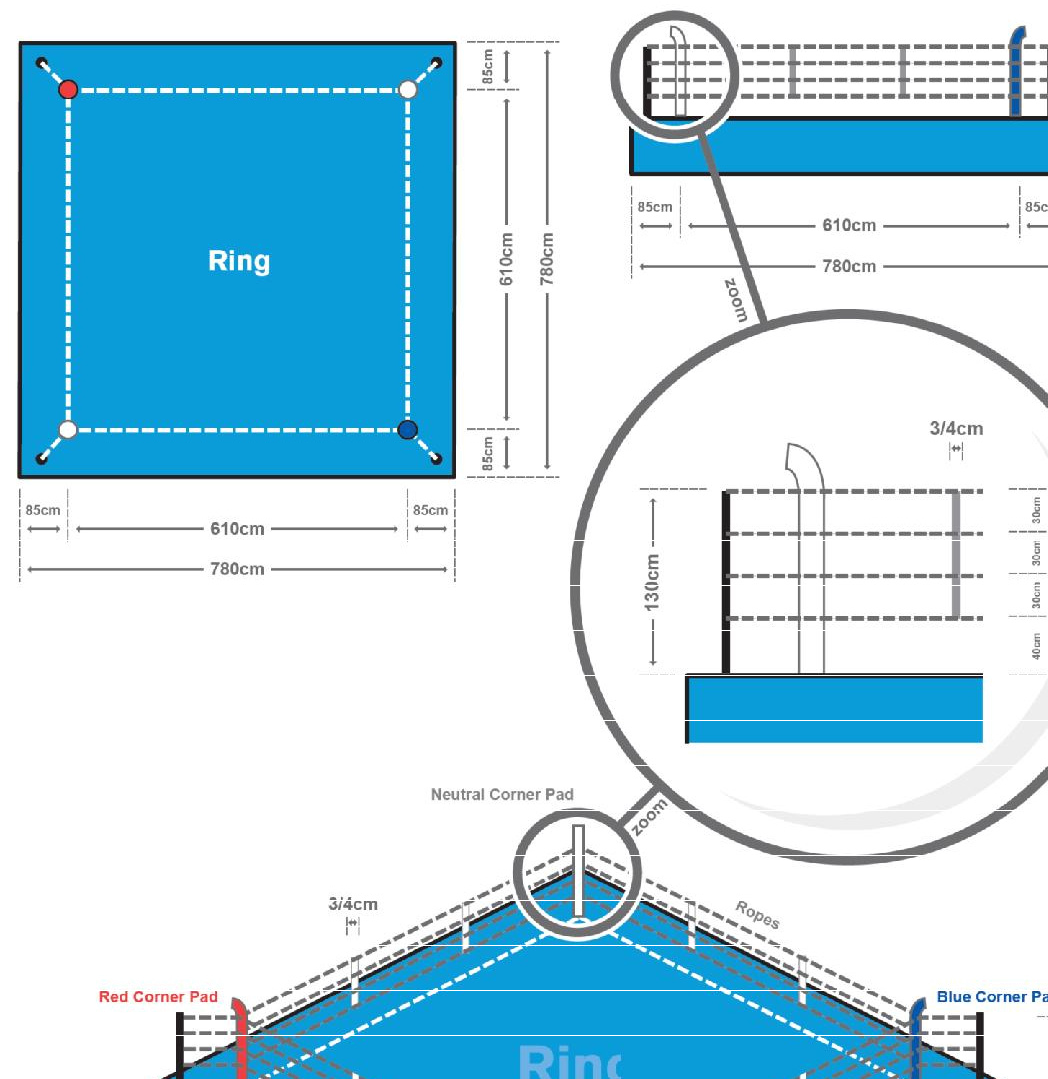 RULE 24: RING ACCESSORIESThe following ring accessories are required for all Bouts and must be provided by the organizers no later than one (1) days before the start time of the competition:24.1. Two shallow trays containing ground resin;24.2. Two seats or two swiveling seats for Boxers to use during intervals of a Bout;24.3. Two plastic Mugs to be used for drinking and mouth wash only, and where water is not piped directly to the ringside, two plastic spray bottles and two small plastic bottles for drinking. No other type of water bottles are permitted at ringside for use by the boxers or seconds; Two basins with sawdust and two buckets of water;24.4. Chairs and tables for the Supervisor, Deputy Supervisors in AOB Competitions, Referees’ Evaluator, Judges’ Evaluator, Ringside Doctors, Timekeeper, Gong Operator, Official Announcer and Judges.24.4.1. The tables for the Judges must be standardized for all CompetitionsForm	SquareWidth	80-100cm x 80-100cmHeight:	80cmDrape Color:	White24.5. Gong (with striker) or bell for timekeeper & whistle for Jury;24.6. One (1) electronic stopwatch which complies with the requirements of the Scoring System and one manual stopwatch as a backup;24.7. One First-aid Kit;24.8. One Microphone connected to the loud speaker system;24.9. Two (2) pairs of uniform Gloves of the same manufacture as described in Rule II;24.10. One stretcher;24.11. Two (2) Headguards (one in red and one in blue);24.12. Complete set of Computer Scoring System as approved by IABF/AIBA24.13. Sufficent quantities of Hand held Computer Scoring Machines to be used by Jury Members. The Judges will also use them in case of a breakdown of CSS.24.14. Three (3) chairs for Seconds in each corner.RULE 25: GLOVES25.1. Authorized Gloves. Competitors shall wear red or blue gloves as per the respective Boxer’s corner which the Organizers of the Competitions have placed at their disposal, and which have been approved by the Supervisor. Boxers are not allowed to use their own gloves and must use the Gloves provided by the Organizers of the Competition. .25.2. Specifications. The Gloves must weigh 10 ounces (284 grams) and 12 ounces (340 grams), with a tolerance of 5% up or downwards, of which the leather portion must not weigh more than half of thetotal weight and the padding not less than half the total weight. The margin of 5% would also apply downward and upwards, respectively. The padding of the Gloves shall not be displaced or broken. For all Competitions approved by IABF, only the Velcro type gloves shall be worn by the boxers. Only clean and serviceable gloves must be used.25.3. The leather portion of the boxing gloves must be made of high quality leather such as25.3.1	Cowhide leather.25.3.2	Grade A leather.25.4. Others of equivalent quality subject to IABF’s approval.25.4.1. The thumb should be fixed to the main body of the boxing gloves by the top part and with a maximum gap of 10 millimeters.25.4.2. The event identification may be printed and may be displayed at the following positioning and measurements25.4.2.1. Maximum 50cm² (fifty square centimeters) on the front top part of each glove.25.4.3. The official supplier’s logo may be printed and may be displayed at the following positioning and measurements:25.4.3.1. Maximum 24cm2 (twenty four square centimeters) on the thumb of each glove.25.4.4. Any other form of advertising is prohibited such as and non-limited to figurative logo, design mark, script and manufacturer name etc.25.4.5. The IABF label must be placed on the internal part of the gloves.25.5. Procedure for Control of IABF approved Gloves. IABF will continue to establish specifications for the manufacture of competitive boxing gloves for all IABF approved Competitions. Manufacturers desiring to obtain IABF approval for their Gloves must submit a Sample for inspection by the IABF Equipment Commission and final approval will be provided by the Executive Committee. After such final approval, a manufacturer may apply to be licensed by IABF. The licence agreement will contain details of necessary bonds, Insurance and any other Covenants as approved by IABF. IABF approved gloves will be manufactured only by those Companies licensed by IABF. The licence agreement will stipulate the specifications, terms and conditions of the licence. The manufacturer must place his approved label on each glove. All competitors in any one competition must wear exactly the same type of Gloves. during competitions, the affiliated State Associations/Units are compelled to use Gloves and the equipment approved by IABF.25.6. IABF Gloving Supervision. All Gloves and Bandages shall be worn/fitted under the supervision of two knowledgeable Officials appointed for the purpose who will see that all the Rules have been carefully observed. They will ensure that all Rules are observed until the Boxers enter the Ring. Boxers must put on their gloves before entering the ring. Gloves must be taken off immediately after the Bout is over and before the decision is announced. All Gloves must be cleaned using 10% Sodium Hypochlorite before they are used again.25.7. Senior and Junior Men Competitions: Ten (10) oz gloves must be used from the Light Flyweight (49 kg) category to the Light Welterweight (64 kg) category and Twelve (12) oz gloves must be used forthe Welterweight (69 kg) category to Super Heavyweight (+91 kg) category.25.8. Women and Sub-Junior Men Competitions: Ten (10) oz gloves must be used.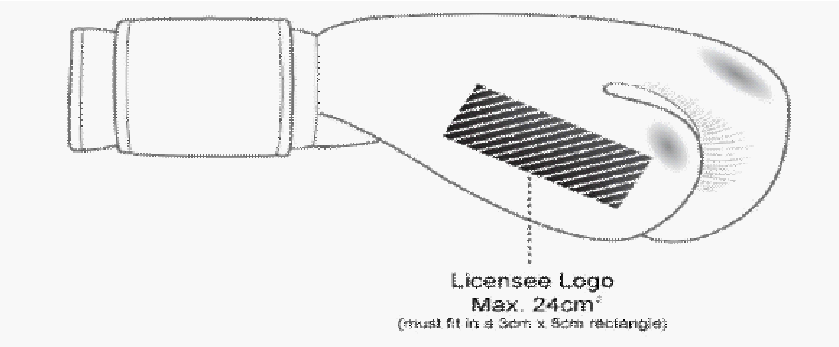 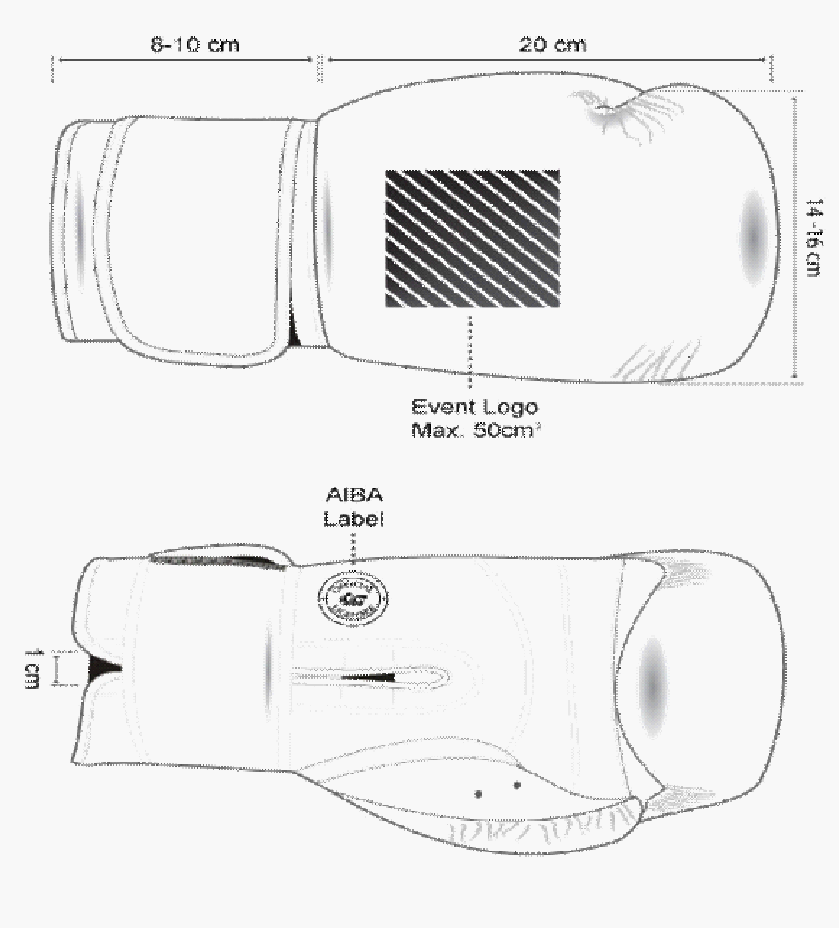 RULE 26: HEADGUARDS.26.1. In Elite Men Competitions, headguards are no longer allowed.26.2. For all other Competitions such as Senior Women’s Competitions, Junior and Sub-Junior Competitions (Men and Women), the use of a headguard is mandatory.26.3. In all Competitions, Boxers must use headguards manufactured by one of the IABF Official Boxing Equipment Licensees.26.4. Boxers must wear a red or blue headguard, as per the respective Boxer’s corner.26.5. Headguards have to be provided by the Organizing Committee and have to be approved by the Supervisor. Boxers will not be allowed to wear their own headguard.26.6. Boxers must put on their headguard only after entering the ring.26.7	Headguards must be taken off immediately after the Bout is over and before the decision is announced.26.8. All headguards must be cleaned using 10% Sodium Hypochlorite before they are used again.26.9. For all Competitions, it is mandatory for Boxers with long hair to use a cap or hair net under their headguard.26.10. Headguards must weigh a maximum of 450 grams (approx. 16 oz).26.11. Headguards will be allowed in the competition in the 3 mandatory sizes (S=Small, M=Medium, L=Large).26.12. Only headguards with Velcro closing systems will be approved for all Competitions.26.13. The measurements of the headguards must respect the dimension as described in the graphic below.26.14. The padding of the headguards must respect a minimum thickness of two (2) to three (3) centimeters.26.15. The leather portion of the headguards must be made of high quality leather such as:26.15.1 Cowhide leather26.15.2. Grade A leather26.15.3. Others of equivalent quality subject to IABF’s approval.26.16. The competition identification may be printed and may be displayed at the following positioning and measurements:26.16.1.  Maximum 50cm² (fifty square centimeters) on the front part of the headguards.26.17. The official supplier’s logo may be printed and may be displayed at the following positioning and measurements:26.17.1. Maximum 40cm² (forty square centimeters) on the back part of the headguards.26.18. Any other form of advertising is prohibited such as and non-limited to figurative logo, design mark, script, manufacturer name, etc.26.19. The IABF label must be placed on the internal part of the headguards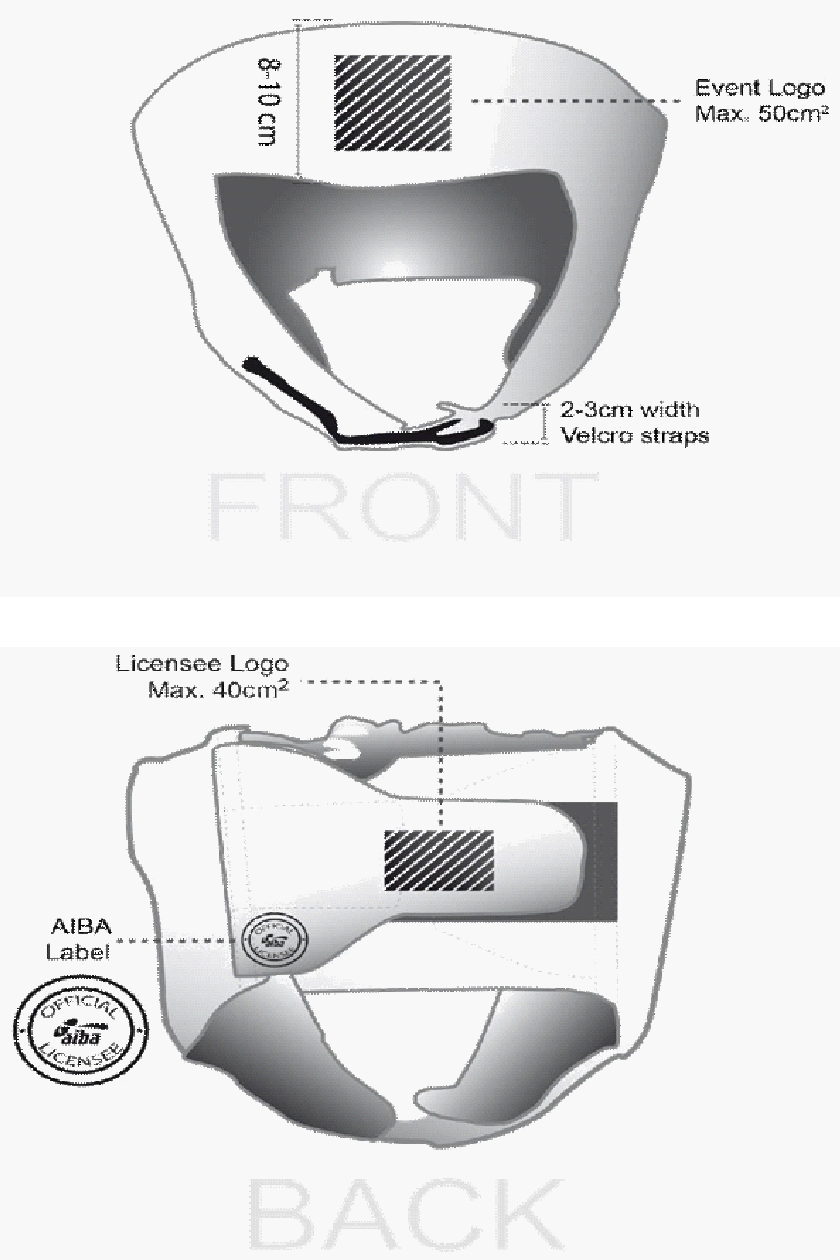 RULE 27: BANDAGES27.1. Specifications.27.1.1. Bandages must be made of stretchy cotton material with a Velcro closure27.1.2. Bandages must not longer than 4.5 meters and not shorter than 2.5m (8.2feet). The bandage should be 5.7 cm (2 ¼ inches) wide on each hand must be used. No other kind of Bandage may be used. The use of any kind of tapes, rubber or adhesive plaster, as Bandages, is strictly forbidden.27.2. Use of Bandages. Bandages must be applied in the dressing room in the presence of a Host Unit Official. The bandages of each Boxer must be checked and marked by the Equipment Manager at the equipment check table.RULE 28. COMPETITION UNIFORM AND PROTECTOR28.1. Boxers must box in light boots or shoes (without spikes or heels), socks (not to be worn higher thanknee length).28.2. The length of the shorts must not be shorter than mid-thigh, cannot cover the knee and must not be worn above the belt line. The belt line is an imaginary line from the navel to the top of the hips and must not cover the navel.28.3. Boxers must wear a red or blue vest and shorts according to their respective corner allocation.Women Boxers have the option of wearing a skirt instead of shorts.28.4. The belt line of any shorts or skirt must be clearly indicated by a contrasting color and by using a 6-10cm wide elastic waistband (the belt line is an imaginary line from the navel to the top of the hips).28.5. Boxers will not be allowed to have tape, in any form, on their uniform.28.6. For all Women competitions, a breast protector and a pubic protector may be worn by the Boxers.28.6.1. Women’s breast protectors must be constructed to protect the soft tissue of the breast up to the point that the breast protrusion merges with the chest wall. Breast protectors may not shield any other target area of the body except the protrusion of the breast. Right and left breast protectors, if connected, must be done so by a thin material that does not protect the breastbone. Normal “bra straps” are permitted to hold the protectors in place. Breast protectors must have no metal parts except at the fastening site at the back of the Boxer.28.7. Referees & Judges must wear only the official IABF attire for Referees & Judges.28.8. Referees & Judges may use surgical gloves when officiating.28.9. Detailed specifications on uniforms can be found in Boxers’ Uniform Guidelines (Appendix).RULE 29. GUMSHIELDS.29.1. Gumshields must be worn by Boxers during all Bouts and should be ‘form fitted’. It shall be forbidden for a Boxer to intentionally remove his mouth piece during the contest and if he does so, he shall be warned or disqualified. If a Boxer has his mouthpiece knocked out, the Referee shall take the boxer to his Corner, have the mouthpiece washed and returned to its proper position. While this is being done, the Second is not allowed to talk to his Boxer. If the Gumshield falls down for the fist time for any reason whatsoever, the Boxer will get a Warning and if this happens again, he will receive a second Warning; and can be disqualified.29.2. No red or partially red colored gumshield may be worn.RULE 30. CUP PROTECTORS30.1. For all Men competitions, a cup protector shall be worn by the Boxers during all bouts and a jockstrap may be worn additionally. The cup protector should not cover any part of the target area.RULE 31. BOXERS’ UNIFORMVEST AND SHORTS/SKIRT SPECIFICATIONSNational Flag31.1.1. The flag of the National Federation may be displayed only once on the vest and once on the shorts and/or skirt.31.1.2. The flag must not contain any manufacturer identification, sponsor advertising, design features or other elements.31.1.3. The flag may be printed, embroidered or sewn on as a badge.31.1.4. There are no restrictions on the shape of the flag, but the following measurements and positioning on the kit item must be observed:31.1.5. Vest: Maximum 50cm² (fifty square centimeters) front of the vest, at heart level and side31.1.6. Shorts and/or skirt: Maximum 50cm² (fifty square centimeters) front of left leg.31.2. Manufacturers Logo31.2.1. The manufacturer identification may be printed, embroidered or sewn on to the vest and shorts/skirt and must not interfere with the other elements identifying the National Federation (e.g. flag). The following quantities, positioning and measurements must be observed:31.2.1.1. Vest:31.2.1.1.1.	The logo identification is permitted to be positioned once on the front of the vest at chest level on the right area31.2.1.1.2.	Maximum 20cm² (twenty square centimeters).31.2.1.2.	Shorts and/or skirt:31.2.1.2.1. The logo identification is permitted to be positioned once at the front of right leg31.2.1.2.2.	Maximum 20cm² (twenty square centimeters).31.3. Boxing Federation Abbreviation of the State/Board31.3.1. The Boxing Federation Abbreviation of the State/Board may be displayed only once on the back of the vest.31.3.2. The letters used for the Boxing Federation Abbreviation of the State/Board must not exceed 10cm (ten centimeters) in height.31.3.3. The letters used for the Boxing Federation Abbreviation of the State/Board must be in a contrasting color to the color(s) of the vest. For a better legibility, they may be affixed to a neutral colored patch or surrounded by a border or shadow outline.31.3.4. The Boxing Federation Abbreviation of the State/Board must not interfere with the other elements of the kit identifying the Boxer (e.g. Boxer’s name).31.4. Boxer’s Name:31.4.1. Each Boxer may be identified by means of the surname on the back of the vest. The name must be identical to that indicated in the passport.31.4.2. The name must be positioned on the upper part of the back of the vest between the shoulder blades area. The letters used for the name must not exceed 5cm (five centimeters) in height and the name width must not exceed 20cm (twenty centimeters).31.4.3. The letters used for the name must be in a contrasting color to the color(s) of the vest. For a better legibility, they may be affixed to a neutral colored patch or surrounded by a border or shadow outline.31.4.4. They may not contain any manufacturer identification, sponsor advertising, design features or other elements.31.5. State/Board Sponsors Advertising31.5.1. All forms of advertising for sponsors or third parties, of political, religious or personalstatements or other prohibited class such as alcohol (exception for beer and wine), tobacco, casino, gambling and betting are prohibited on all kit items inside the Competition Venue.31.5.2. The National Federation sponsor advertising may be printed, embroidered or sewn on to the vest and must not interfere with the other elements identifying the National Federation (e.g. the flag). The following quantities, positioning and measurements must be observed:31.5.2.1.	Vest:31.5.2.1.1.	The sponsor advertising is permitted once to be positioned on the front of the vest below the chest level area Maximum 150cm² (one hundred fifty square centimeters).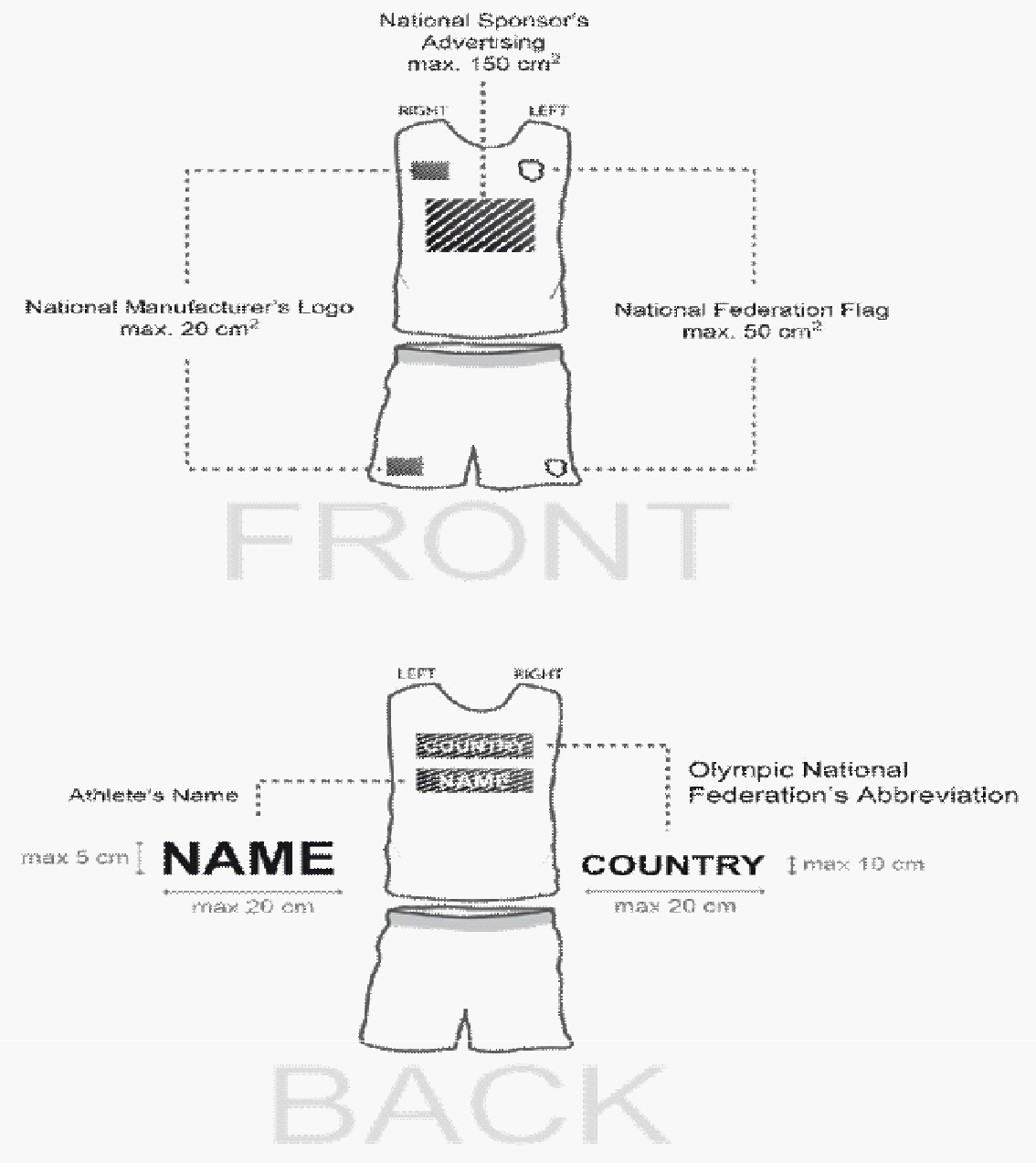 RULE 32: NATIONAL / ALL CHAMPIONSHIPS POINTS32.1. The Team standings shall be determined in the following way:32.1.1. The Winner of each Bout in the preliminary rounds or quarter finals shall receive–one (1) point;32.1.2. The Winner of each Bout in the Semi-finals shall receive – two (2) points32.1.3. The Winner of the Final Bout shall receive – three (3) points;32.1.4. Points shall be awarded also if for different reasons a Bout cannot take Place; and32.1.5. In the case of two or more Teams obtaining an equal number of points, the Placing shall depend on:32.1.5.1. the number of victories in the finals; and if this is equal,32.1.5.2. the number of second places; and if this is equal too,32.1.5.3. the number of third places.32.2. In the case of a disqualified Boxer who shall gain no points.32.3. Ranking Lists of the Top 8 Boxers in each Weight Category shall be issued after Competition.32.4. The Rankings are to be based on the following criteria:32.4.1. # 5th place- to be awarded to the boxers defeated in the quarter finals.32.4.2. # 3rd place – to be awarded to the boxers defeated in the semi finals32.4.3. # 2nd place- to be awarded to the boxer defeated in the finals32.4.4. # 1st place – to be awarded to the boxer who has won the finals.RULE 33 RANKING33.1. RANKING POINTS ALLOCATION (Men and Women)33.1.1. The Ranking points for each Boxer are accumulated over a two (2) year “rolling” period.33.1.2. The Ranking points will be awarded for each competition and maintained in full for four (4) competitions.33.1.3. The Official Ranking is issued after each competition counting into the ranking system33.1.4. Every Boxer participating in the all Competition except in all Qualifying Competitions for the National Games, will be ranked within the competition and will gain points depending on final result and position.33.1.5. Ranking points will be allocated as follow for the listed Competitions:33.1.7. A disqualified Boxer for a violation of the IABF Disciplinary Code including for anti-doping issues will not be awarded with any ranking point.33.2. EXTRA CRITERIAS (Men and Women)33.2.1. Two (2) Boxers with the same amount of points will be FIRSTLY ranked by the number of competitions in which they participated.33.2.2. In case two (2) Boxers have the same number of points gained in the same number of competitions, they will be ranked through the best result in the highest ranked competition as follows:33.2.2.1. National Games33.2.2.2. National Championships33.2.2.3. Inter-zonal National Championships33.2.2.4. Junior National Championships33.3. RESULTS PROTOCOL33.3.1. In order to determine each place in a Competition, the Boxers result must be classify as follows: Result Rank Competition Stages1 1	GoldRULE 34 USE OF THE IABF FLAG34.1	An IABF flag of larger dimensions than any other flag must fly for the entire duration of the Championships/Tournament from a flagpole placed in a prominent position in the stadium and in all other venues placed under the responsibility of the organizing committee Such flags are hoisted during the Opening Ceremony and lowered during the Closing Ceremony of the Championships/ Tournament.34.2. Large numbers of IABF flags shall be flown in the Stadium, in all training venues, in the host city and in all sites, venues and places placed under the responsibility of the organizing committee.RULE 35 OPENING AND CLOSING CEREMONIES35.1. The Opening and Closing Ceremonies shall be held in strict compliance with the IABF HQ35.2. The contents and details of all scenarios, schedules and programmes of all ceremonies must be submitted to the IABF for its prior approval.35.3. The Championships/Tournaments shall be proclaimed open by the Head of State/Board of the hostState/Board by pronouncing either of the following sentences as the case may be:_ if at the opening of the Championships/Tournaments“I declare open the Championships of …… (name of the host city) celebrating the … (number of theCompetitions)… Championships of the modern era.”_ If at the opening of the State Championships“I declare open the…(number of the State Championships) State championships of ….(name of thehost city).”35.4. During the entire period of the Championships/Tournament, including all ceremonies, no speeches of any kind may be held by any representative of any government or other public authority, nor by any other politician, in any venue placed under the responsibility of the State.35.5. During the Opening and Closing Ceremonies, only the IABF President and the Chairman of the organizing committee are entitled to deliver short addresses and the President or the next senior most office bearer will have the privilege of “Declaring the Championships/Tournament Closed”RULE 36 MEDAL CEREMONY36.1. Medal ceremony must be held in strict compliance with the IABF Protocol Guide.The format of the medals and diplomas shall be submitted to the IABF for its prior approval.36.2. All arrangements for the Medals & Mementos ceremony will be made by the organizers. However the drill to be followed for the Ceremony and the names of dignitaries to award the prizes to the Boxers as well as Team Championships Trophies will be finalized by the Secretary General, IABF or his representative in consultation with the Organizing Secretary of the Championships.36.3. Medals will be awarded Gold, Silver, Bronze and a Diploma for the each weight category as follows:36.3.1. Sub-Junior M/W Group:- Gold Medal = 40, Silver Medal = 40, Bronze Medal= 8036.3.1.1. Trophies:- Team Winner, Runner-up, Best Boxer, Best Looser and Best Referee, Best Judge36.3.2	Junior M/W Group:- Gold Medal = 10, Silver Medal = 10, Bronze Medal = 2036.3.2.1. Trophies:- Team Winner, Runner-up, Best Boxer, Best Looser and Best Referee, Best Judge36.3.3.	Senior M/W Group:- Gold Medal = 10, Silver Medal = 10, Bronze Medal36.3.4.	Trophies:- Team Winner, Runner-up, Best Boxer, Best Looser and Best Referee, Best Judge36.3.5.	Mementos or Souvenir/ Diplomas:- All Team Manager, Coach, NTO’s and R/J’s.RULE 37. MEDIA37.1. If a platform for TV cameras is required during a competition, its length and width must each be of 1 meter. Its height will be determined jointly by the TV production organization and the Competition Manager, subject to the Supervisor’s approval.37.2. TV camera operators are only allowed to move around the ring’s apron during breaks between rounds and between Bouts.37.3. Each camera operator may have one assistant at the maximum, and this assistant must remain on the floor.37.4. No more than four (4) photographers may be positioned at ringside during competition. They are to remain in a marked area of 1.5 meters from the neutral corner towards Judge 2 and Judge37.5. Only at the end of a Bout are photographers allowed to move around the ring, with the exception of the side where the Supervisor is located.37.6. Microphones may only be attached to the backside of the pads in the neutral corners.37.7. Reports to the Media. Executive members, members of the Medical Jury, ROC Commission Members, and Referees/Judges acting as officials shall not make Reports to the Press, or make Statements on Television or Radio, on matters relating to the Boxing or with regards to standard of officiating etc at any of the Competition Boxing Events. Only the President of IABF or a person authorized by him, shall be entitled to speak to the Media.RULE 38: ADMINISTRATION OF DRUGS, ETC.38.1. IABF accepted the World Anti-Doping Code and AIBA Anti-Doping Rules are adopted and implemented in conformance with IABF’s responsibilities under the Code. IABF Anti-Doping Rules are bye-laws under the IABF Articles and Rules and may be amended from time to time.38.2. In all Confederation Competitions, anti-doping tests must be conducted.38.3. ‘Doping’ is defined as the occurrence of one or more of the IABF Anti-Doping Rule violations:38.3.1. The presence of a prohibited substance or its metabolites or markers in a Boxer’s bodily specimen;38.3.2. Use or attempted use of a prohibited substance or prohibited methods;38.3.3. Possession of prohibited substance or methods;38.3.4. Trafficking any prohibited substance or prohibited method;38.3.5. Refusing or failing without justification to submit to sample collection or evading sample collection;38.3.6. Violation of the requirements regarding boxer availability for out-of-competition testing;38.3.7. Tampering or attempting to tamper with any part of the doping control process;38.3.8. Administration or attempting administration of a prohibited substance or prohibited method to any boxer, or assisting, aiding, covering up or any other type of Complicity involving an anti-doping rule violation or any attempted violation; and38.3.9. competing or attempting to compete, whilst provisionally suspended or ineligible under the AIBA Anti-Doping Rules.38.2. Sanctions. If anti-doping violation has been committed disciplinary procedures shall take place in three stages:38.2.1. Provisional suspension;38.2.2. Hearing; and38.2.3. Sanction or exoneration.38.3. Prohibited substances and methods. All those substances or methods which are on the WADA list are prohibited.RULES 39. COMPETITION OFFICIALS39.1. Supervisor Qualifications39.1.1. The Supervisor must exhibit superior leadership and management skills by having passed the IABF Supervisor examination and/or the AOB Supervisor examination and obtained the certification.39.1.2. Active Coaches, Referees, Judges, Team Managers and any person who was ever sanctioned with an over six (6) month suspension cannot be appointed as Supervisor.39.2. Nomination & Appointment39.2.1. For all AOB Competitions, the IABF Technical & Rules Commission nominates the candidates and the IABF President/Secretary approves, appoints and dismisses the Supervisor.39.2.2. The Supervisor may not be a unit of the State/Board where the competition takes place.39.2.3. For all Zonal Competitions – the Zonal Technical & Rules Commission nominates the candidates and the Zonal President/Secretary approves, appoints and dismisses the Supervisor.39.3. Decision Making Procedure39.3.1. The Supervisor will be responsible for all decisions.39.3.2. The Supervisor must make the Official Announcer aware of the name of the Boxer shown as the winner on the computer monitor after the Bout is over.39.3.3. The Supervisor must watch the scores and performances of the Referees & Judges and immediately suspend any wrongdoing Referee and/or Judge for the rest of the competition day. Then, once the competition is completed, the Supervisor, Referees’ Evaluator and Judges’ Evaluator must discuss any further recommendation to the Disciplinary Commission regarding sanctioning the Referee and/or Judge.39.3.4. If an Official appointed for a Bout is absent, the Supervisor may appoint a suitable member from the roll of approved Officials to replace the absent member.39.3.5. If circumstances arise which would affect the holding of a Bout under proper conditions and if the Referee does not take efficient action concerning the situation, the Supervisor may order boxing to cease until it may be satisfactorily resumed.39.3.6. The Supervisor may also take any immediate action as may be deemed necessary to deal with circumstances that would affect the proper conduct of boxing at any session.39.3.7. If a Boxer is guilty of a serious and deliberate offence that is contrary to the spirit of sportsmanship, the Supervisor, the Referee and NTOs have the right to recommend to the Executive Committee to put the case to the Disciplinary Commission for possible sanctions.39.3.8. The Supervisor may not act as such in Bouts involving Boxers from his/her own country.39.3.9. The Supervisor, Referees’ Evaluator and Judges’ Evaluator will be responsible for cautioning, warning and/or removing Seconds.39.4. Overruling the Referee39.4.1. A decision of a Referee may be overruled by the Supervisor when the Referee has given a decision which is clearly against the present rules and the IABF Statutes and Bylaws. When considering such an incident, the Supervisor may use a video tape recording of the incident.39.5. Duties39.5.1. The Supervisor must arrive at the competition’s location at least forty-eight (48) hours before the Technical Meeting.39.5.1.2. Before the Technical Meeting39.5.1.2.1. Together with the Competition Manager, the Supervisor must review:Structure and transport planningAccommodationFood - dining times availableAccreditationCompetition materialLocation of training facilitiesLocation of competitionFOP layoutSecurityScoring system and displays for the publicLounge for R&Js with the necessary comfortLounge for ITOsMeeting roomSupervisor Office with computer, printer and InternetEntry for R&Js and all OfficialsEntry for publicLocker roomsLocation of warm-up areaLocation of equipment roomLocation of room for anti-doping testsMedical department facilitiesLocation and layout for the Weigh-In and Medical Examination. 39.5.1.3. Technical Meeting39.5.1.3.1.	The Supervisor will ensure that the Technical Meeting is done one (1) day before the Medical Examination and General Weigh-in and preferably at night, to ensure the presence of all countries, except if the Weigh-In happens one (1) day before the competition.39.5.1.3.2.	It must be handled together with the Competition Manager, with a translation into the main languages spoken at the competition.39.5.1.3.3.	The Supervisor will ensure that participating delegates and coaches receive all necessary technical and administrative information for the competition as well as:Confirm the entries of BoxersLocation and time of Weigh-In and Medical ExaminationList of documents to be submitted at Weigh-in and Medical ExaminationLocation and time of the Official DrawExplanation of the Seeding SystemLocation and competition scheduleReminder of important rules such as:g1	No red mouthpieceg2	Belt line different color for the vest and trunkg3	Boxers to be clean shaven without mustaches at Weigh-In (men)g4	Declaration of non-pregnancy at the Weigh-In (women)g5	Number of roundsg7	Headguards to be put on after entering the ringg8	All competition material to be provided by the Organizing Committeeg9	No other competition material to be usedIntroduce the Officials who will work at the competition and their functions.39.5.1.4.Meeting with ITOs39.5.1.4.1.   After the Technical Meeting, the Supervisor must meet with ITOs and:Explain rolesGive information about transportation schedules, meetings, competitionProvide general details.39.5.1.4.2.	The Supervisor will provide FOP stickers for credentials if necessary.39.5.1.4.3.	The Supervisor must confirm the arrival of R&Js and inform them of their Medical Examination held the day after the Boxers’ Medical Examination.39.5.1.4.4.	The Supervisor must sign a Code of Conduct.39.5.1.4.5.	The Supervisor will divide R&Js in five (5) groups according to get the best neutrality and inform the Chairman of the Draw Commission.\39.5.1.4.6.	The Supervisor must assign:Referees’ EvaluatorJudges’ EvaluatorDraw Commission (min. two (2) persons)R&J CoordinatorEquipment Manager.39.5.1.4.7.	The Supervisor will inform ITOs of the schedule for the Daily Weigh-In.39.5.1.4.8.	The Supervisor will inform the Chairman of the Medical Jury about the Medical Examination.39.5.1.5.	Medical Examination and Weigh-In (General and Daily)39.5.1.5.1.	The Supervisor must arrive at least thirty (30) minutes before the scheduled start time.39.5.1.5.2.	The Supervisor must check if testing scales are indicating the same weight as the official scales.39.5.1.5.3.	Together with the Competition Manager, the Supervisor will organize the line of Boxers.39.5.1.5.4.	The Supervisor will distribute the lists of Boxers divided into Weight Categories to the Medical Doctors and Officials, in order for them to check the documents and control the Weigh-In.39.5.1.5.5.	The Supervisor will authorize the start of the Weigh-in and Medical Examination.39.5.1.5.6.	The Supervisor may potentially authorize the start of the Weigh-In and Medical Examination before the scheduled start time, but must always respect the scheduled time to complete them.39.5.1.5.7.	The Supervisor will ensure that the Weigh-In of Women Boxers is done by Officials of the same gender and in a private location.39.5.1.5.8.	The Supervisor must be on the premises of the Weigh-in and be at all times available to supervise the work and solve potential issues.39.5.1.5.9.	At the end of the Weigh-In, the Supervisor will collect all sheets signed by Officials responsible for each Weight Category, with the occurred alterations.39.5.1.5.10.	The Supervisor will deliver Boxers’ IABF Competition Record Books to the Competition Manager or Official responsible for them.39.5.1.5.11.	After the Medical Examination of R&Js, the Supervisor will collect their Record Books with the Medical Doctors.39.5.1.6.	Official Draw39.5.1.6.1.	With the sheets from the General Weigh-In and together with the Competition Manager, the Supervisor must create an appropriate competition schedule taking into consideration rest days, making sure that the competition has the maximum public attention in the Competition Venue and on television.39.5.1.6.2.	If possible, the Supervisor will schedule sessions with a maximum of three hours each.39.5.1.6.3.	When the competition schedule is ready, the Supervisor must conduct the Official Draw for all Weight Categories and give 1st day program.39.5.1.6.4.	The Supervisor will ensure that after the Official Draw, each Delegation receives a copy of the results with the daily schedule.39.5.1.7.	Before the Competition39.5.1.7.1.	The Supervisor must arrive at the Competition Venue at least two (2) hours before the start of the 1st Bout.39.5.1.7.2.	The Supervisor must confirm that the below items are is immediately available:GlovesHeadguardsBandagesResults sheetsSheets for the Draw CommissionR&J evaluation sheetsPads or flags for results in 3 different colors (red, blue and white)Gloves and headguards on standby at the Supervisor’s table.39.5.1.4.5.	The Supervisor will divide R&Js in five (5) groups according to get the best neutrality and inform the Chairman of the Draw Commission.\39.5.1.7.3.	The Supervisor must check the FOP and ensure the location of each ITO.39.5.1.7.4.	The Supervisor must check the sound, scoring system, chronometer, computers, printers, etc.39.5.1.7.5.   The Supervisor will meet with the Chairman of the Draw Commission, Referees’ Evaluator & Judges’ Evaluator for analysis, evaluation and instructions.39.5.1.7.6.	The Supervisor may temporarily or permanently suspend any R&J if it is obvious that this person has done an insufficient job.39.5.1.7.7.	If necessary, the Supervisor will meet with R&Js to review the rules, comment on the work of the R&Js but always with the intention of improving performance.39.5.1.7.8.	The Supervisor will ensure that all Officials are in place fifteen (15) minutes before the 1st Bout.39.5.1.7.9.	The Supervisor must approve R&Js for the 1st Bout.39.5.1.7.10.	The Supervisor will confirm R&Js and Medical Jury members five (5) minutes before the 1st Bout.39.5.1.7.11.   The Supervisor will ensure that all new Scoring System updates are downloaded and installed at least twenty-four (24) hours before the start of the 1st Bout.39.5.1.7.12.	The Supervisor will ensure that the Scoring System is fully operational at the latest two(2) hours before the start of the competition.39.5.1.8.	During the Session39.5.1.8.1.	The Supervisor must receive the results of each Bout.39.5.1.8.2.	The Supervisor must pay attention to the FOP to maintain discipline and order.39.5.1.8.3.	The Supervisor will not allow photographers or cameramen to disturb the work of Judges.39.5.1.8.4.	The Supervisor will ensure that the Competition Manager is in direct contact for necessary action.39.5.1.8.5.	The Supervisor will operate the Scoring System.39.5.1.8.6.	The Supervisor must check and sign the R&J draw sheets of each Bout submitted by the Chairman of the Draw Commission.39.5.1.9.	After the Session39.5.1.9.1.	The Supervisor must receive the schedule for the following day.39.5.1.9.2.	The Supervisor must receive Boxers’ AIBA Competition Record Books for Boxers who will compete on the next day.39.5.1.9.3.	The Supervisor will ensure that there is transportation for the Medical Doctor who is handling antidoping tests.39.5.1.9.4.	The Supervisor must meet with the Competition Manager to evaluate the day and review possible changes for the next day.39.5.1.9.5.	The Supervisor must send to the AIBA HQs Office or Confederation HQs Office all results and photos.39.5.1.9.6.	At the end of the competition, the Supervisor will sign and deliver to R&Js their Record Books with the total of the Bouts worked.39.5.1.10.	Eligibility39.5.1.10.1.	The Supervisor must have an R&J background or be a member of the AIBA TechnicalRules Commission and be either a member of AIBA and/or Confederation R&J Commission or a member of the AIBA and/or Executive Committee with an R&J background.39.5.1.11.	Report39.5.1.11.1.	The Supervisor must send the following documents to the AIBA HQs Office orConfederation HQs Office maximum forty-eight (48) hours after the Finals:General reportEvaluations by Referees’ Evaluator & Judges’ EvaluatorAssessments of the Referees’ Evaluator & Judges’ Evaluator with average of the grades receivedRecommendations to change the status of R&Js into 1-, 2- or 3-Star, upgrade or downgrade.39.5.1.12.	Duties of the Supervisor39.5.1.12.1.	The Supervisor will ensure that everything and everyone in his/her area of responsibility is available and ready such as: Timekeeper, Medical Jury, Scoring System, gloves and headguards on reserve, pads or flags for results in 3 different colors (red, blue and white), results sheets, manual scoring sheets, Referees’ evaluation forms, Judges’ Evaluation forms, whistle, pens, volunteers for the ring, water, ring dryer, condition of the ring, sound system, clock, bell, Official Announcer, Referees’ Evaluator & Judges’ Evaluator, R&Js for the 1st Bout, Boxers for the 1st Bout.39.5.1.12.2.	The Supervisor will ensure that R&Js are in the correct positions before the Boxers come to the ring.39.5.1.12.3.	The Supervisor will ensure that Judges are in the correct positions according to the R&J draw sheets and that the correct NOC codes of the Boxers and R&Js appear on the computer.39.5.1.12.4.	The Supervisor must allow the start of the Bout only once all checks are completed.39.5.1.12.5.	The Supervisor will be responsible for checking the behavior of the Seconds, assisted by the Referees’ Evaluator & Judges’ Evaluator.39.5.1.12.6.	The Supervisor must note the results after each round for reference.39.5.1.12.7.	At the end of the Bout, the Supervisor will complete the decision sheet and hand it over to the Official Announcer.39.5.1.12.8.	During the announcement of the winner, the Supervisor will raise the proper color pad or flag.39.5.1.12.9.	If the Supervisor receives a protest, he/she has the right to accept or reject it.39.5.1.12.10. After the session, the Supervisor must start the protest procedure.39.5.1.12.11. The Supervisor may be replaced by another NTO who has a Supervisor certification in the Bouts involving a Boxer from the same country.RULE 40. DEPUTY SUPERVISORS40.1. Appointment40.1.1. IABF will appoint two (2) Deputy Supervisors for any AOB Competition that uses two (2) rings.40.2. Qualifications40.2.1. The Deputy Supervisors must exhibit superior leadership and management skills by having passed the IABF Supervisor examination and/or the AOB Supervisor examination and obtained the certification. The two (2) Deputy Supervisors will be responsible for the two (2) rings, with the same duties as the Supervisor.40.2.2. Active Coaches, Referees, Judges, Team Managers and any person who was ever sanctioned with an over six (6) month suspension cannot be appointed as Deputy Supervisor.40.2.3. The Deputy Supervisors may not be a unit of the State/Board where the competition takes place and must be from a different unit than the Supervisor.40.3. Duties40.3.1. The Deputy Supervisors may take the duties of the Supervisor if and when necessary at the Supervisor’s request.40.3.2. The Deputy Supervisors are mainly responsible to manage the activities of the Seconds.40.3.3. In case of a two ring competition, there will be one Supervisor and two Deputy Supervisors who will take the same duties as the Supervisor on each ring.40.3.4. The Deputy Supervisors may be replaced by another ITO who has a Supervisor certification in the Bouts involving a Boxer from the same country.RULE 41. NATIONAL TECHNICAL OFFICIALS (NTOs)41.1. Qualifications41.1.1. Each NTO must obtain the IABF NTO certification.41.1.2. Active Coaches, Referees, Judges, Team Managers and any person who was ever sanctioned with an over six (6) month suspension cannot be appointed as an NTO.41.2. DefinitionAll Officials working within the Field of Play (FOP) excluding the Supervisor, Deputy Supervisors, Referees & Judges, Organizing Committee and IABF staff are called NTOs. NTOs consist of the following persons:41.2.1. Referees’ Evaluator41.2.2. Judges’ Evaluator41.2.3. Draw Commission41.2.4. Medical Jury Members41.2.5. Equipment Manager41.2.6. R&J Coordinator41.2.7. Recorder41.2.8. Other assigned positions by the Supervisor to work within the FOP.41.3. Nomination & Appointment41.3.1. Executive Committee members, Chairpersons of Commissions/Committee, Technical & Rules Commission members, Ring Official Commission members and Medical Commission members are the main candidates for an NTO appointment.41.3.2. For all National Level Competitions, the Chairman Technical & Rules Commission nominates the candidates and the IABF President/Secretary General approves, appoints and dismisses the NTOs.41.3.3. For all Zonal Championships, the Chairman, Technical & Rules Commission (Zonal Association) nominates the candidates and the Zonal President/Secretary approves, appoints and dismisses the NTOs.41.3.4. NTOs may not be more than two from the same unit in the same competition as long as these NTOs from the same unit are not assigned in the same Bout.41.4. ITO Positions in and around the FOP41.4.1. The R&J Coordinator must be placed in the same area as the Draw Commission, but, for theavoidance of possible interference, not immediately next to the Draw Commission.41.4.2. The Equipment Manager’s table must be located at the Boxers’ entrance to the FOP.41.4.3. The Boxers’ IABF Competition Record Book Management must be done at the table located nearby the Boxers’ exit from the FOP.RULE 42. REFEREES’ EVALUATOR & JUDGES’ EVALUATOR42.1. Appointment42.1.1. For the National Championships and National Games, the Referees’ Evaluator and the Judges’ Evaluator must be members of the IABF Executive Committee, Refereeing & Judging Commission and Technical & Rules Commission having a record of certification as an IABF 3-Star R&J.42.1.2. For Zonal Championships, the Referees’ Evaluator and the Judges’ Evaluator must be members of the Zonal Executive Committee, Refereeing & Judging Commission and Competition Commission having a record of certification as an IABF 2-Star R&J.42.1.3. The Referees’ Evaluator and the Judges’ Evaluator must be from a different unit than the Supervisor and Deputy Supervisors.42.2. For all IOB Competitions, one (1) Referees’ Evaluator and one (1) Judges’ Evaluator per ring must be appointed.42.3. Duties42.3.1. The Referees’ Evaluator & Judges’ Evaluator will conduct the R&J pre-session briefings in the R&J lounge.42.3.2. The Referees’ Evaluator will seat beside the Supervisor.42.3.3. The Judges’ Evaluator will seat behind the Judges 3, on the opposite side of the Supervisor Rules - 3042.3.4. The Referees’ Evaluator & Judges’ Evaluator will evaluate the individual scores and performances of Referees & Judges respectively while watching the Bouts in order to evaluate the refereeing and judging abilities of each appointed Referee & Judge.42.3.5. The Referees’ Evaluator & Judges’ Evaluator will have the responsibility to review the protest along with the Supervisor.42.3.6. Every day, the Referees’ Evaluator & Judges’ Evaluator will meet the Supervisor for analysis and in order to evaluate the Referees & Judges.RULE 43. MEDICAL JURY43.1. Qualification43.1.1. For all Competitions, only IABF Medical Commission members are permitted to serve as Medical Jury members.43.1.2. In emergency situations, the Supervisor may appoint local or Team Doctors in case other Medical Jury members are not available.43.2. Attendance in Competition43.2.1. Medical Jury members must be in attendance throughout the competition and may not leave before the end of the last Bout and until Medical Jury members have seen the two Boxers who participated in such Bout. Medical Jury members may wear surgical gloves during the Bout.43.3. Number of Medical Jury Members43.3.1. In the case of one ring, in all Competitions a minimum of two (2) and maximum of three (3) IABF Medical Jury members will be appointed. However, in any case, there must not be more than two (2) Medical Jury members at one ringside.43.3.2. In the case of two rings, in all Competitions a maximum of two (2) Medical Jury members for each ring will be required.43.4. Requirement for Anti-Doping43.4.1. For any Competition, one (1) anti-doping specialist must be present to control the Anti doping process under the supervision of the Medical Jury members.43.5. Main Duties43.5.1. General Duties43.5.1.1. The Medical Jury members are designated for Medical Examinations to ensure that:The Boxers have enough spacehere is a direct access to the Weigh-In roomThere exists some heating (if necessary), sufficient light and adequate ventilationThere are a sufficient number of chairs and desks;43.5.1.2. At all competitions, an Medical Commission member must be present at the initial Medical Examination and all subsequent pre-bout examinations of Boxers;43.5.1.3.	Medical Jury members will assist medical officers from individual units;43.5.1.4.	Medical Jury members may express their opinion on injuries that Boxers have sustained and this opinion must be given when invited to do so by the Referee. This opinion will be considered as final;43.5.1.5.	Medical Jury members must provide a Medical Doctor to oversee anti-doping procedures and inspect the designated anti-doping areas to determine adequacy in location, equipment, provisions and forms;43.5.1.6.	Medical Jury members must carry out the Medical Examination for Referees & Judges;43.5.1.7.	Medical Jury members must review the emergency plans of the Organizing Committee:Check for the presence of oxygen and stretcher, other recovery equipment, evacuation equipment, route of evacuationCheck that an ambulance is present for competition and hospital designated to care for stricken Boxers;43.5.1.8.    Medical Jury members must check that adequate food and hydration provisions are provided to the Boxers and recommended to the Supervisor for approval.43.5.2.	Competition Duties43.5.2.1.	At least one member of the Medical Jury must be at ringside for the entire duration of a Bout;43.5.2.2.	Medical Jury members will direct the Referee in evaluating injuries;43.5.2.3.	Medical Jury members must inform the Supervisor to stop the Bout in the case any Boxer appears unable to continue.43.5.3.	Procedure after KO or TKO43.5.3.1.	Unconscious Boxer - If a Boxer is rendered unconscious, then only the Referee and the Doctor summoned must remain in the ring, unless the Doctor needs additional help. In case a Boxer is unconscious for more than one (1) minute, this Boxer must be transported to the nearest hospital (if possible to the neurosurgery department) for further evaluation. Any Boxer with a concussion may be referred to the hospital by the Doctor.43.5.3.2.	Medical Attention - In the case of a Knockout without unconsciousness or in the case of Technical Knockout, the Boxer must be examined by a Doctor immediately afterwards in the locker room to determine the need and nature of further medical observation and/ or hospitalization.43.5.3.3.	Medical Jury members may recommend treatment for injured Boxers.43.5.3.4.	Medical Jury members may suspend and restrict injured Boxers as they feel appropriate.43.5.3.5.	A Medical Jury Member must fill out the Medical Bout Report in the case a restriction period and/or protective sanitary measures have been ordered for the Boxer.43.6. Pre-Competition Duties and Guidelines43.6.1.	Pre-Competition43.6.2.	It is the responsibility of the Chair of the IABF Medical Jury to go over the plans for the medical aspects of the tournament with a representative of the Local Organizing Committee (LOC), preferably the Chief Medical Officer (CMO).43.6.3.	The Medical Jury Chair checks the food plan for all tournament participants to ensure appropriate nutrition, choice of dishes, and labeling of food that is not Halal.43.6.4.	The Medical Jury Chairman checks that the CMO (or LOC) has arrangements with a hospital to receive transported boxers.43.6.5.	Boxers with head injuries should be transported to a facility with neurosurgery.43.6.6.	The Medical Jury Chairman inspects the area designated for physical examinations:43.7. adequate light for examinations43.7.1.	adequate in regards to comfortable temperature with sufficient tables and chairs for doctors and athletes to be examined; safe floor plan and sufficient waiting area for athletes to be examined43.7.2.	The Medical Jury Chairman inspects the venue, including:43.7.2.1.	Medical Equipment Minimum available for ringside use shall include:43.7.2.2.	Stretcher43.7.2.3.	Oxygen43.7.2.4.	Cervical collar43.7.2.5.	Treatment Room43.7.2.6.	Sufficient area to examine and treat boxers who would not to be transported to a medical facility43.7.2.7.	Examination table appropriate light to allow the physician to see and treat injuries43.7.2.8.	Proper equipment and medication for any planned suturing or of the treatments to be administered on-site43.7.2.9.	Planned Staffing – Number and Location43.7.2.9.1.	LOC Physician Staffing43.7.2.9.2.	EMT’s, Paramedics43.7.2.9.3.	DCO43.7.2.10.	The Evacuation Route to the Ambulance43.7.2.10.1. No Elevators between Ring and Ambulance43.7.2.10.2. No Staircase between Ring and Ambulance43.7.2.10.3. No obstruction that would prevent stretcher, EMT’s or Physician from moving Boxer to ambulance43.7.2.10.4. Security should be instructed to provide crowd control and secure the evacuation rout in case of emergency evacuation43.7.2.11.	The planned placement of the Emergency Medical Support Personnel with respect to the FOP for the tournament43.7.2.11.1. Lead EMT must have clear view of Ring so EMT Team can be summoned by hand signal in case of emergency evacuation.43.7.2.11.2. Proper placement of the medical jury table in the neutral corner next to the physician’s table for emergency ring access43.7.2.11.3. Availability of gloves, gauze and penlights43.7.3.	A Medical Commission doping control doctor, qualified in Doping Control, shall be present at the tests and shall observe that the specimens are properly taken and handled.43.7.4.	The Medical Commission is responsible for enforcing the doping regulations at these championships43.7.5.	The Doping Control Doctor inspects the areas assigned for doping control procedures:43.7.5.1.	The intake and registration area43.7.5.2.	The area with doping control kits, sealed fluids for athlete consumption and refrigeration43.7.5.3.	The private area where specimens are to be collected43.7.5.4.	The doping control area must be capable of being locked43.7.6.	Pre-Competition Physical Examinations43.7.6.1.	On the first day of physical examinations, a member of the medical jury or an experienced CMO will instruct assigned local and team physicians in the nature and content of the normal prebout physical examination.43.7.6.2.	Local doctors and physicians traveling with their teams may assist with these physicals as assigned by the Jury.43.7.6.3.	On the first day physical examinations, the chairman of the medical jury makes the schedule of team physicians, assigned local physicians, and medical jury member(s) to be present each subsequent day of the tournament depending upon the number of boxers to be examined43.7.6.4.	The Chairman of the Medical Jury accommodates in the best manner possible requests of the technical delegate with respect to the appropriate physician to be present at the time of pre-bout physical examinations43.7.6.5.	Members of the Medical Commission or physicians appointed by them shall be present at the initial medical examinations and the examinations that take place each morning at international competitions.43.7.6.6.	The object of the pre-competition exam is to be sure the boxer is fully capable of boxing that day43.7.6.7.	All changes from previous examinations should be recorded. The examining Physician recommends fitness to box in the Boxer’s Passbook43.7.6.8.	The Examining Physician will Sign each athlete’s Passbook certifying that the athlete is fit to box43.7.6.9.	Only the Medical Commission member in charge of the pre-competition physical examinations may declare a boxer unfit to box43.7.6.10.	Medical Jury members may assist the medical officers from the individual countries and express their opinion on injuries the boxers have sustained in previous bouts. In such cases, the decision of the Medical Commission is final43.7.6.11.	On the first day of physical examinations, the referees and Judges are also examined43.7.6.12.	The Medical Jury Member examining each referee and judges will certify and the R/J’s passbook that they are fit to officiate43.7.6.13.	R/J’s with disqualifying conditions as specified in the Medical Handbook will be reported to the technical delegate as unfit to serve at the tournament and the reason for disqualification clearly stated43.7.6.14.	Once a boxer has been declared unfit, the boxer with his passbook is taken to the responsible International Technical Official (ITO) for disqualification.43.7.6.15.	Medical Commission members present, acting as a team physicians, may direct morning Physical Examinations but may not serve on the Medical Jury at ringside or in any other Jury capacity, unless specially credentialed to do so43.7.6.16.	The Chairman of the Medical Jury should meet with the paramedic team prior to the start of the first bout to be certain of that placement on the field of play and establish what signal would be given when they are needed to come to evacuate a boxer. He advises the referee on whether a boxer is medically fit to continue in competition43.8. The Day of Competition43.8.1.	The Medical jury provides an initial evaluation of injured boxers.43.8.2.	The Medical Jury administers first aid if a boxer sustains a serious injury or loses consciousness until the boxer can be turned over to the medical treatment team provided by the organizer.43.8.3.	Suggested items for medical jury members:43.8.3.1.	Penlight43.8.3.2.	gauze43.8.3.3.	clean disposable gloves43.8.3.4.	Other items that may be useful43.8.3.4.1.	Airway43.8.3.4.2.	Sanitizer43.8.3.4.3.	blood pressure cuff43.8.3.4.4.	stethoscope43.8.3.4.5.	tongue depressors43.8.3.4.6.	adhesive tape43.8.3.4.7.	ophthalmoscope43.8.3.4.8.	otoscope43.8.4.	Guidelines for entering the ring43.8.4.1.	The physician will enter the ring when the referee requests the physician’s evaluation of and/or aid for a dropped boxer or serious injury.43.8.4.2.	The Physician should enter the ring for a seriously injured “down boxer”43.8.4.3.	Only the chief physician and referee will be the in the ring with the injured boxer unless the chief physician requests assistance from another member of the medical jury or medical personnel43.8.4.4.	The physician may, at his own discretion, between rounds indicate to the referee or Competition Jury that he wants to examine a boxer.43.8.4.4.1.	The referee or competition Jury will then signal “stop” at the beginning of the next round and the boxer will be escorted to ringside for the physician’s evaluation.43.8.4.4.2.	If there is a risk of physical injury, he shall notify the Competition Jury to terminate the bout. This decision shall take precedence over all other considerations.43.8.4.4.3.	Advice for the physician entering the ring:43.8.4.4.4.	Enter quickly, but calmly and with authority. Remember, everyone else in the ring is not sophisticated medically and tends to become overly excited.43.8.4.4.5.	When entering the ring, take clean gauze pads and a penlight43.8.4.5.	Corner personnel and other persons not allowed in the ring43.8.4.5.1.	Do not permit the boxer’s corner personnel to dictate your evaluation, management or the time you take.43.8.4.6.	For “down boxers”:43.8.4.6.1.	Make sure the boxer has an adequate airway.43.8.4.6.2.	Remove the mouthpiece.43.8.4.6.3.	Exercise cervical precautions.43.8.4.6.4.	Assess breathing.43.8.4.6.5.	Watch for vomiting or aspiration.43.8.4.6.6.	Keep the boxer down until fully reactive, then permit him to sit up.43.8.4.6.7.	When stable the boxer may be escorted to the corner with assistance.43.8.5.	The medical jury should communicate with local medical team to assure appropriate post bout follow-up for injuries noted at ringside43.8.5.1.	If a boxer receives excessive blows to the head or laceration or other significant injury observed by the medical jury during a bout, a member of the medical jury briefly communicate the nature of the injury to the CMO or assigned local physician to be sureappropriate post bout examination will be carried out and appropriate treatment given43.8.5.2.	The chief medical officer or medical team of the local organizer must examine the boxer after a period of unconsciousness or other serious injury.43.8.5.3.	Anti-doping. The DCO is in charge anti-doping.43.8.5.4.	The Doping Control Doctor is observes all testing procedures and insists that no violation of WADA procedure and protocol are violated while testing the athletes.43.8.5.5.	The Doping Control Doctor makes records of any breach of Wada protocol or procedure which occurs during the tournament.43.8.5.6.	The Doping Control Doctor signs the DCO/Doping forms as a witness.43.8.5.7.	The Doping Control Doctor will be prepared to testify on behalf of IABF should any subsequent legal challenge to adverse findings occur43.8.5.7.1.	if procedure and protocol were properly carried out the Doctor will defend IABF in support appropriate penalties imposed.43.8.5.7.2.	if procedure and protocol were violated during the anti-doping testing, the Doctor will protect the rights of the athlete tested.43.8.5.8.	Either the Doping Control Doctor or the chairman of the medical jury will request the Technical Delegate to provide transportation for the Doping Control Doctor to return to the hotel when the last test finished. This is necessary as the Doping Control Doctor will often be present in the arena many hours after the and competition and it may be almost impossible to get transport to the hotel otherwise43.8.6.	Members of the Medical Jury43.8.6.1.	Members of the Medical Jury are present to Facilitate Smooth Function of the Medical Aspects of IABF Tournaments.43.8.6.2.	The Chairman of the Medical Jury will designate members of the medical jury to assist him in performing the tasks for which the chairman is responsible43.8.6.3.	Members of the Medical Jury will keep Chairman of the Medical Jury informed of all significant medical events. The Chairman of the Medical Jury will have the responsibility to inform the Supervisor, or the Secretary General of IABF of such events according to their seriousness or importance.43.8.6.4.	The Medical Jury will be asked to care for sick or injured members of the IABF family attending sanctioned tournaments.43.8.6.5.	The Chairman of the Medical Jury more than the members can expect to be called upon at night if and NTO. R/J, or member of the IABF Office Staff has a medical problem.43.8.6.6.	Members of the Medical Jury often carry a few basic medications for pain, sleep, diarrhea, constipation, and several antibiotics for such situations43.8.6.7.	If a member of the IABF family requires hospitalization, the member of the medical jury (usually the chairman) will try to facilitate transport to the hospital and arrange for visits to check the hospitalized IABF family member.43.9. Post Competition43.9.1.	The Medical Jury checks with the CMO or local physician team that post bout examinations were properly conducted43.9.2.	The Chairman of Medical Jury checks with the chief medical officer or assigned local physician team for the health status of injured boxers43.9.3.	The Chairman of Medical Jury requests the CMO or assigned local physician team to provide him with the list of all injuries discovered on post bout examination43.9.3.1.	The list of injured boxers will include name, weight, country, nature of injury, any treatment administered, any follow-up recommendations43.9.4.	The Medical Jury checks transportation, physical exam and competition times for the next day43.9.5.	The Chairman of the Medical Jury reviews the medical statistics of the day and prepares for the next day43.9.6.	The Chairman of the Medical Jury will at the end of the tournament provide a “Medical Report on the Competition” to the Chairman of the Medical Commission, the Vice Chairman of the Medical Commission, the Secretary the Medical Commission, and the Executive Director of IABF. It is usually a courtesy to send a copy to all Commission Members.43.9.7.	The Post competition report will contain the name, place, number of days, number of boxers, means of transportation provided, quality of the food, any sanitary concerns, any concerns with respect to housing, any unusual occurrences or risks to athletes involved, all statistical data collected during the competition in tabulated form (recommended use of standard Excel program) and recommendations with respect to safety, tournament conditions, or medical concern.43.9.8.	The Doping Control Doctor will submit a Doping Control Report on each tournament to the IABF office, to the Chairperson of Anti-Doping and maintain a copy for his records43.9.9.	The Doping Control Doctor will be prepared to testify on behalf of IABF as requested by IABF’s legal counsel should any legal challenge to adverse analytical findings occur43.10.	Conclusion43.10.1.	All Members of the IABF Medical Jury must be members of the IABF Medical Commission43.10.2.	In urgent circumstances the technical delegate in consultation with the chairman of the medical jury may appoint nonmembers the IABF Medical Commission to serve as members of the medical jury.43.10.3.	In such circumstances a member of a Confederation Medical Commission or the most experienced available ringside physician will be sought out to serve as medical jury43.10.4.	The Chairman of the Medical Jury routinely makes work assignments, schedules and locations for the members of the Medical Jury.43.10.5.	The Chairman of the Medical Jury will delegate tasks to the members of the Medical Jury to facilitate smooth running of each tournamentRULE 44. COMPETITION MANAGER44.1. The Competition Manager must be nominated by the Host National Federation and approved by the Confederation or AIBA depending if it is a Confederation Competition or an AOB Competition.44.3. The Competition Manager must have an excellent level of spoken Hindi and English.44.2. The Competition Manager is responsible for following the instructions and guidelines of the Supervisor to perform the duties that are…44.1. To oversee the running of the competition and to be the focal person for IABF to contact in relation to competition issues.44.2. To ensure that the competition is organized and conducted in accordance with the IABF Technical Rules and these AOB Competition Rules under the guidance of the Supervisor.44.3. To liaise with other functional areas to ensure a coordinated delivery of support services such as accreditation, security, transport, medical, media, venue operations, venues, host broadcaster and volunteers.44.4. To liaise regularly with the Supervisor, the Host National Federation and the Organizing Committee on matters relating to the preparation of the competition.44.5. To report to IABF and the Supervisor on a regular basis on the preparation of the competition.44.6. To establish a list of equipment required for the competition.44.7. To provide a specific sport input into venue planning and operations for all competition and training sites.44.8. To recommend an appropriate organizational structure and appropriate staffing levels for the conduct of the competition.44.9. To train and manage staff and volunteers on a day-to-day basis.44.10. To collaborate with the Host National Federation and Organizing Committee regarding the selection and training of the National Technical Officials, if any.44.11. To organize and conduct orientation and briefing sessions for all staff and volunteers prior to the start of the competition.44.12. To ensure all assets of the Organizing Committee assigned to an area are properly secured and maintained.44.13. To ensure all policies and procedures of the Organizing Committee are followed, venue emergency procedures are in place and related issues (e.g. ambulance, discipline, security, working conditions, etc.) are properly enforced, documented and irregularities reported.44.14. To attend all meetings and undertake such liaison as may be necessary as Competition Manager, reporting and taking action as required.RULE 45. DRAW COMMISSION45.1. The Draw Commission must be formed by three (3) persons from different unit which must also be different from the Supervisor’s unit. One (1) of these persons will be appointed as the Chairman by the Supervisor.45.2. In 3-Star AOB Competitions, such as National Championships, All India and National Games, the Draw Commission members must be from a different unit.45.3. The Draw Commission members must speak a common language.45.4. The Draw Commission must have the following knowledge:To which zone each unit participating belongsTo which unit each R&J participating belongsWhich unit are colonies of anotherWhich unit do speak the same languageWhich unit are sharing geographical bordersOfficial NOC abbreviation of each unit participatingInformation pertaining to wars, political conflicts, religious conflicts, rivalries, and so on.45.5. The Chairman of the Draw Commission will meet with the Supervisor to confirm the tree (3) groups of R&Js and receive instructions for the appointment of R&Js.44.6. Every day, the Chairman of the Draw Commission will attend the meeting with the Supervisor to receive instructions in case any R&J is suspended, excluded or a suspension lifted.44.7. Twenty (20) minutes before the start of each session, the Draw Commission must prepare the 1st two(2) Bouts.44.8. When the 1st Bout begins, the Draw Commission must prepare the next two (2) Bouts.44.9. After the 2nd Bout, the Draw Commission must prepare one (1) Bout each time until the end of each session.44.10. The Draw Commission will ensure that in a competition that uses two (2) rings, R&Js are working in both rings; a group of R&Js must never be split for each ring.44.11. The Draw Commission will ensure that an R&J is not named for the second ring at the same time as for the first.44.12. The Draw Commission must always think of neutrality for nominations, consider unit, region and continent.44.13. The Draw Commission must never appoint an R&J for a Bout when any of the Boxers is of the same unit as the R&J.44.14. The Draw Commission must not allow other persons to be or congregate around the Draw Commission table, with the exception of the Supervisor when he needs to discuss any appointment.44.15. The Draw Commission must remain at the Draw Commission table until the last Bout of each session.44.16. When a Boxer designated for a Bout is of the same unit as one of the Draw Commission members, the Draw Commission must ensure that this member leaves the table and waits in a location indicated by the Supervisor until the other members prepare the next nominations.44.17. During a Bout in which one (1) of the Boxers is of the same unit as one of the Draw Commission members, the Draw Commission will ensure that this member leaves the table and waits in a located indicated by the Supervisor until the end of the Bout.44.18. The Chairman of the Draw Commission will appoint a member to make control and statistics on the number of performances of each R&J and if an R&J works multiple times in a Bout involving the same unit.44.19. The appointment of R&Js must be given to the Supervisor for approval on a form signed by the Chairman of the Draw Commission together with five (5) copies.44.20. In a Bout involving Boxers from the same country as the Chairman of the Draw Commission, the form must be signed by a member of the Draw Commission who participated in the nominations.44.21. If a member of the Draw Commission needs be absent from the table, this member must inform the Supervisor.44.22. The Draw Commission will appoint a Judge from each of the three (3) groups. In exceptional cases or for better neutrality, two (2) Judges of the same group may be used.44.23. The Draw Commission must accept the changes proposed by the Supervisor, unanswered.44.24. The Draw Commission will not assign a position to each Judge. It will only notify the 5 Judges’ unit code.RULE 45. REFEREES’ & JUDGES’ COORDINATOR45.1. Before the competition45.1.1. The R&J Coordinator must study the codes of the unit of each R&J; all codes must be known during the competition.45.1.2. The R&J Coordinator must know the respective number of each R&J according to the Scoring System.45.2. Before each session45.2.1. The R&J Coordinator must arrive in the FOP twenty (20) minutes before the start of each session.45.2.2. Fifteen (15) minutes before the start of each session, the R&J Coordinator will collect the R&J assignment sheets for the 1st Bout from the Chairman of the Draw Commission.45.2.3. The R&J Coordinator will check if the Chairman of the Draw Commission signed the sheets.45.2.4. The R&J Coordinator will check if R&Js are in alignment with R&J code requirements.45.2.5. The R&J Coordinator will ask the Supervisor to sign the sheets.45.2.6. The R&J Coordinator will deliver the assignment sheets to:The SupervisorThe Deputy Supervisors, if the competition is run with two (2) ringsThe Official Announcer Competition Rules - 32The Host Broadcaster45.2.7. Ten (10) minutes before the start of the 1st Bout, the R&J Coordinator will call R&Js for the 1st Bout.45.2.8. The R&J Coordinator will require Judges to randomly select their position around the ring.45.2.9. The R&J Coordinator will inform the Supervisor of the Judges’ position around the ring.45.2.10. The R&J Coordinator will inform and show R&Js where they need to wait prior to their schedule Bout.45.2.11. The R&J Coordinator will collect R&J assignment sheets for the 2nd Bout.45.2.12. The R&J Coordinator will repeat 45.2.3 to 45.2.10. for the 2nd Bout.45.3. After the start of the second round – 1st Bout45.3.1. The R&J Coordinator will call R&Js for the 2nd Bout.45.3.2. The R&J Coordinator will inform and show R&Js where they need to wait prior to their scheduled Bout.45.3.3. The R&J Coordinator will collect R&Js assignment sheets for the 3rd Bout.45.3.4. The R&J Coordinator will check if the Chairman of the Draw Commission signed the sheets.45.3.5. The R&J Coordinator will check if R&Js are in alignment with R&J code requirements.45.3.6. The R&J Coordinator will ask the Supervisor to sign the sheets.45.4. After the announcement of the result of the 1st Bout45.4.1. The R&J Coordinator will deliver the assignment sheets of the 3rd Bout to:The SupervisorThe Deputy Supervisors, if the competition is run with two (2) ringsThe Official AnnouncerThe Host Broadcaster45.4.2. At the same time R&J assignment sheets are delivered to the Supervisor and Deputy Supervisors, the R&J Coordinator will collect three (3) copies of the result from the 1st Bout.45.4.3. The R&J Coordinator will deliver the Bout result to:The SupervisorThe Deputy SupervisorsThe Judges’ Evaluator45.5. After the start the second round – 2nd Bout45.5.1. The R&J Coordinator will call R&Js for the 3rd Bout.45.5.2. The R&J Coordinator will inform and show R&Js where they need to wait prior to their schedule Bout.45.5.3. The R&J Coordinator will collect R&Js assignment sheets for the 4th Bout.45.5.4. The R&J Coordinator will check if the Chairman of the Draw Commission signed the sheets.45.5.5. The R&J Coordinator will check if R&Js are in alignment with R&J code requirements.45.5.6. The R&J Coordinator will ask the Supervisor to sign the sheets.45.6. After the announcement of the result of the 2nd Bout45.6.1. The R&J Coordinator will deliver the R&J assignment sheets of the 4th Bout to:The SupervisorThe Deputy Supervisors, if the competition runs with two (2) ringsThe Official AnnouncerThe Host Broadcaster45.6.2. At the same time R&J assignment sheets are delivered to the Supervisor and Deputy Supervisors, the R&J Coordinator will collect three (3) copies of the result from the 2nd Bout.45.6.3. The R&J Coordinator will deliver the Bout result to:The SupervisorThe Deputy SupervisorsThe Judges’ Evaluator45.7. Remainder of Bouts45.7.1. The R&J Coordinator must complete above sequence for all remaining Bouts.RULE 46. EQUIPMENT MANAGER46.1. Before the Competition46.1.1. The Equipment Manager must arrive at the Competition Venue one hour before the start of the competition.46.1.2. The Equipment Manager must check the equipment room and all equipment quality and quantity.46.1.3. The Equipment Manager must check the Equipment Manager’s table location and all necessary supplies such as scissors, scotch tape, markers, pens, daily competition schedules and protest forms.46.1.4. The Equipment Manager will meet with the Volunteer Coordinator as well as with volunteers to verify how many are available in order to determine the ways of communication, give all necessary directions and explain all unclear matters.46.1.5. The Equipment Manager must check locker rooms, rings, availability of water bottles for Seconds, ice, availability of daily competition schedule (Bout order), monitors for Seconds, testing scales, gloves and headguards at Supervisor table, etc.46.2. During the Competition46.2.1. Thirty (30) minutes before the 1st Bout, the Equipment Manager must start to verify and check the bandages of the Boxers.46.2.2. The Equipment Manager must check each Boxer’s identification card, gumshield, cup or breast protectors, vest, trunk and the colors of them (if they are adequate to ring’s corners). OB Competition46.2.3. The Equipment Manager must check if Boxers with long hair is not tied with metal hairpins46.2.4. The Equipment Manager must verify if the logos on Boxers’ uniforms are in accordance with the IABF Technical Rules and these AOB Competition Rules, and have improper ones removed if necessary.46.2.5. The Equipment Manager will control the first ten (10) Boxers who are going to fight in the first five (5) Bouts. After the end of the 1st Bout, the Equipment Manager will control the next two(2) Boxers (sixth pair), etc. The results of this control must be registered.46.2.6. Just before the Bout (before the Boxers enter the FOP), the Equipment Manager must verify the correctness of the entire boxing equipment of the Boxers once more.46.3. General Preparation46.3.1. The Equipment Manager must be in permanent touch with the Supervisor when officiating in the competition. The Equipment Manager will also have official protest forms available.46.3.2. The Equipment Manager will prepare the following items nearby the Equipment Manager’s table:10 oz and 12oz gloves with IABF certification - red and blue, 4-6 pairs more than the total number of Boxers, in complete setsHeadguards with AIBA certification - red and blue - different sizes (S, M, L, XL), 4-6 more than the total number of Boxers, in complete setsSame color bandages - same length and widthGumshieldsExtra red and blue uniformsExtra cup and breast protectorsWhite color belt in different sizes for Boxers’ waist bandsExtra hair caps/nets.RULE 47: SUPERVISOR AND NTO CLASSIFICATION AND CERTIFICATION47.1. Supervisor/NTO certification is proven by an official IABF certificate and inclusion in the Supervisor/ NTO Database.47.2. In order to become certified as a Supervisor/NTO, applicants must attend a special workshop as well as pass a written test. In order to stay certified on that level, an IABF Supervisor may work as Supervisor in any IABF Competition. A Supervisor may work as Supervisor in any Competition or Zonal Competition or as NTO in any State/Board Competition.47.2. ELIGIBILITY TO BECOME SUPERVISOR/NTO47.2.1. Individuals are eligible to become Supervisors/NTOs if they are:IABF Executive Committee Members;IABF Commission/Committee Members;President, Secretary General or Elected Executive Members of an State/Board Association;Paid employees of a Federation.47.3. SUPERVISOR/NTO TEST PROCEDURE47.3.1. All Supervisor/NTO Examinations consist of attending a special workshop and pass a written test. A Supervisor/NTO Examination can be taken no more than two times per year.47.3.2. Supervisor/NTO Examiners must have an IABF Supervisor certification.47.4. SUPERVISOR/NTO PERFORMANCE MANAGEMENT AND EVALUATION47.4..1. In AOB Competitions, the Supervisor will evaluate NTOs based on criteria developed by the IABF Technical & Rules Commission and the IABF HQs Office.47.4.2. The Supervisor must submit the evaluation results to the IABF HQs Office who will communicate these results to the Chairman of the IABF Technical & Rules Commission and discuss on a regular basis.47.4.3. The IABF Secretary General will evaluate Supervisors based on the criteria developed by the IABF Technical & Rules Commission and discuss these with the Supervisors and the Chairman of the IABF Technical & Rules Commission on a regular basis.RULE 48. REFEREE & JUDGE MANAGEMENTR&J QUALIFICATION MANAGEMENT48.1. Standard criteria to meet R&J Fundamental Qualification48.1.1. Social Status - The following persons cannot be active R&Js:48.1.1.1. All elected members of Federations such as Presidents, Vice-President, Secretaries General, Joint Secretary and all elected member of State Association such as President, Secretary and Treasurer;48.1.1.2. Any paid employee of Federations;48.1.1.3. Active Team Managers, Coaches, Trainers, etc;48.1.1.4. Refereeing Official Commission, Technical & Rules Commission and Women’s Commission members.48.1.2. Sport Status:48.1.2.1. R&Js in APB and WSB can be active in AOB and vice versa;48.1.2.2. A person cannot be a Referee only but can be a Judge only;48.1.2.3. Persons from a non-boxing background or former Boxers may become R&Js.48.1.3. Physical Status:48.1.3.1.  All color-blind persons cannot be R&Js;48.1.3.2. A deaf person cannot be a Referee.48.1.4. Ethical Status:48.1.4.1. Any R&J suspended by IABF for ethical reasons will no longer be accepted for any activity within boxing.48.2. R&J QUALITY ENHANCEMENT MANAGEMENT48.2.1. All R&Js at any level must be trained and judge competitions only by following the IABF R&J Manual.48.2.2. IABF will certify R&J Instructors to provide educational seminars and training courses at all levels.48.2.3. Only IABF certified R&Js are allowed to officiate in any IABF Competition and must be registered in the IABF Database.48.2.4. The IABF R&J Management System will allow IABF to:48.2.4.1. Increase the number of R&Js at different levels.48.2.4.2. Enhance performance of R&Js.48.2.4.3. Develop a fair and transparent pathway for the development of R&Js.48.2.4.4. Review and evaluate R&J performances at all levels.48.3. IABF R&J CERTIFICATION48.3.1. IABF certifies R&Js under three (3) levels:48.3.1.1. 1-Star R&Js48.3.1.2. 2-Star R&Js48.3.1.3. 3-Star R&Js48.4. IABF R&J CERTIFICATION COURSES48.4.1. All R&J Certification Courses must be approved by IABF. State/ Boards desirous of conducting examination for admission to the lists of IABF 1-Star R/Js should adopt the following norms would be applicable48.4.1	1 Send the application to IABF office not later than 30 days of the proposed date of examination along with complete details of the championships, venue, dates, etc.48.4.1.2. Exam can be held in Zonal / State/ Board Championships48.4.1.3  Transfer the appropriate test fees (500/- per applicant) to IABF’s bank account48.4.1.4. Competition Minimum days = 348.4.1.5. Minimum No. of Bouts = 4048.4.1.6. Computerized Scoring System is mandatory48.5. TA/DA and Boarding Lodging of two instructors deputed by the IABF shall be borne by the organizers.48.6. The organizer will provide Boarding /Lodging and officiating allowance facilities to all the candidates.48.7. Persons who Referee and/or Judge ‘professional boxing matches’ are ineligible to appear for any IABF Referee/Judge or Judge Exam. Any IABF Referee or Judge who officiates in a Professional Match automatically renders him-/herself ‘ineligible’ to officiate in any Amateur boxing Bout on the State or National list and must be removed immediately when this fact becomes known;48.8. Must have in his possession the completed IABF Medical Commission’s Certificate of Examination signed by his State Association’s Medical Officer certifying his Physical Fitness to ‘officiate’ as a Referee and/or Judge. (Prohibited conditions are referred to in the Medical Hand book)48.9. In order to move from one level to the next one, three (3) levels of courses will take place:48.9.1. From State to 1-Star Level: State Association must submit an application form to the IABF HQs Office in order to host such courses.48.9.1.1. IABF will approve the course, approve the candidates, and appoint the instructors.48.9.2. From 1-Star to 2-Star Level: Courses will be held in All India Tournament and in different Zone each year.At least, one (1) course will take place in each Zone. Five (5) to six (6) courses per year will take place by IABF.48.9.2.1. IABF will organize the courses, approve the candidates and appoint instructors.48.9.3. From 2-Star to 3-Star Level: Courses will be held by IABF in different Zone each year. At least, one (1) course will take place in each zone. Five (5) to six (6) courses per year will take place by IABF.48.9.3.1. IABF will organize the course, approve the candidates and appoint instructors.48.9. Ongoing training for 3-Star R&Js will take place before each of the National Games.48.10. All participations in any IABF R&J Certification Course must be paid by State Association.48.11. Certification Criteria48.11.1. The following criteria explain the requirements in order to get the IABF Certification:(Written=30, Practical live= 30 Judge & 20 Referee, Physical test= 10, Announcing & Time Keeping= 5 and Viva= 5 Marks)48.11.2. 1-Star Level: Having completed the pre-requisites and attended the appropriate course, each R&J candidate must complete a written examination successfully and achieve a minimum of 60% score overall.48.11.3. 2-Star Level: Having completed the pre-requisites and attended the appropriate course, each R&J candidate must referee in a gym for one (1) day and judge through a video assisting system for one (1) day, both under the supervision of Instructors. Each R&J candidate must complete a written examination successfully and achieve a minimum of 75% score overall.48.11.4. 3-Star Level: Having completed the pre-requisites and attended the appropriate course, each R&J candidate must referee in a gym for one (1) day and judge through a video assisting system for one (1) day, both under the supervision of Instructors. Each R&J candidate must complete a written examination successfully and achieve a minimum of 85% score overall.48.12. VALIDITY OF CERTIFICATION48.12.1. The IABF R&J certification is valid for a period of four years from its commencement and after that period, the Official or respective State Association must arrange for a control test.48.13. Should an R&J officiate successfully at any National Championships, etc., then the validity period of the certification will be extended to four years from the date of that Competition.48.14. R&J DUTIES - In Competitions:48.14.1. 1Star National R/J is eligible to officiate at State/ Board, Zonal level and All India Boxing Championships.48.14.2. 2 Star National R/J is eligible to officiate at Federation Cup, Inter Zonal National, Sub-Junior and Junior National Boxing Championships.48.14.3. 3 Star National R/J is eligible to officiate at Senior National, National Games, International Boxing Championships in India and will be given an opportunity to attend Clinics etc so that he gains sufficient knowledge and experience to appear for International R/J 1 Star Exams.48.15. Duties - Out of Competitions:48.15.1. Review non-assigned WSB & APB matches within 48 hours and provide feedback to the IABF HQs Office through the IABF Database;48.15.2. Develop manuals and e-learning tools and contents;48.15.3. Be an Instructor for R&J courses at all levels;48.15.4. Attend major National Championships in order to:48.15.4.1. Identify potential R&Js;48.15.4.2. Provide R&J information and feedback on National Level R&Js.48.16. R&J APPOINTMENT MANAGEMENT FOR COMPETITIONS48.16.1. For all Competitions, the Chairman, Ring Official Commission will prepare a list of suitably qualified Officials and send to the IABF HQ for his approval.48.16.2. Whenever organizing committee is responsible for R&J costs, the following will be covered:48.16.3. TA/DA;48.16.4. Accommodation / meals;48.16.5. Officiating allowance;48.16.6. Local conveyance48.16.7. Certification diploma and evaluation (but not if suspended or removed).48.17. For all Competitions, participant unit will assign only one (1) R&J where a maximum of four (4) R&Js will be permitted to the host unit.48.18. Confirmation of the eligibility in each Zone Competition:48.18.1. For all Zone Competitions, the Organizing Committee will send the registered R&Js from each Zonal Association to the IABF HQs Office to receive its final confirmation on the R&Js’ eligibility to participate in the competition, this before the start of the competition.48.19. R&J PERFORMANCE MANAGEMENT – R&J EVALUATION48.19.1. Computerized evaluation data will be made available to the appointed Judges’ Evaluator and to the Supervisor who will use this data as part of their evaluation.48.19.2. All performance evaluations from all Zonal and IABF Competitions must be sent to the IABF HQs Office on a daily basis.48.19.3. According to these evaluations and records, R&Js could be downgraded to a lower level.48.20. For all AOB Competitions:48.20.1. There will be assigned Judges’ Evaluator;48.20.2 The Referees’ Evaluator will concentrate on the evaluation of Referees only.48.20.3. The Referees’ Evaluator and Judges’ Evaluator will submit their evaluations’ results to the Supervisor to manage the performances and selection of R&Js for the Bouts.48.21. For all other IABF Competitions:48.21.1. The Supervisor will evaluate the performance of Referees & Judges during the competition and submit the results to the IABF HQs Office.48.21.2. In the event 3–Star R&Js are assigned, those must submit evaluation results for all Referees & Judges.48.22. R&J IN-COMPETITION MANAGEMENT48.22.1. R&J Meeting / Assessments in AOB Competitions:48.22.1.1. Each day, the contest sheets of the previous day must be displayed by the Referees’ Evaluator at least 30 minutes before the start of the R&J meeting and mistakes should be highlighted.48.22.1.2. R&Js must not be able to take the contest sheets.48.22.1.3. The R&J meeting must be conducted by the Referees’ Evaluator.48.22.1.4. Under no circumstances will the Supervisor endorse an R&J Record Book with an opinion of performance at a competition. The Supervisor must specify the number of Bouts officiated by each R&J.48.23. The R&J Lounge:48.23.1. Only working R&Js, Supervisor, Deputy Supervisors in AOB Competitions, Referees’ Evaluator, Judges’ Evaluator and R&J Coordinator are allowed to access the R&J Lounge.48.23.2. The R&J lounge has to be located the closest as possible to and on the same level/floor as the FOP.48.23.3. The R&J lounge must have proper arrangements for catering, drinks and international standards of housekeeping.48.23.4. The R&J lounge must have TV monitors to display the competition.48.23.5. The Supervisor has the authority to approve the conditions and location of the R&J lounge for the competition.48.23.6. Pre-session briefings will be conducted by the R&J Evaluators in the R&J lounge.48.24. Hotel Accommodation:48.24.1. The R&Js’ hotel must be separate from the Delegations’ hotel but could be the same as the IABF Family and NTOs.48.25. Accreditation – Access Zone Definition:48.25.1. R&Js must only get access to the FOP and R&J lounge.48.26. Dress Code:48.26.1. All R&Js in IABF Competition must wear uniforms approved by IABF.48.27. Code of Conduct:48.27.1. IABF R&J Code of Conduct must be signed by participating R&Js in all IABF Competitions.48.28. IABF R&J DATABASE48.28.1. IABF R&J Database Maintenance:48.28.1.1. The IABF HQs Office will maintain all records of R&Js on their participation, evaluations and personal information through the IABF Database.48.28.1.2. Except from the performance evaluations, all information must be available to the public:48.28.2. Medical certification48.28.2.1. Appointments from State Level to National Level, APB & WSB48.28.2.2. Video of R&J refereeing.48.28.3. The new Database will also include e-learning activities for R&Js:48.29. Commission Members:48.29.1. Membership to IABF and Zonal Association R&J Commissions is restricted to persons who were active on the IABF R&J lists with a 3-Star status.48.29.2. Membership to the IABF R&J Commission is further restricted to candidates who have served at least one years on their State Association R&J Commission.48.29.3. State Association R&J Commission Chairpersons must be part of the IABF R&J Commission.48.29.4. All applicants must have the support of their respective Association.48.29.5. All applications for membership to the IABF or Zonal R&J Commissions must be submitted to the IABF HQs Office or Zonal HQs Office at least three months before the respective AGM.48.30. Shall speak fluently Hindi and English official languages of IABF’.48.31. Physical Fitness of Referees and Judges48.32.1. The Medical Commission does not consider age to be an absolute factor in one’s health and physical fitness. Therefore, the medical examination is designed for and recommended to be administered to referees and judges of all ages.48.32.2. The examination shall consist of two parts.48.32.2.1. The annual examination is done at the local level by the National Federation. This shall be documented and presented to the Medical Jury in charge of any International, Continental or World competition.48.32.2.2. The referee/ judge will then be subjected to the second brief, but thorough, exam done prior to the event at the time of the official weigh-in. These exams shall consist of the following:48.32.3. Annual Examination – once per year48.32.4. This shall include a history of past and recent illnesses, surgical procedures, allergies, medications, disabilities and family history.48.32.5. The following conditions render the R/J unfit:coronary artery insufficiency, with anginacongestive heart failureaortic stenosisleft ventricular outflow tract obstructive disease\aneurysmmyocarditisactive thrombophlebitisuncontrolled arrhythmiasuntreated or poorly controlled hypertensionuncontrolled metabolic disease (diabetes mellitus, thyrotoxocosis, myxedema)excessive medicationrenal, hepatic or other metabolic insufficiencyuncontrolled psychoneurotic disturbances requiring Therapyintermittent claudicationmoderate to severe pulmonary diseasephysical disability from neuromuscular, orthopedic or arthritic disordersmyopia (long distance vision with or without corrective lenses of less than 20/80 (British/ American), 2.5/10 (European) in both eyes. The wearing of glasses in the ring is prohibited, although the wearing of contact lenses is permitted48.32.6. The Clinical Examination will consist of:Age, height, weight, and neurological review to include cranial nerve survey, deep tendon reflexes, Romberg and Babinski responses.Blood pressure (uncontrolled hypertension is disqualifying).Resting heart rate not to exceed l00 min.Ophthalmologic exam: Visual acuity (Snellen chart) and fundoscopic exam.Internationally standardized-graded exercise electrocardiogram (ECG), annually for those age 40 and above and every 3 years of those under 40.Laboratory tests at the discretion of the examiner.48.32.7. In addition to having the examination performed and documented, the referee and/or judge must produce the completed IABF Medical Commission’s Certificate of Examination, signed by his or her respective National Federation’s Medical Office, certifying his or her physical fitness to officiate as a referee and/or judge.48.32.8. The second examination, done at each IABF competition, prior to or at the time of the initial weigh-ins, shall include the following:Blood pressure reading to rule-out uncontrolled hypertension.Resting pulse rate between 50 and 100.A normal auscultation of the chest.A temperature to rule-out febrile illness.Conditioning tests as determined and described by the examiner.48.33.	The members of the IABF Medical Jury shall use their best judgment, taking into account all of the above in evaluating the total fitness of each individual referee/judge. The object being to diminish the risk of coronary heart disease and to promote the semblance of good health and conditioning of those officials in and about the ring during IABF events.RULE 49: COACHES MANAGEMENT SYSTEMA comprehensive system for the IABF Coaches Management System is controlled and centralized therefore the quality and performances of Coaches at all levels will constantly improve. The new IABF Coaches Management System is also to prevent that any unqualified Coach has an influence on the image and quality of the sport of boxing.49.1. COACHES QUALIFICATION49.1.1. All IABF Coaches must be members of State/Board.49.1.2. IABF only acknowledges Coaches affiliated with State/Board.49.1.3. Only IABF certified Coaches will receive all benefits from the Olympic Solidarity funds and be allowed to officiate in IABF and Zonal competitions.49.1.4. There are three (3) categories of IABF Coaches:49.1.4.1. IABF 1-Star Coach49.1.4.2. IABF 2-Star Coach49.1.4.3. IABF 3-Star Coach.49.1.5. All IABF Coaches must get a certification through an IABF Coaches Certification Course.49.1.6. Coaches with a certification received before September, 2013 must attend the corresponded level courses in order to confirm that certification.49.1.7. All active Coaches are allowed to act as Seconds in IABF Competitions.49.2. IABF COACHES CERTIFICATION COURSES49.2.1. All IABF Coaches Certification Courses must be approved by IABF.49.3. Three (3) levels of courses will take place:49.3.1. 1-Star Level: State Association must submit an application form to the IABF HQs Office in order to host such courses. IABF will approve the course, approve the candidates and appoint the instructor(s).49.3.2	2-Star Level: State Association must submit an application form to the IABF HQs Office in order to host such courses. IABF will approve the course, approve the candidates and appoint the instructor(s).49.3.3. 3-Star Level: Courses will be held by IABF and in different Zone each year. IABF will organize such courses, approve the candidates and appoint instructors.49.4. All participations in any IABF Coaches Certification Course must be paid by State Association.49.5. COACHES ELIGIBILITY & PATHWAYIn order to apply for IABF Coaches Certification Course, a data form must be submitted to the IABF HQs Office by the State Association. Only data submitted by State Association will be taken into account.Coaches must demonstrate the following criteria:49.5.1. 1-Star Course:49.5.1.1. Experience: NIS in Boxing.49.5.1.2. Results & Achievements: Have at least one (1) Boxer who reached the semi-finals in State Championships49.6. 2-Star Course:49.6.1. Experience: Minimum one (6) month from 1-Star Coaches Certification.49.6.2. Results & Achievements: Have at least one (1) Boxer who reached National Championships semi-finals49.7. 3-Star Course:49.7.1. Experience: Minimum one (6) month from 2-Star Coaches Certification.49.7.2. Results & Achievements: Have at least one (1) Boxer who reached International Competition semi-finals.49.8. COACHES IN-COMPETITION MANAGEMENT49.8.1. For all IABF Competitions, each Delegation must have at least one (1) 3-Star certified Coach. It is mandatory for each Delegation to have one (1) 3-Star certified Coach along with other level certified coaches to work in the corner as Seconds.49.8.2. Along with the registration of the Delegation, a copy of the 3-Star Coaches Certification must be submitted.49.9. Certified Coaches are allowed to act as Seconds as follow:49.9.1. 1-Star Coach – Second in State, Zonal and All India Level Competitions;49.9.2. 2-Star Coach – Second in Federation Cup, Inter-zonal National, Sub-Junior and Junior National Competitions.49.9.3. 3-Star Coach – Second in all Competitions and will be given an opportunity to attend Clinics etc so that he gains sufficient knowledge and experience to appear for AIBA 1 Star Coach Exam49.10. COACHES CONTROL TESTS49.10.1. To ensure that Coaches remain active and updated as per the IABF coaching requirements, State Association must confirm their Coaches’ status by updating information about Coaches’ activities within the IABF Database every year.49.11. Coaches have to be active in IABF Competitions according to their Star status. The following participation is required:49.11.1. 1-Star Coach must participate in IABF Competitions at least once every 2 years.49.11.2. 2-Star Coach must participate in IABF Competitions at least once every year.49.11.3. 3-Star Coach must participate in either IABF Competitions or APB or WSB Competitions at least once every year.49.12. If the above participation scheme is not followed, Coaches will be downgraded from their Certification and will need to attend another accurate Certification Course in order to gain their Star status.49.13. The validity period of the Certification is extended by two (2) years from the last competitions in which Coaches were active.49.14. COACHES DATABASE49.14.1. All Coaches data forms submitted by State/Board Association are registered in the IABF Coaches Database.The State/Board Association are responsible to send the filled IABF Coaches data forms to the IABF HQs Office.All certified Coaches will receive an IABF Certificate at the end of each IABF Coach Certification Course.49.15. COACHES IN-NATIONAL CAMPS MANAGEMENT49.15.1. Only IABF 3 Star Certified Coaches are eligible for National Camps.RULE 50. NATIONAL CHAMPIONSHIPS & ALL INDIA COMPETITIONS50.1. In each year, IABF will allot the maximum number of Competitions to be held in any one calendar year at its Annual General Body Meeting.50.2. Competition may not be staged on the same day as another one, unless the two competitions are in different unit and do not share a common border.50.3. In principle, no more than one (1) Competition may be staged in the same city in any one year.50.4. A maximum of three (3) Competitions can be staged in the same unit depending on their consistent excellence and their tradition.50.5. Applications for bid must be submitted to the IABF HQs Office by State/Board by October of the year preceding the competition.50.6. Any State/Board applying for upgrading a competition must submit the application along with the results of all previous tournaments and reasons for upgrade request.50.8. Any State/Board applying for any Competition will need to fulfill IABF’s requirements such as budget, capitation fee, compliance with the IABF Technical Rules and these AOB Competition Rules, Anti-Doping Code, TV coverage. The level of requirements will depend on the status of the competition.50.9. Should any State/ Board be unable to conduct the National/ All India Boxing Competition according to IABF rules, they will be liable to face penalties to be decided by the Executive Committee of IABF50.10. RECOGNIZE COMPETITIONS50.10.1. All following IOB Competitions are controlled and managed by IABF, and the rights belong to IABF:50.10.1.1. Senior National Championships (Men and Women)50.10.1.2. Junior National Championships (Men and Women)50.10.1.3. Sub-Junior National Championships (Boys and Girls)50.10.1.4. All Qualifying Competitions for the National Games50.10.1.5. All India (M/W) Tournaments with the participation of between 15 – 20 unit and over 150 Boxers.50.10.1.6. Federation Cup Championships (Men and Women)50.10.1.7. Inter-zonal National Championships (Men and Women)50.10.1.8. Zonal Championships (Men and Women)50.10.1.9. Indian Professional Boxing Competitions50.10.1.10. WSB Competitions50.11. Rules will apply as follows:50.11.1. The IABF Technical Rules will apply in all Recognized Competitions.50.11.2. The AIBA/NADA Anti-Doping Rules will apply in all IABF Competitions.50.12. COMPETITION PROCEDURE APPROVAL50.12.1. Recognized Competitions50.12.1.1. For Recognized Competitions, the following order procedure needs to be respected:50.12.1.2. State Association approval is mandatory50.13. All other competitions may be AOB/WSB/APB Competitions or not, which is something the Host State/Board has the liberty to choose. However, in the case of non-recognized AOB/WSB/APB Competitions, the IABF Technical Rules and these AOB/WSB/APB Competition Rules must apply anyway.50.14. An approval must be obtained no later than three (3) months before the competition starts.50.15. This procedure may be implemented for any Championships, Dual Match, Invitation (team or individual) or all other Regional Competitions.50.16. Zonal Competitions:50.16.1. For Zonal Level Competitions, approval needs to be given by the Zone Association and/or by IABF.50.16.2. This can be done for International Championships, Inter-zonal National Competitions and National Competitions.50.17. MOYAS- GUIDELINES FOR FINANCIAL ASSISTANCE TO HOLD NATIONAL AND INTERNATIONAL COMPETITIONS50.17.1. Federation will be assisted for organizing50.17.1.1. Senior Men National Championship @ Rs. 1.00 lac50.17.1.2. Senior Women National Championship @ Rs. 1.00 lac50.17.1.3. Junior Men National Championship @ Rs. 2.00 lac50.17.1.4. Junior Women National Championship @ Rs. 2.00 lac50.17.1.5. Sub-Junior Men National Championship @ Rs. 3.00 lac50.17.1.6. Sub-Junior Women National Championship @ Rs. 3.00 lac in a year.50.17.2. The assistance indicated above shall be primarily for provision of boarding and lodging and transportation of the participants. Assistance at the rate of Rs.300/-per head per day for ‘A’ class cities and at the rate of Rs.200/- per head per day in other venues will be reimbursed, subject to the ceilings of 90% pf the admissible grant. Balance amount will be utilized for hiring of infrastructure and cost of consumables, provision of certificates and medals for conducting tournaments. Federations shall take steps for mobilizing resources from sponsors and other sources for meeting other expenditure for organization of the tournament.50.17.3. The Federations shall take steps to ensure participation of all the affiliated units in the national level championship. In case less than 75% of the affiliated units participate, the scale assistance will be reduced by 25% and no grant shall be provided in case less than 50% of the affiliated units participate Federations who will fail to organize championship for junior and sub-junior categories will not be entitled for grant for Senior category.50.18. International Tournaments:50.18.1 National Sports Federations will be assisted for holding of international tournaments in India as per the following scales:50.18.1.1. World Cup/World/Commonwealth/ Asian Championship: Rs.10.00 lakhs50.18.1.2. Other International tournaments: Rs.6.00 lakhs50.18.2. The application for financial assistance in prescribed proforma will have to be submitted to MYAS three months before the date of the championship.50.18.3. The reimbursement of expenditure on boarding, lodging and transportation will be@ Rs.l,000/-per head per day in ‘A’ class cities and Rs.700/-per head per day in other cities subject to ceiling of Rs.9.00 lakhs for tournament at (i) and Rs.5.40 lakhs for tournaments at (ii) above. In addition, Rs. 1,00,000/- in case of category (i) and Rs.60,000/-in case of category (ii) above will be given to Federation/Association for actual rent of playfields and cost of consumable equipment including certificate and medals. The application for financial assistance will have to be submitted to Government three months prior to the event along-with details indicating the number of countries, players and officials expected to participate in the event.50.18.4. 75% of the amount indicated above will be released before the event. The balance will be released on receipt of Audited Accounts of the Championships along with the following documents as given below:Audited Statement Accounts in originalList of Technical official/R/J participateList of Boxers/Team officials participated(Unit wise)Supervisor Report of the ChampionshipsPhotographs/CD of the ChampionshipsPaper clippings/Press release of the ChampionshipsThe accounts of Associations/Federations shall be open to scrutiny by Government Agency or person designated by it in this behalf.50.19 TECHNICAL OFFICIALS AND REFEREES & JUDGES FOR COMPETITION50.19.1. The competition requires the following number of officials (one ring):50.19.1.1. Supervisor-150.19.1.2. Technical Officials-15 (Referees’ Evaluator-1, Judges’ Evaluator-1, Draw Jury-1, Medical Jury-1, Equipment Manager-1, R&J Coordinator-1, Recorder-1, Selection Committee Members-3, PRO Commission-1, Computer Scoring Operator-2, Registration Commission-2)50.19.1.3. Referees & Judges-1850.20. TA/DA FOR COMPETITIONThe Organizers are requested to settle TA/DA re-imbursements (Producing of ticket not required) to NTO’s and Referees/ Judge atleast one day before the finals. The re-imbursements will be as under;-50.20.1. NTO’s Train fare – Re-imbursement 2nd AC charges from home District to venue and back.50.20.2. R/J’s Train fare – Re-imbursement 3rd AC charges from home District tovenueandback.50.20.3. NTO’s & R/J Travelling allowance - @ Rs. 200/ per day50.20.4. Local Taxi allowance - @ Rs. 500/-50.20.5. NTO’s- Officiating allowance - @ Rs.600/- per day for actual duration of the Competition50.20.6. R/Js & other officials officiating allowance-@Rs.500/- per day50.20.7. Local officials- officiating and convenience allowance - @ Rs. 600/- per day.50.20.8. Domestic International Tournament- Train fare- Re-imbursement 2nd AC charges from home District to venue and back.50.20.8.1. NTO’s- Officiating allowance - @ Rs.1200/- per day50.20.8.2. R/Js & other officials officiating allowance-@Rs.1000/- per day50.20.8.3. NTO’s & R/J Travelling allowance - @ Rs. 200/ per day50.20.8.4. Local Taxi allowance - @ Rs. 500/-50.20.9 National/All India Competition Computer Scoring Machine hiring charges @ Rs. 15,000/-per ring.50.21. COMPETITION VENUE REQUIREMENTS50.21.1. Required Venue Facilities for officials:50.21.1.1. Waiting Lounge for Referees & Judges50.21.1.2. Boxers’ Locker Rooms50.21.1.3. Anti-Doping Rooms50.21.1.4. Medical Check Room (Doctor’s Room)50.21.1.5. Boxers’ Warm-Up Area50.21.1.6. Storage for Boxing Equipment50.21.1.7. Offices for IABF, Competition Manager, Supervisor50.21.1.8. Media/Press Room, Interview/Press Conference Room, Mixed Zone in accordance with the IABF Media/Press Guidelines50.21.1.9. Meeting Room for NTOs and Referees & Judges50.21.1.10. VIP Lounge.50.21.1.11. Information Desk50.21.2. Additional Venue Requirements50.21.2.1. The organizers of mixed competitions where both men and women compete must arrange for separate rooms where the Medical Examinations and Weigh-Ins may be carried out separately for men and women.50.21.3. In all AOB Competitions, it is required to have one (1) Supervisor, one (1) Referees’ Evaluator and one (1) Judges’ Evaluator but in case an AOB Competition has two (2) rings, it will then be required to have one (1) Supervisor, two (2) Deputy Supervisors, two (2) Referees’ Evaluators and two (2) Judges’ Evaluators.50.21.4. The Organizers must arrange to provide 3 qualified Medical Doctor for conducting Medical Examination on the first day of the event at 7.30 a.m.50.21.5. The Organizers must arrange for a minimum of 5 Electronic Weighing Machines, out of which 3 weighing machines will be placed at weighing venue and 1 at teams lodging place which will be kept for Trial weights.50.21.6. The unit is required to provide mobile phones and sufficient credit for the Supervisor from their arrival until their departure.50.21.7. In order to host the Boxing Competition, the host city is required to propose a competition venue with a minimum of 1,000 seats, including at least the all facility.50.22. REQUIRED FACILITIES FOR FIELD OF PLAY (FOP):50.22.1. Competition Boxing Ring50.22.2. Boxing Scoring System with 4 Digital Displays for audience/spectators50.22.3. Gong (with striker) or bell. In the case of two competition rings, one is to have a gong and the other ring is to have a bell with two distinctive sounds.50.22.4. Two seats for Boxers’ use during intervals.50.22.5. Two plastic mugs to be used for drinking and mouth wash only, and where water is not piped directly to the ringside, two plastic spray bottles and two small plastic bottles for drinking. No other type of water bottle is permitted at ringside for use by the Boxers’ seconds.50.22.6 Table – 2050.22.7. Chairs – 2550.22.8. Two stop watch.50.22.9. One first-aid kit with sufficient no. of surgical Gloves50.22.10. One microphone connected to the loudspeaker system.50.22.11. Two pairs of competition gloves & head guard (Red & Blue) at Jury table.50.22.12. One stretcher.50.22.13. FOP must be barricading max.1.5m high50.22.14. T.V. Camera stand50.22.15. Gumshields form fitted – 20 (Except for Red or Reddish in colour)50.22.16. Results sheets50.22.17. Sheets for the Draw Jury50.22.18. Referees evaluator sheets and Judge Evaluator sheets50.22.19. Pads of flags for results in 3 different colors (red, white and blue)50.22.20. White color elastic belts for Boxers’ waist band – 10 (6cms to 10cms width)50.22.21. Extra cup and breast protectors50.22.22. Extra red and blue uniforms50.22.23. Clickers50.22.24. Video Recoding (both side)50.22.25. Volunteers with dress – 1050.22.26. Victory Stand and Lecture Stand50.22.27. NAME PLATE:- SUPERVISOR, DEPUTY SUPERVISOR, REFEREES’ EVALUATOR, JUDGES’ EVALUATOR, MEDICAL JURY, RECORDER, DRAW COMMISSION, COMPUTER OFFICIAL, PRESS, SELECTION COMMITTEE, GLOVES STEWARDS, EQUIPMENT MANAGER, ANNOUNCER, TIMEKEEPER, GONG OPERATOR, R&J COORDINATOR, STANDBY R&Js, CAMERA STANDS, PHOTOGRAPHERS, MIXED ZONE, JUDGE - 1, JUDGE - 2, JUDGE - 3, JUDGE – 4, JUDGE–550.22.28. PLACARD = ALL PARTICIPATING UNIT50.22.29. Protest Form50.22.30. Trays for both corners to be used during rest period size 1.5 diameter50.22.31. All State/ Board and National/ All India Events, only IABF Official Licensed Gloves and Headguards manufactured by IABF Official Licensees must be used.FIELD OF PLAY FORMATION OF ONE RING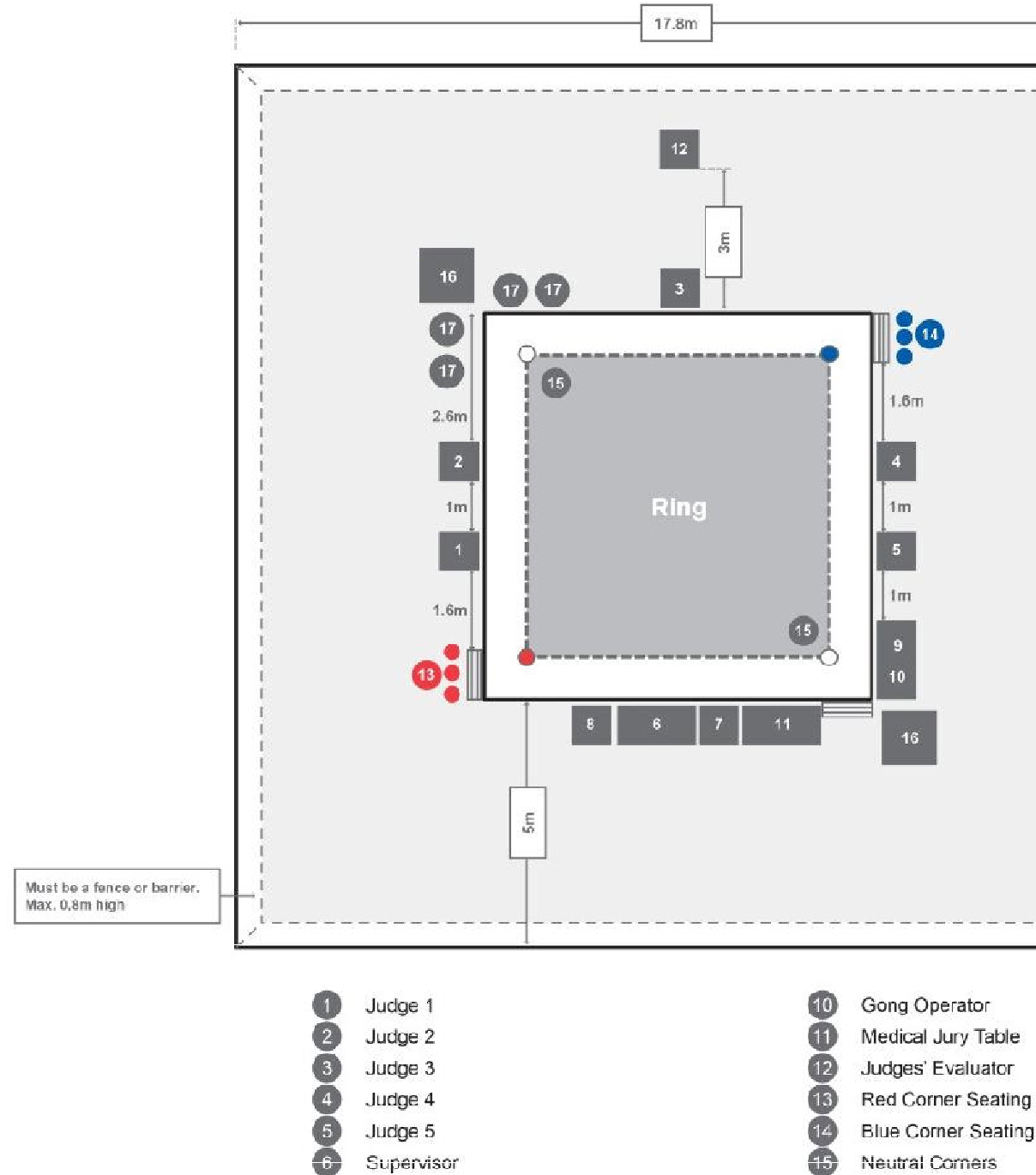 FIELD OF PLAY FORMATION OF TWO RINGS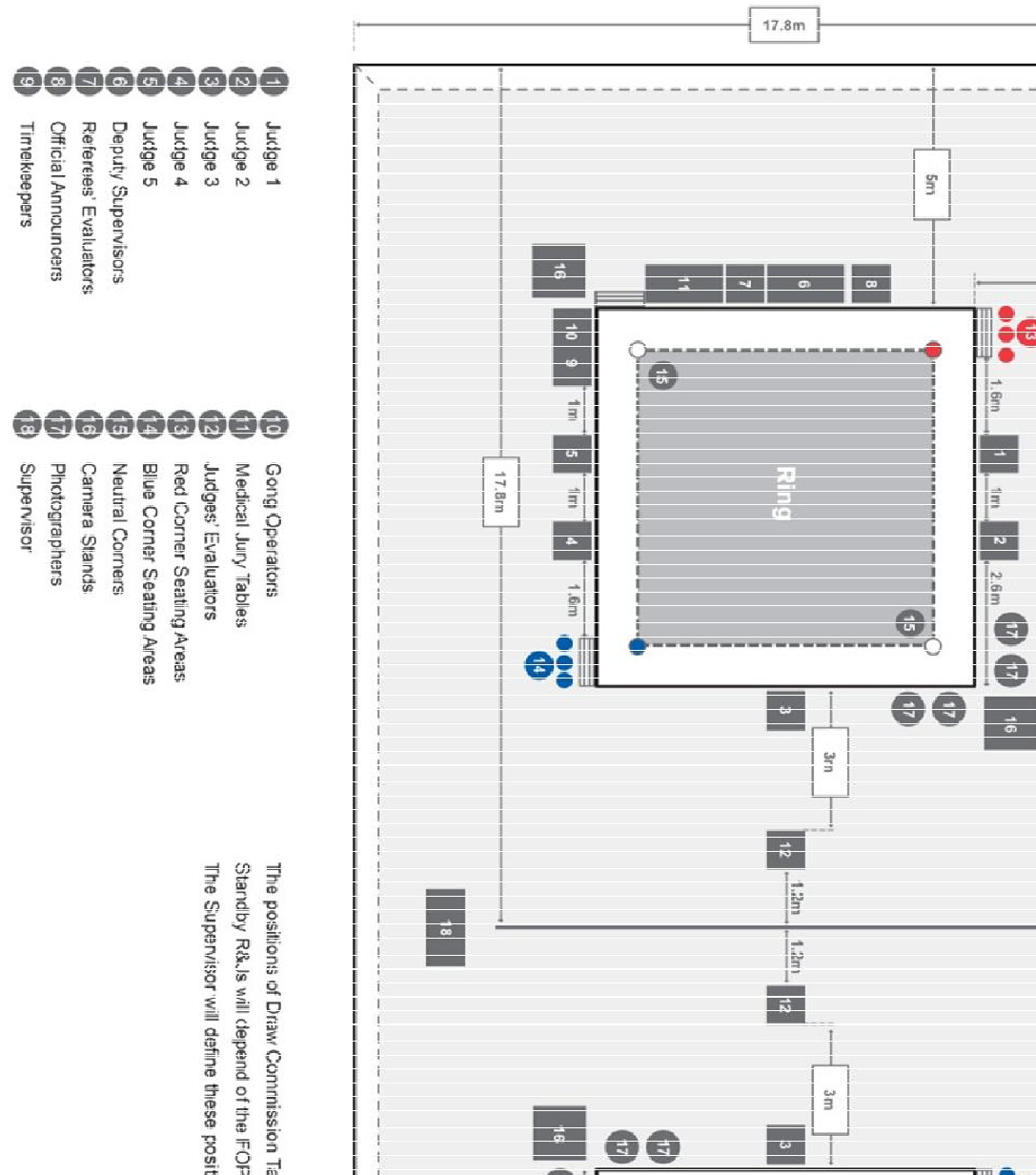 50.23. BOARDING & LODGINGThe host unit must designate four different hotels from one day before and one day after the event for the following groups of participants criteria may be followed:-50.23.1.	Accommodation for boxers must be clean and should have basic amenities like electricity, purified water, fans, bed with mattress and sufficient toilets. Care must be taken to see that there is sufficient movement space and that they are not congested.50.23.2.	As far as possible, teams should not be combined with each other.50.23.3.	Coaches & Managers should as far as possible may be provided rooms with attached bath, separate from the boxers but in their near vicinity so that they can keep an eye on their teams.50.23.3.1. IABF Family (President, VIP’s) should be in separate Hotel.50.23.3.2. Supervisor, NTO’s, Referee & Judge, IABF Staff, should be in separate Hotel from the Team.50.23.3.3. Make suitable catering arrangements for all participants including officials from one day before and one day after the event. If the Organizers decide to reimburse the participants in cash instead of providing food they may arrange to pay Boxers/Coach/Manager @ Rs. 200/- per day and NTO’s, Rs. 250/- per day for their food. However the amount must be paid in advance to all teams and NTO’s immediately on arrival.50.24. TRANSPORTArrange for suitable transport for various groups of participants as under:-50.24.1.	Team Delegations (Boxers & participating Team Officials) - Buses (If the distance from their place of lodging to venue is more than 0.5 Kms.)50.25. LOCAL ORGANIZING COMMITTEEThe Competition Manager shall be nominated by the Host Unit and approved by the IABF. The Various committees essential for smooth conduct of the event will be formed with the recommendation of Competition Manager50.25.1.	Competition Manager50.25.2.	Venue Manager50.26. COMPETITION SCHEDULE50.28. MEDAL CEREMONYGO Fanfare/ Processional MusicLadies & Gentlemen the Medal Ceremony for the (Weight Category) _____________________________nsfo;ksa vkSj lTtuksa --------------------------------------------------------- ds ind forj.k lekjksg esa vki lHkh dk Lokxr gSACeremony team takes FOP with Boxers, presenters, escorts & tray bearersThe Medals will be presented byind iznku djsaxsa -----Jheku(Name)__________________________________(Title)___________________________________Accompanied by(Name)__________________________________(Title)___________________________________Bronze MedalWinner of the Bronze Medal, representing (Unit) _____________________________________________dkaL; ind fotsrk gS ------------------------------------------------- ns’k ds -------------------------------------------------------------------------------------------------------(Name) _________________________________________________Silver MedalWinner of the Silver Medal, representing (Unit) ______________________________________________jtr ind fotsrk gSa ----------------------------------------------------------------------------- ns’k ds ----------------------------------------------------------------------------(Name) _________________________________________________Gold MedalChampionships/Tournament Champion and Gold Medalist, (Weight Category of)Representing (Unit) _______________________________jk"Vªe.My [ksyksa ds pSfEi;u vkSj Lo.kZind izkIr djus okys fotsrk gSa -------------------------------- ns'k ds -----------------------------(Name) _____________________________________Anthem(Fade out Fanfare Processional Music)Ladies and Gentlemen, The National Anthem of (Gold medal country)_______________________nsfo;ksa vkSj lTtuksa Lo.kZ ind fotsrk ns'k dh jk"Vª /kqu ------------------------------------------------------------------------------------------GO AnthemPlease acknowledge our _______________ Championships/Tournament MedalistsÑi;k jk"VªeaMy [ksyksa ds ind fotsrkvksa dk rkfy;ka ctkdj mRlkgo)Zu djsaAGO Recessional Music(Cross fade in Unit Specific Music Track once the athletes are doing their victory lap)GUIDELINES FOR THE BIDDING PROCESS51.1.   Bidding ScheduleThe unit that is interested to bid for the forthcoming competitions must send a Letter of Intent (LOI) to IABF head office by 31st October.In November, the bid State/Board should set up a site visit with at least one (1) IABF representatives. These invited IABF representatives will objectively evaluate the potential of the city to host the Championships, based upon a set number of criteria. The representatives will create a report stating their observations that will be analyzed by members of the Executive Committee. The State/Board will have the opportunity to present its bid at the Annual General Body Meeting and accordingly announce the final decision.51.2.	Bid DocumentThis section highlights the structure of the bidding document and the information that is expected from the bidding State/Board. The guidelines outlined in this section should be used as a benchmark. If you have any additional information to add in any section please do so. If necessary use the last section for any supporting information you would like to include in your bid. Please note that this document will play a major role in your eligibility to host the mentioned competition; therefore make sure that it is as complete as possible.Information about the Bidding City and StatePlease let us know why your state and your city are best suited to host the Boxing Competitions.This section must contain at least the following information:The City selected to host the competition (including the reasons for selection)If you do not have a selected host City, please provide a list of the possible host CitiesDescription of previous sports competitions held in the City and State at International (if any) National, all India and Regional LevelsOther information (e.g. restaurants, hospitals, security etc.)51.3.	Competition VenueIn order to host the Boxing Competition, the host city is required to propose a competition venue with a minimum of 1,000 seats, including at least the following facility requirements:Field of Play (FOP) with space for two (2) ringsSpace for meeting roomsSpace for offices (AIBA President, Staff, Organizing Committee, Supervisor)Jumbo screen(s)ScoreboardSpace for at least 3 separate lounges (NTOs, Referees &Judges, VIPs)Locker rooms for boxers and for Referees & JudgesSpace/room for warm-upAnti-doping roomMedical check roomStorage roomIT equipped rooms for pressInternet connection It is an IABF requirement to have the competition venue within a maximum of 30 minutes (by ground transportation) from the proposed accommodation.Please at least provide the following information in the bid document:LocationDistance from hotels, competition venue, and hospitalAverage travel time to/from hotels, competition venue, and hospitalMap of the space inside the competition venue with a drawing of the FOP including two (2) rings and specific measurements.Photos of the competition venue showing the interior and the exterior of the buildingAll technological information of the competition venue51.4.	Training VenueIABF requires the training facility to contain a minimum of two (2) boxing rings. It is also possible to have one (1) training facilities with one (1) rings.The training venue needs to be located within a maximum of 20 minutes (by ground transportation) from the accommodation proposed and the competition venue. Please at least provide the following details with regards to the training venue:LocationSizeDistance, travel times, and accessibility to/ from hotels and competition venuePhotos of the training facilitiesAny additional information/ comments51.5.	AccommodationThe bidding city must designate four (4) different hotels for the following groups of participants:IABF Family (IABF President, VIPs) – 4-5 star hotelIABF Staff, Supervisor, NTOs and Referees & Judges– 3-4 star hotelTeam Delegations (Boxers and participating Team Officials) – 2-3 star hotelExtra Officials and Media – 3-4 star hotelThe selected hotels must provide free internet access and full board.The bid document must provide information about the different hotels.All hotels must be shown on a map indicating the distance (in km) and travel time to the competition venue, training venue, and airport.51.6.	Accessibility to the Bidding State and CityWithin the bid file, please submit the following travel information into and out of the host city and State:Information on major airports in the city or nearbyInformation on major Railway Station in the city or nearby 51.7. Marketing and Broadcasting PlanMarketing program is applied for all Competitions as follows:•IABF will detain full sales rights of sponsorships and TV rights•IABF gives the rights of all ticket sales to the Local Organizing CommitteeIABF will receive the international TV rights sales while the Local Organizing Committee will retain the local TV rights sales All revenues from sponsorship will go to the Local Organizing Committee, Marketing Proposal:Based on the marketing and sponsorship structure outlined above, please define a marketing and sponsorship plan, with specific reference to the following:51.7.1. Overall Marketing strategy and plan:Marketing Strategy: -What are your Marketing Objectives and how will you achieve them?Who is your target group and how will you reach it ?What are the key messages you will use to promote the competition and how will you use them?51.7.2. Overall revenues projections: SponsorshipsDo you have existing sponsors you would like to use for this competition? If so, please provide details of the sponsors.Who are the sponsors you will approach for the competition?Please define the number of local and National sponsors you wish to approachWhat are your expectations of the total gross sponsorship revenues?TV Rights Sales - Please describe how you will approach the local and international sales of the TV Rights - What are your expectations of the total gross TV Rights Sales revenues?Ticket SalesWhat is your strategy for the sales of tickets for the competition and how will you achieve this?What are your expectations of the total gross ticket sale revenues?51.7.3. Public Relations: Please describe the aims and objectives of the city in using the IABF competition for public relations.51.7.4. Promotion of the competition: Please describe how the competition will be used by the city to promote:BoxingThe cityIndian Amateur Boxing Federation (IABF) andThe State/Board Boxing Association51.8.	ScheduleIn order to deliver the competition on time, please provide a preliminary timeline for the organization of the competition including an overview of the following:Recruitment of key personnel for the Local Organizing CommitteeAppointment or selection of the necessary entities required to host the competitionBrief outline of the expected timeline to host the competition, including:MarketingPromotionSalesCompetition time/management amongst many. Please include in the bid file what type of educational program you will achieve and how you will implement it.51.9.	Additional ProposalsThe bidding State/Board Boxing Association/City is free to include any additional information in support of their bid. It could include any of the following areas, amongst many:Supporting programs for participating boxersAdditional programs for VIPs and accompanying guestsOpening and closing ceremoniesAward ceremonies51.10	Submission GuidelinesThis section highlights the way the Bid Document must be printed and submitted. It also displays the extra documents that need to be included together with the bid. Finally, it indicates the timeframe in which the different steps will occur and where to submit the final version of the candidature bid.51.11.	Bid FormatIABF requires the following specifications for all bid documents:All contents should be written in Hindi/EnglishThe Bid file should be presented as A4 size binderThere should be two (2) copies of the original bid file submittedThe bid file should also be in a CD-ROM / DVD-ROM formatThe bid file should be sent to IABF offices in New Delhi, in a sealed envelope.The following list is to be used by the bidding State/Board Boxing Association/City as a reminder, to summarize the content of their bid. It does NOT need to be included in the final version of submission documents.Please use it to help fill in your candidature.Content in Hindi/EnglishPresented in A4 size binderTwo (2) original copies of the bid document 51.12.2. Information on the bidding City and StateHost City selectedMap of the City and State providedDemographic information on the City and StateBrief description of language, culture and customsDescription of local city transportation systemDescription of previous competitions held in the City and StateOther information (e.g. restaurants, hospitals, security, etc.) 51.12.3. State/Board Boxing AssociationDescription on the status of boxing in your StateExperience in hosting sports competitionsReason of wanting to host the ChampionshipsRaise awareness of State/Board Boxing Association and IABFGeneral sports developmentPromotion of the citySupporting City’s tourismDiversify the City’s profile of hosting National/international sports competitions51.12.5. Marketing and Broadcasting PlanMarketing StrategyMarketing PlanSponsorshipTV Rights SalesTicket SalesPublic RelationsPromotion of the Competition 51.12.6. Competition VenueField of Play (FOP) space for two (2) ringsSpace for meeting roomsSpace for offices (IABF President, Staff, Organizing Committee, Supervisor)Jumbo screen(s)ScoreboardSpace for lounges (NTOs, Referees &Judges, VIPs)Locker rooms for boxers and Referees & JudgesSpace/room for warm-upAnti-doping roomMedical check roomStorage roomIT equipped rooms for pressInternet connection1 venue with two (2) boxing rings2 venues with (1) boxing ringsDistance from the hotel and competition venue 51.12.8. AccommodationInformation about 4 official hotelsMap showing location of hotels51.12.9. Accessibility to the City and StateInformation on major airports in the cityEstimated Railway travel time from major cities to reach the host cityAir travel connections to reach the host city 51.12.10. FinanceFinancial breakdown of expected revenues (including costs and income) 51.12.11. Competition DeliveryBriefly outline the expected time-line to host the competition (including, Marketing, Promotion, Sales, Competition time/management and Post Competition)Recruitment of key personnelAppointment or selection of partnershipsOrganizational chart of the LOC 51.12.13. Educational ProgramsAll details concerning an educational program (venue, agenda, speakers etc.) 51.12.14. Government SupportInformation on government supportInformation on other supporting entities / institutions51.12.15. Additional proposalsSupporting programmes for participating boxersAdditional programmes for VIPsProgrammes for accompanying guestsOpening ceremonyClosing ceremonyAwards ceremonyWORLD SERIES OF BOXING (WSB)COMPETITION RULESSEASON 2013 / 2014Table of ContentsDEFINITIONS“AIBA” means the International Boxing Association;“AIBA Competitions” means all competitions of AOB, APB and WSB;“Bout” means a boxing contest between two Boxers taking place as part of a competition;“Boxer Employment Agreement” means the standard form contract issued by W SB for the World Series of Boxing entered into between each Boxer and a Franchisee;“Boxer” means any person employed by a Franchisee who participates in a competition under a Boxer Employment Agreement;“Coaches” means persons who are licensed as such by their National Federation, certified by AIBA and registered in AIBA Coaches Database.“Competition Year” means each consecutive annual period from July 1 to June 30;“Exhibition Match” means any boxing competition organized by a Franchisee from time to time during the Competition Year involving a Squad and which is not a Regular Season or Play-Off Match but follows the same rules as a Match;“Field of Play (FOP)” means the competition area which extends for at least 2 meters outside the platform of the ring;“Franchisee” means the entity granted the right by W SB to operate a Team in the World Series of Boxing and compete with a Squad of Boxers in Matches;“Franchisee Bandage Inspector” means the individual appointed by each Franchisee for the purpose of inspecting the bandages of the Boxers of the opponent Team prior to the Bouts;“Judge” means the person who allocates points during a Bout based on each Boxer’s performance on the ring in respect of the AIBA Technical Rules and of these WSB Competition Rules;“Match” means any Bout that takes place consecutively on the same day and in the same location;“Match Staging Regulations” means the regulations published and/or adopted by W SB from time to time relating to the staging of any Match, and which will be provided to the Franchisees prior to the start of each Season;“Medical Restriction Period” has the meaning given to it in the current WSB Medical Rules;“National Federation” means any Federation that is admitted into membership of AIBA by the Congress, hence becoming a member of AIBA;“Olympic Year” means a year in which the Summer Olympic Games are held;“Play-Off Match” means any Play-Off Match between Franchisees in the World Series of Boxing which takes place at the conclusion of all Regular Matches to decide the final World Series of Boxing standings at the end of each Season;“Prohibited Method” has the meaning given to it in the AIBA Anti-Doping Rules; “Prohibited Substance” has the meaning given to it in the AIBA Anti-Doping Rules;“Referee” means the person who ensures that the AIBA Technical Rules and these WSB Competition Rules are followed by the Boxers during their Bouts in the ring;“Season” means the period of time in each Competition Year during which the World Series of Boxing do take place, commencing one month before the first Match of the World Series of Boxing and ending fifteen days after the last Match of the World Series of Boxing;“Seconds” means the Coaches or Trainers who are certified by AIBA and who are allowed to act in the corner of the ring;“Squad” means a Squad of Boxers employed from time to time by a Franchisee from which the Team is selected;“Supervisor” means the person who is appointed by WSB to be responsible for all technical related issues in any WSB Competition and who is certified in all AIBA Competitions (AOB, APB and WSB).“Team Officials” mean the Team Managers, Coaches and Doctors of a Team entered by a Franchisee in any competition but does not include the Boxers;“Team” means the members of the Squad representing a Franchisee in any Match; “Venue” means the Venue at which the Match takes place.“Weigh-In” means the registration of Boxers, official Weigh-In and Medical Examination which takes place before any Match in accordance with these WSB Competitions Rules;“Weight Category” means the weight classification in which a Boxer is registered to compete in the World Series of Boxing;“World Series of Boxing” means the international boxing league competition known as the World Series of Boxing (or such other name as may replace said name from time to time) comprising multiple Franchisees and taking place once during each Competition Year.“WSB Olympic Qualifying Competition” means the competition taking place after the conclusion of the Play-Off Matches in the year preceding the Olympic Year and which will determine the Olympic quota places in each Weight Category of the World Series of Boxing;“WSB Scoring System” means the electronic system recording the decision of a Judge created by WSB for its use in the World Series of Boxing;“WSB Medical Record Book” has the meaning given to it in the WSB Medical Rules;“WSB Medical Rules” means the rules published by WSB in relation to the medical standards required to be observed prior to, during and after any Match or Exhibition Match by the Franchisees, the Boxers and any other official involved in the World Series of Boxing, such rules to be provided to all Franchisees before the start of each Season;“WSB Official Boxing Equipment Licensee” means a licensee of WSB who is approved to produce official equipment for its use in any Match and Exhibition Match;“WSB Ringside Doctor” has the meaning given to it in the WSB Medical Rules;“WSB Rules” means the AIBA Anti-Doping Rules, AIBA Technical Rules, WSB Anti-Corruption Rules, WSB Competition Rules, W SB Disciplinary Rules and W SB Transfer Rules;RULES FOR COMPETITION MANAGEMENTRule 1 - CLASSIFICATION OF BOXERS1.1.	Age Classification1.1.1.	Only Boxers aged from nineteen (19) to forty (40) may compete in the World Series of Boxing. The age of a Boxer is determined by his year of birth.1.1.2.	Notwithstanding Rule 1.1.1, WSB or any Franchisee may sign a Boxer Employment Contract with a Boxer aged seventeen (17) or above provided that such Boxer does not start to compete in the World Series of Boxing until reaching the age of nineteen (19).1.2.	Weight Categories1.2.1.	The Weight Categories in which a Boxer may compete in the World Series of Boxing are as follows:1.3.	Each Franchisee must have a minimum of fifteen (15) Boxers in its Squad. There is no upper limit on the number of Boxers that a Franchisee may have in its Squad.1.4.	The number of international Boxers per Squad cannot exceed forty (40) % of the total Squad composition.1.5.	The maximum number of international Boxers from the same country permitted in any Franchisee’s Squad is two (2).Rule 2 - ELIGIBILITY OF BOXERS2.1.	General Eligibility2.1.1.	Any Boxer participating in any Match must be a member of a National Federation which will be confirmed by WSB.2.1.2.	Prior to the start of each Season, each Franchisee must notify WSB of the nationality of all Boxers employed by the Franchisee. Any change to the nationality of a Boxer during a Season may only take place with WSB’s consent.2.1.3.	Any Boxer participating in any Match must have competed in at least one AIBA Competition prior to such participation, unless WSB otherwise consents.2.1.4.	Any Boxer who has competed or taken part in professional boxing and/or any professional combat sport is not eligible to compete in the World Series of Boxing with the following exceptions:2.1.4.1.	He has signed a contract to compete in the AIBA Pro Boxing (APB) Competition.2.1.4.2.	A Franchisee is allowed to recruit a maximum of five (5) current professional Boxers with a record of a maximum of fifteen (15) professional Bouts.2.2.	Registration2.2.1.	Each Franchisee has to submit its Team roster of six (6) Boxers to WSB at the latest one hundred and twenty (120) hours prior to the start time of the upcoming WSB Match.2.2.2.	Each Franchisee must be present on site no later than forty-eight (48) hours prior to the start time of the upcoming W SB Match. Violation of this rule will be brought to the attention of the AIBA Disciplinary Commission and may lead to disciplinary sanctions.2.2.3.	Each Boxer who represents a Franchisee as a competitor during a WSB Season must be registered within any of the two (2) WSB registration periods set out below. However, each Franchisee will be allowed five (5) exceptions to the registration periods, but this only to register national Boxers. In order to register a Boxer, the Franchisee must send the following documents to WSB:Copy of the passport of the Boxer;Copy of the Boxer Employment Agreement, duly signed by all parties;Copy of the Annual Medical Examination and Special WSB Medical Test, duly signed and stamped by the Doctor who examined the Boxer.2.2.4.	Registration periods are the following:From four (4) months before until one (1) month before the first Match of the WSB Season with exceptions being allowed in an Olympic Year;Mid-season break: the exact dates will be notified to the Franchisees before the start of each W SB Season.Boxers who are not properly registered with W SB on or before the registration deadline will not be permitted to compete in the relevant Season, except in extraordinary circumstances and with WSB’s consent.2.2.5.	Any transfer of Boxers between two Franchisees must be completed in accordance with the W SB Transfer Rules.2.2.6.	No Boxers may compete in successive Matches unless a period of at least ten (10) days or more has passed between such Matches.2.3.	Release of a Boxer for other permitted competitions2.3.1.	The Franchisee must release the Boxer to participate in the following competitions:2.3.1.1.	Any boxing tournament which is a pre-requisite to the Boxer’s qualification for a participation in the Olympic Games such as:National Championships prior to the World Championships provided that such World Championships are recognized as an official Olympic Qualifying Competition by AIBA;World Championships provided that such World Championships are recognized as an official Olympic Qualifying Competition by AIBA; Continental Olympic Qualifying Competition(s).2.3.1.2.	The Boxer is allowed to participate in external competitions per Season as agreed between the Franchisee, the Boxer and the National Federation.2.3.2.	Travel costs, accommodation and food:2.3.2.1.	The National Federation calling for the release of a Boxer will be responsible for the travel costs incurred by this Boxer as a result of the release request and relevant accommodation and food whilst the Boxer is on international duty as arranged by such National Federation;2.3.2.2.	A Boxer requesting to be released to participate in an external competition will be responsible for his own travel costs, accommodation and food from the start to the end of the release period.Rule 3 - WEIGH-INIn all Matches and Exhibition Matches:3.1.	All Boxers must attend the Weigh-In the day before the day of the Match or Exhibition Match. The Weigh-In must be organized not less than twenty-four (24) or more than thirty (30) hours before the start of the first Bout of the Match or Exhibition Match. The Supervisor reserves the right to relax this condition, if unavoidable circumstances occur.3.2.	The Weigh-In must be conducted by the Supervisor and Officials authorized by WSB. A Team Official of the Franchisee which the Boxer represents may be in attendance at the Weigh-In; however, and under no circumstance is the Team Official allowed to interfere in the process of the Weigh-In.3.3.	The weight of the Boxer is the weight in kilograms as shown on the scale, the body being naked except for a swimming suit or underwear. Electronic scales should be used. The Supervisor will certify the official scale.3.4.	At the Weigh-In, the Boxer’s weight must not exceed the maximum of the Boxer’s W eight Category nor be below the minimum of the Boxer’s Weight Category. A Boxer may only box in the weight for which this Boxer has qualified during the official Weigh-In.3.5.	Test scales will be officially open for two (2) hours before the start of the Weigh-In.3.6.	Upon arrival of the away Team to the hotel in the host city, the local Team must provide an electronic scale, which must be of the same manufacture and calibration as the scales used at the Weigh-In.Rule 4 - NON COMPLIANCE OF WEIGHT LIMIT4.1.	If a Boxer exceeds the official weight limit at the Weigh-In, then:4.1.1.	If the Boxer exceeds or is under the weight limit of his category by 500 grams or less – the Boxer will be permitted to compete in the relevant Match and points for the Bout will be awarded normally; the Boxer and the relevant Franchisee will be subject to a fine determined by the AIBA Disciplinary Commission in accordance with the WSB Disciplinary Rules for violating the AIBA Technical Rules and these WSB Competition Rules; or4.1.2.	If a Boxer exceeds or is under the weight limit of his category by more than 500 grams – the Boxer will not be permitted to compete in the relevant Match and the Bout will be awarded as a win to the opponent of the Boxer and the Boxer and the relevant Franchisee will be subject to a substantial fine determined by the AIBA Disciplinary Commission in accordance with the WSB Disciplinary Rules for violating the AIBA Technical Rules and these WSB Competition Rules.4.2.	If both Boxers exceed or are under the official weight limit by 500 grams or less – both Boxers will be permitted to compete in the relevant Match. Both Boxers will be subject to sanctions determined by the AIBA Disciplinary Commission in accordance with the AIBA Disciplinary Rules for violating the AIBA Technical Rules and these WSB Competition Rules;4.3.	If both Boxers in any Bout exceed or are under the weight limit of their category by more than 500 grams as specified in Rule 4.1.2, then the Bout must be declared as No Contest.Rule 5 - DURATION AND NUMBER OF ROUNDS5.1.	In all Regular Matches and Play-Off Matches, the Bouts will consist of five (5) rounds of three (3) minutes each.5.2.	Franchisees can submit a request to W SB for an exception to Rule 5.1 for an Exhibition Match. Such request must be submitted at least one (1) month prior to the Exhibition Match.5.3. In all Matches, one (1) minute of rest must be given to the Boxers between rounds. Rule 6 - FIELD OF PLAY (FOP)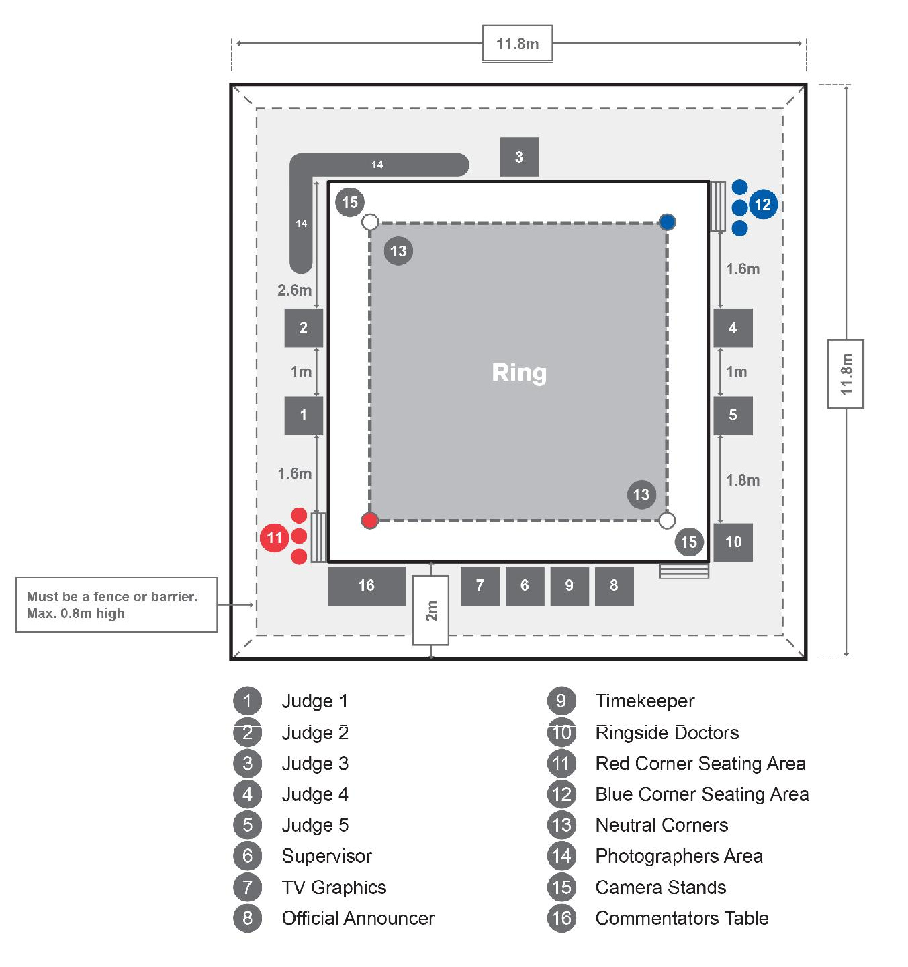 RULES FOR COMPETITION OFFICIALSRule 7 - SUPERVISOR7.1.	The Supervisor must be certified in all AIBA Competitions.7.2.	For all Matches, W SB will appoint a Supervisor.7.3.	The Supervisor will give directions to the Franchisee to ensure that the Franchisee will comply with the Match Staging Regulations and to all WSB Rules.7.4.	The detailed duties of the Supervisor are listed in Appendix A.Rule 8 - COMPETITION MANAGER8.1.	The Competition Manager must be appointed by the Franchisee and approved by WSB.8.2.	The Competition Manager is responsible for the planning, organization, management and conduct of the competition. The Competition Manager must be competent in English.8.3.	The detailed duties of the Competition Manager are listed in Appendix B.Rule 9 - REFEREES & JUDGES9.1.	Eligibility9.1.1.	Only Referees & Judges with a WSB/APB R&J Certification may officiate in WSB Competitions.9.1.2.	Persons who referee and/or judge in professional boxing matches are ineligible to act as a Referee and as a Judge. Any Referee and Judge who officiates in a non-AIBA Match will automatically be disqualified;9.1.3.	All candidates must meet the requirements of the WSB Medical Rules in respect of their physical fitness to officiate;9.1.4.	All candidates must speak one of the following languages fluently: English, French, Spanish, Russian or Arabic.RULES FOR COMPETITION EQUIPMENTRule 10 - BOXING GLOVES SPECIFICATIONS10.1. All Matches must be contested using new gloves that meet the requirements of Appendix C and that are manufactured by one of the W SB Official Boxing Equipment Licensees.10.2. The Franchisees will have the right to customize the look of their Boxers’ gloves in accordance with the Franchisee’s Agreement.10.3. The Franchisees will be responsible for bringing gloves for their Boxers to all Matches.10.4. During the Technical Meeting, the Franchisees will give their competition gloves to the Supervisor who will check them and give them back to the Coaches right before the Boxers enter the ring.10.5. The Boxers must put on their gloves in the ring after having their bandages approved by the Referee.10.6. The gloves must be taken off immediately after the Bout is over and before the decision is announced.10.7. The padding of the gloves must not be displaced or broken. 10.8.	Specifications10.8.1. Ten (10) oz gloves will be used for the Bantamweight and the Lightweight Categories;10.8.2. Twelve (12) oz gloves will be used for the Welterweight, Light Heavyweight and Heavyweight and Super Heavyweight Categories.Rule 11 - BANDAGES11.1. All WSB Bouts must be contested using new bandages that are manufactured by one of the AIBA Official Boxing Equipment Licensees and are provided by the local Franchisee for both teams.11.2. Use of Bandages (Gauze)11.2.1. Bandages must be applied in the dressing room and cross checked and signed off by the opponent’s Second.11.3. Specifications11.3.1. The home Team will provide bandage packages for all Boxers including Boxers from the away Team. The packages will be provided by an AIBA Official Licensee;11.3.2. In all Weight Categories, bandages must be made of a maximum twelve (12) meters length and five (5) centimeters width of Gauze;11.3.3.  In all Weight Categories, surgeon’s tape of a maximum two and half (2.50) meters length and2.50 centimeters width may be used for each hand.11.3.4. In all Weight Categories, surgeon’s tape of no more than five (5) millimeters width may be applied between fingers.11.3.5. A Boxer may use bandages as he likes, provided that the knuckles of his hand are not covered by the surgeon’s tape.11.3.6.  Gauze padding is allowed to be used to cover the knuckles.11.3.7.  The use of any substance on the bandages is prohibited.Rule 12 - COMPETITION UNIFORM12.1. Boxers must box in light boots or shoes (without spikes or heels), socks (not to be worn higher than knee length) and shorts.12.2. The length of the shorts must not be shorter than mid-thigh and cannot cover the knee; and must not be worn above the belt line. The belt line is an imaginary line from the navel to the top of the hips and must not cover the navel.12.3. Teams must have trunks of two different colors which must be approved by WSB before the start of the Season.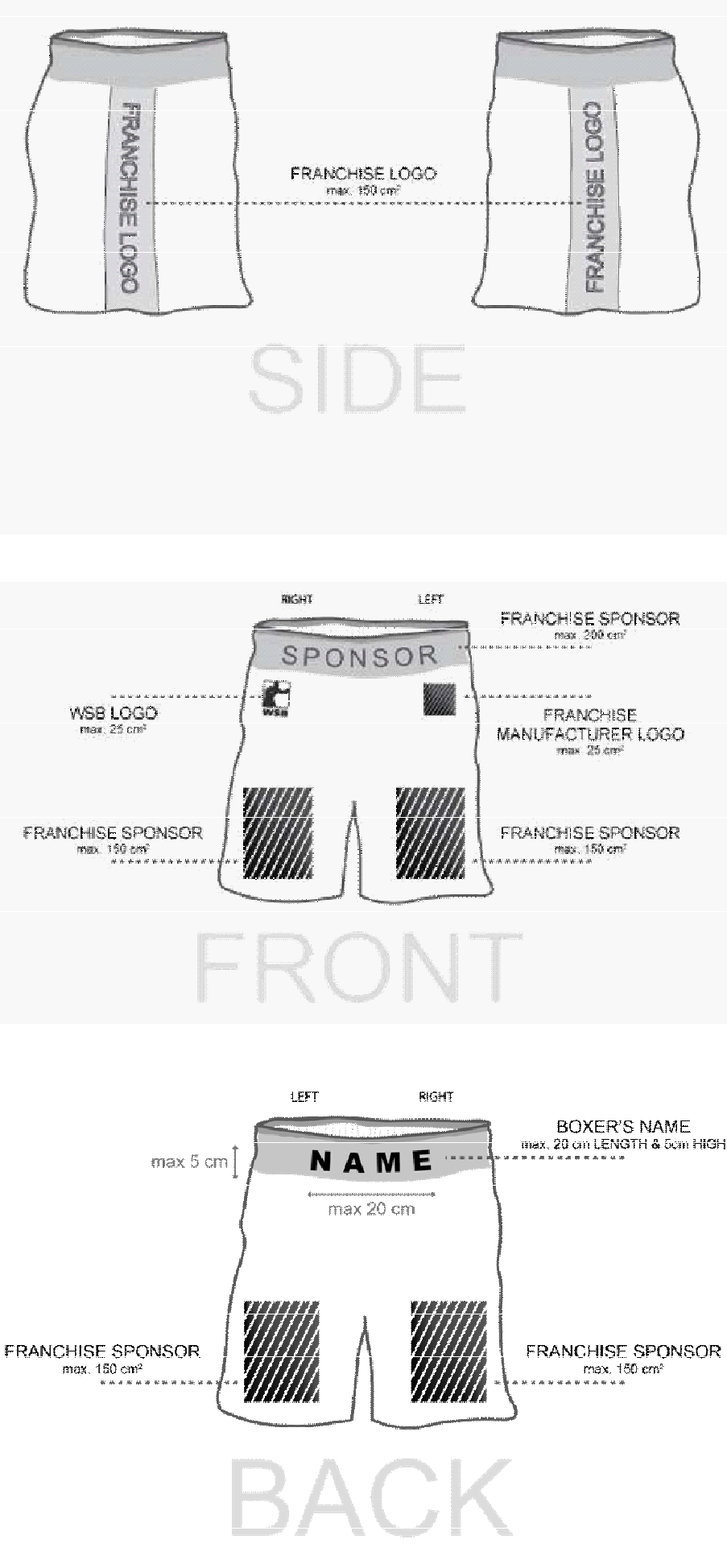 APPENDIX A - DUTIES OF THE SUPERVISORTo hold an inspection visit (or visits) the day prior to the Match. During the course of these visits, the Supervisor must examine the plans and programs for the Match, check the expected number of participants and the provision of suitable personnel to manage the various locations. He must ensure that all arrangements conform to the Match Staging Regulations and the WSB Rules and inspect all Venues and facilities to be used, including medical facilities, Weigh-In facilities, media support and transport arrangements as well as inspect boxing and ringside equipment to be used.To keep WSB informed on the progress of Match preparations;To arrive in good time for the Match in order to monitor and assist the organizers with the final preparations. The Supervisor will intervene in the work of the organizers only if the Match Staging Regulations or the WSB Rules are being infringed or where the Supervisor has been requested to offer assistance;4.	To supervise and monitor the arrangements for the Weigh-In and Medical Examination;To monitor the progress of the Match from the start to the conclusion and to assist in resolving any difficulty that arise;To liaise and cooperate with the Competition Manager, Referees & Judges, Ringside Doctors, Timekeeper and Official Announcer;To meet the Referees & Judges before and after the Match for comments and feedback;To meet the Competition Manager and Venue Manager before and after the Match for comments and feedback;To supervise and operate the WSB Scoring System;To be responsible for the correct application of the WSB Rules and decisions;To interpret the WSB Rules insofar as they are applicable or relevant to the Match or to decide to take action on any circumstance of the Match which is not covered by the WSB Rules;To enter deductions into the WSB Scoring System following any warning given by the Referee in accordance with the rules;To inform the Official Announcer about any official decision;To approve the scores before sending them to the broadcasters;To conduct a Technical Meeting the day before the Match with the Team Officials, Seconds, and Ringside Doctors;To give out the bandages during the Technical Meeting;To receive and verify the competition gloves during the Technical Meeting and keep them until right before the start of the respective Bout;To assign the selected Referees & Judges to the respective Bouts on the day of the Match.To have the power to revoke assignments based on performance during the Match;To inform the Referees & Judges in due time on the matchday about their assignments;To submit a report form, including the evaluation of the Referees & Judges, to WSB in due time;To check the accreditation of the Seconds present in the FOP in order to ensure that only official Seconds are present in the FOP;To caution, remove and disqualify a Second who has infringed the WSB Competition Rules;To fill out and sign each Boxer’s AIBA Competition Record Book;To fill out and sign each R&J’s Record Book;¨To watch the replay of the video: If in some extreme cases (for example, when a Bout has been stopped and had not been resumed), when the Referee is unsure which decision to take, he must then ask the Supervisor to review the video. After reviewing the video, the Supervisor will inform the Referee about the correct decision.APPENDIX B - DUTIES OF THE COMPETITION MANAGERTo oversee the running of the Match and provide the focal point for contact between the Supervisor and the Franchisee in relation to all issues related to the Match;To register all competition officials (Competition Manager, Official Announcer, Timekeeper, Ringside Doctors) in the entries system no later than one hundred and twenty (120) hours prior to the start of the Match;To present himself to the Supervisor no later than the day before the Match;To ensure that the competition is organized and conducted in accordance with the AIBA Technical Rules and these WSB Competition Rules under the guidance of the Supervisor;To liaise with other functional areas to ensure a coordinated delivery of support services such as accreditation, security, transport, medical, media, venue facilities, venue operations, host broadcaster and volunteers;To report to W SB and to the Supervisor about the preparations for the Match;7.	To ensure the presence and functionality of the equipment required for the Match;To organize and conduct orientation and briefing sessions for all staff and volunteers prior to the start of the Match;To ensure that the Match Staging Regulations and the W SB Rules are followed, venue emergency procedures are in place and related issues (e.g. ambulance, discipline, security, working conditions, etc.) are properly enforced, documented and irregularities reported;To attend any meeting and undertake any liaison as may be necessary as Competition Manager, reporting and taking action as required.APPENDIX C - EQUIPMENT GUIDELINES (GLOVES)The gloves must weigh ten (10) ounces and twelve (12) ounces, with a tolerance of 5 % up or downwards, of which the leather portion must not weigh more than half of the total weight, and the padding portion not less than half of the total weight. The margin of 5% must also apply downwards and upwards, respectively.2.	The size of the gloves must respect the measurements as described in the graphic below.Only gloves with a Velcro closure system may be used.The leather portion of the gloves must be made of high quality leather such as cowhide leather, Grade A leather or other leathers of equivalent quality subject to approval by WSB.The thumb must be fixed to the main body of the gloves with a maximum gap of 10 mm.The logo of the Franchisee may be displayed in a maximum size of fifty ( 50) centimeters squared on the front top part of each glove.The logo of the AIBA Official Licensee must be displayed in a maximum size of thirty (30) centimeters squared on the wrist of each glove.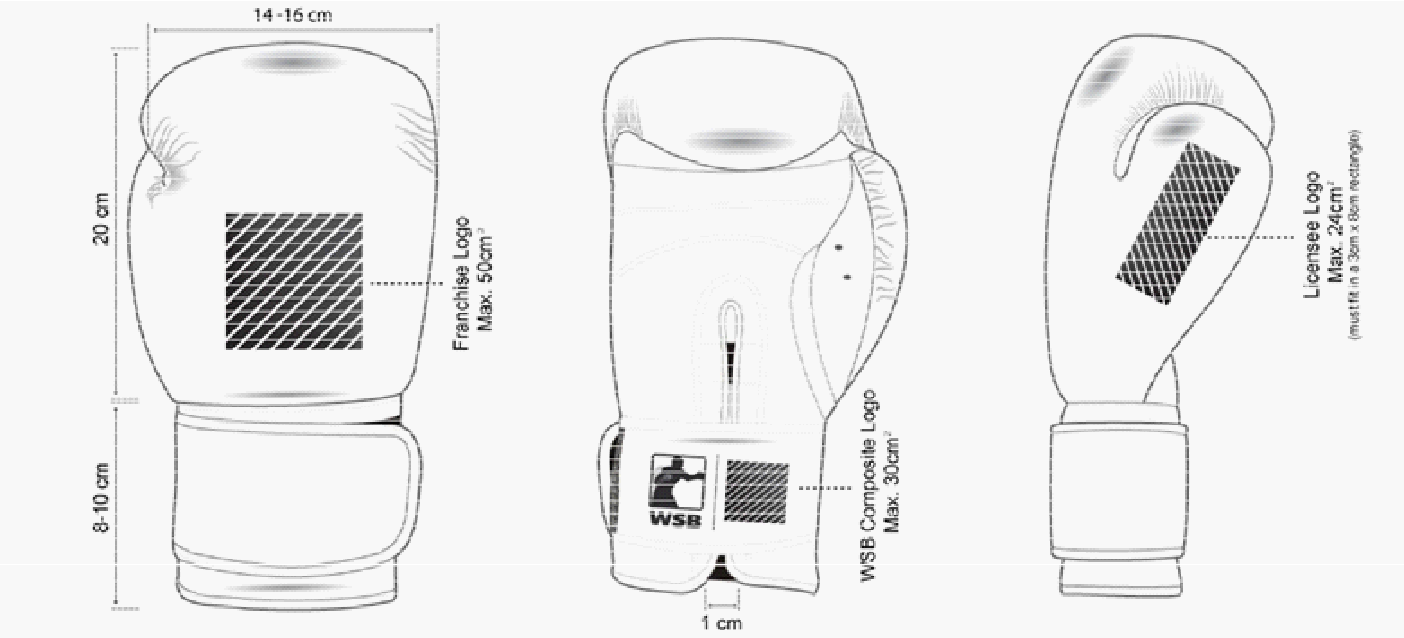 APPENDIX D - COMPETITION SCHEDULEWSB Regular Season1.1.At the start of each WSB Season, the Teams are drawn into two (2) groups of six (6) Teams and the letters A, B, C, D, E and F are drawn in order to determine the competition schedule:WSB Play-Offs2.1.Team Ranking2.1.1.    During the regular season the following points will be attributed:Score 6-0, 5-1, 5-0, 4-2, 4-1, 4-0, 3-0, 2-0, 1-0: the winning Team will get three (3) points and the losing Team will get zero (0) points;Score 3-2, 3-1, or 2-1: the winning Team will get three (3) points and the losing Team will get one (1) point;Draw: each Team will get two (2) points;Cancellation: the Team that cancels a Match (where such cancellation is due to the occurrence of a Force Majeure Event - as defined in the Franchisee agreement) will be automatically deemed to have lost by 6-0 and above mentioned allocation of points will apply.2.1.2.	The ranking of the Teams per conference will be decided by the highest number of points won during the Regular Season. In case of equal points, it will be decided by (in descending order)Least number of WalkoversSuperior number of Matches wonSuperior number of Matches won among the Teams in questionSuperior number of Bouts won among the Teams in questionSuperior number of Bouts wonSuperior number of accumulated individual points.2.1.3.	Where the cancellation of a Match is for a reason other than the occurrence of a Force Majeure Event, the Franchisee responsible for the cancellation will, in addition to the consequences of article 2.1.1. above, have 3 points deducted from its Teamranking. In addition to this sanction, the infringing Franchisee will have to pay a financial penalty of fifty thousand (50,000) US Dollars. The relevant Franchisee will also be subject to a sanction to be determined by the AIBA Disciplinary Commission in accordance with the WSB Disciplinary Rules.2.1.4.	For each Walkover given by a Franchisee during the Regular Season, one (1) point will be deducted from its Team ranking. In addition to this sanction, the infringing Franchisee will have to pay a financial penalty of ten (10,000) US Dollars per Walkover during the Regular Season and Play-Offs. Where more than one (1) Walkover is given by a Franchisee during the same Match, the relevant Franchisee will be subject to a sanction to be determined by the AIBA Disciplinary Commission in accordance with the WSB Disciplinary Rules. If the reason for the Walkover is an injury that has occurred onsite and the neutral Ringside Doctor certifies the injury, this article will not apply.2.2.	Tie in the Play-Off Matches2.2.1.	The eight (8) qualified Franchisees of the Regular Season contest the quarter-finals in the same competition format as the Regular Season.2.2.2.	The quarter-final pairings and semi-final pairings are determined as mentioned in below Play-Off tree. The Team at the top of each pairing will have the first match home and the second one away.Quater-Finals	Semi-Finals	Final3rd Place Group ARunner-up Group B4th Place Group BWinner Group A3rd Place Group BRunner-up Group A4th Place Group AWinner Group B2.2.3.	The quarter-finals and semi-finals are played under the Knockout system, on a home-and-away basis (two legs) and the winner is determined by the number of most Bouts won. If the two Teams are equal on points after the ten Bouts, the winner is determined by an eleventh Bout: the Sudden Death Bout. The Weight Category of the Sudden Death Bout for all Play-Off Matches will be determined by a draw before the start of the Regular Season.2.2.4.	No Boxer may compete in both legs of the Play-Off Matches.2.3.	Finals2.3.1.	The final will be held at a Venue designated by W SB. The two (2) qualified Franchisees of the semi-finals contest in the finals in two (2) consecutive evenings with their two (2) Teams of six (6) Boxers in the six (6) W SB Weight Categories. The Matches in each evening will be staged in the same competition format as the Regular Season.2.3.2.	The finals are played under the Knockout system, and the winner is determined by the number of Bouts won. If the two Teams are equal on points after the ten Bouts, the winner is determined by an eleventh Bout: the Final Sudden Death Bout. The Weight Category of the Final Sudden Death Bout for the finals will be determined by a draw before the start of the Regular Season.WSB Individual Ranking3.1.	Individual Ranking3.1.1.	During the Regular Season, an individual ranking will be established per Weight Category. The ranking will be decided by the highest number of wins during the Regular Season. In case of an equal amount of wins, it will be decided by (in descending order):Number of Bouts competed in, less is prevailingAmounts of wins by Walkovers, less is prevailingAmounts of technical draws, more is prevailingThe head-to-head resultsHighest number of Bouts won in away Matches during the Regular SeasonHighest number of points per Judge obtained; in case of a Knockout, the winner will be awarded fifty (50) points per Judge and the loser thirty-five (35) points per JudgeLeast number of warnings during the Regular Season.WSB Olympic Quotas4.1.The Champion of the Individual Championships of the year prior to the Olympic Games will automatically be qualified.4.2.A WSB Olympic Qualifying Competition will take place the year prior to the Olympic Games. The eight (8) best ranked Boxers, except the Champion, in each Weight Category at the end of the Regular Season will take part in a box-off competition. The four (4) best Boxers will qualify.4.3.In circumstances where the National Federation has confirmed the winning Boxer’s Weight Category prior to the WSB Olympic Qualifying Competition, the National Federation must send the relevant Boxer to the Olympic Games; otherwise, the National Federation will be subject to a sanction to be determined by the AIBA Disciplinary Commission and the Boxer defeated by the WSB Olympic Boxer in the finals of the WSB Individual Championships (the Runner-Up) will automatically qualify for the Olympic Games, provided that his National Federation has confirmed his Olympic Weight Category prior to the W SB Olympic Qualifying Competition.4.4.In circumstances where neither the National Federation of the Individual Champion or of the Runner-Up has confirmed such Boxers’ Weight Categories prior to the WSB Olympic Qualifying Competition, the Olympic qualification will be provisionally given to the next highest ranked Boxer in the respective Weight Category, based on the results of the WSB Olympic Qualifying Competition, until the Weight Category of the Winner or the Runner-Up (as the case may be) is confirmed by his National Federation.MEDICAL HANDBOOKCONTENTS:1.	The Medical Commission and the Medical Jury	42.	Disqualifying Conditions	53.	Medical Examinations	64.	Responsibilities and Duties of the AIBA Medical Jury:	95.	Tips for the Individual Ringside Physician	166.	Minimal Suspension Periods after Knockout and RSCH	227.	Boxing Injuries	238.	Physical Fitness of Referees and Judges	269.	Ringside Physician Management System for International Licensing	2710.	All Federations must	3011.	Antidoping Regulations and Issues	3112.	Normal Practices of the AIBA Medical Commission	3113.	Appendix I: Boxing Hygiene	3214.	Appendix II: Competition Rules for Female Boxers	3415.	Appendix III: Training curriculum for international ring side physician license	3416.	Appendix IV: Illustrations	37The Medical Commission and the Medical Jury1.1.The Medical Commission of the Indian Amateur Boxing Federation (IABF) is composed of qualified doctors of medicine who are appointed by the Executive Committee from among those proposed by their federations. The President of IABF “appoints” and “removes” the Chair and Vice Chair of all commissions.1.2.Usually the Chair of a permanent commission will be a member of the Executive Committee and must be an expert in the field.1.3.The President of IABF may attend all Commission meetings, but cannot vote. The Secretary General is responsible for the relationship of IABF with its Commissions.1.4.At all IABF-sanctioned competitions including, but not limited to, the National Games, all National Championships, the All India Championships and the Zonal Championships, members function as the Medical Jury. Their task is to assist the referee in deciding whether a boxer is fit to continue and to provide an initial evaluation and first aid if a boxer sustains a serious injury or loses consciousness.1.5.	The Medical Commission is responsible for enforcing the doping regulations at these championships.A Medical Commission doctor, qualified in Doping Control, shall be present at the tests and shall ensure that the specimen are properly taken and handled.1.6.	Members of the Medical Commission or physicians appointed by them shall be present at the initial medical examinations and the examinations that take place each morning at international competitions. When necessary, they assist the medical officers from the individual countries and express their opinion on injuries the boxers have sustained in previous bouts. In such cases, the decision of the Medical Commission member is final.1.7.	The Medical Commission shall meet at least once a year. Opinions on various questions and problems related to Olympic style boxing are exchanged. These meetings are often accompanied by highly informative medical symposia on various subjects. On the basis of these discussions, the Medical Commission submits recommendations and motions, in the interest of the physical and mental welfare of boxers, to the Executive Committee and the Congress.1.8.	Doctors working in the field of Olympic style boxing must always have up-to-date information and be in a position to provide information for others.Disqualifying Conditions2.1.The examining physician at the annual exam or an appointed medical commission member at a tournament may declare a boxer unfit to box for any condition which would endanger that boxer, his opponent or the officials.2.2.Medical Commission Guidelines for disqualifying conditions are “evidence of or disclosed history of the following conditions in an annual and/or pre-bout examination”:2.3.Acute and chronic infections2.4.Severe blood dyscrasias2.5.Sickle cell disease or trait2.6.History of Hepatitis B, Hepatitis C or HIV infection2.7.Refractive and intraocular surgery, cataract, retinal detachment2.8.	Myopia of more than -3.50 dioptres2.9.	Recorded visual acuity in each eye of:2.10.	uncorrected worse than 20/2002.11.	corrected worse than 20/602.12.	Exposed open infected skin lesions2.13.	Significant congenital or acquired cardiovascular and pulmonary abnormalities2.14.	Significant congenital or acquired musculoskeletal deficiencies2.15.	Unresolved post-concussion symptoms, which will need clearance from a neurologist2.16.	Significant psychiatric disturbances or drug abuse2.17.	Significant congenital or acquired intracranial mass lesions or bleeding2.18.	Any seizure activity within the last 3 years2.19.	Hepatomegaly, splenomegaly, ascites2.20.	Pregnancy2.21.	Uncontrolled diabetes mellitus or uncontrolled thyroid disease2.22.	Any implantable device which can alter any physiologic process2.23.	Women’s breast protector which protects anything other that the breast protuberance itself2.24.	Conditions that are not Disqualifying to Box:2.24.1.	Deafness (but Competition jury must be made aware)Medical Examinations3.1.	Initial Medical Examination3.1.1.	A boxer should undergo a thorough medical examination when he first joins a club. This may be performed by any licensed or registered medical doctor. The exam must be adequate to evaluate the boxer for any disqualifying conditions.3.1.2.	Family History. Determine health of family members, emphasis on the presence of inheritable diseases3.1.3.	Past Medical History and Review of Systems. Attention should be paid to notable symptoms, abnormalities of the pupils, previous operations and deformities. Current medications and allergies should be noted. In female boxers, a menstrual history (LMP) should be obtained.3.1.4.	Biometrics. Height and weight, looking for disparities.3.1.5.	Urinanalysis to include at least sugar and protein.3.1.6.	Complete Clinical Exam to include: Vital signs. General appearance – looking for deformities, general well-being, signs of Marfan’s syndrome Eyes – including fundoscopic exam and test of acuity such as the Snellen eye chart. Ears, Nose and Throat – including otoscopic exam. Cardiovascular Exam – attention should be paid to any cardiac abnormalities, especially tachycardia, dysrhythmia, systolic and diastolic murmurs or cardiac enlargement. Respiratory system – looking for signs of acute or chronic infection or dyspnea. Back and Chest – looking for deformities, tenderness, scars. Abdomen – looking for hernias, masses, organ enlargement.Genito-urinary system – a formal exam is generally not required. In a doctor’s office further evaluation is appropriate if a large hernia is suspected. Although a unilateral testis is not disqualifying in itself, it could prompt discussion; the same is true for one kidney or for breast implants.Musculo-skeletal system – looking for congenital or acquired deformities, range of motion, joint stiffness or laxity, signs of inflammation. Neurological Examination – includes exam of the cranial nerves, as well as evaluation for tremors, locomotor impairment, dysarthria, gait /balance/posture disorders, reflexes.Evaluation of mental status by observation or testing; likewise, for mental retardation and psychiatric disorders.3.1.7.	If the history or physical examination suggests the presence of a disqualifying condition or other problem that requires further evaluation for diagnosis, the doctor shall require the boxer to undergo the appropriate testing and/or referral. These could include, but are not limited to, blood work, ECG or stress ECG, XRays, CT, MRI, ophthalmologic referral, etc. The physical exam and any test results shall be recorded in the manner prescribed by each federation.3.1.8.	We encourage the initial examining physician and examiners at pre-bout physicals to advise the boxer: to compete only when he is in good condition and has been training in order to reduce the risk of injuries; not to compete or train when ill. Always have injuries treated, always compete in a weight class which corresponds to his natural weight, since forced weight loss can damage the health and reduce physical performance. Always be honest with the doctor and to report any injuries, including head injuries sustained out of competition. Always abide by the rules and recommendations laid down to safeguard his health.3.2.	Annual Medical Examination3.2.1.	A medical examination should be conducted annually by a medical doctor.3.2.2.	Update of the family history, past medical history, review of systems with special attention to any medical suspensions3.2.3.	Up-date of medications and allergies3.2.4.	Complete physical examination with vital signs3.2.5.	Biometrics (height and weight)3.2.6.	Neurological examination3.2.7.	Indicated tests3.3.	Pre Bout Medical Examination prior to an Boxing Tournament3.3.1.	At the medical examination and weigh-in, the boxer shall produce the Competition Record Book (the passbook) which contains the medical certificate.3.3.2.	The initial Annual Examination and any annual up-dates, along with the determination of fitness to box, must be completed prior to appearing for the pre-bout exam. This is done by medical doctors.3.3.3.	At a minimum, all changes from previous examinations should be recorded, as well as the determination of fitness to box.3.3.4.	The boxing records must also accompany the boxer.3.3.5.	The object of the pre-competition exam is to be sure the boxer is fully capable of boxing that day.3.3.5.1.	He should be questioned about any extraordinary head blows and be free of any post-concussion symptoms and have a normal neurological survey.3.3.5.2.	He should not be ill with a febrile illness.3.3.5.3.	Medications should be discussed with regard to potential doping violations.3.3.6.	Purpose: The Pre Bout Exam is an opportunity to avoid injuries that would occur in competition if the Boxer is impaired. The exam can be accomplished in a few minutes.3.3.7.	Verbal Communication may limit the examiner’s ability to ask pertinent questions in international competitions when there is no common language. Use hand motions to mimic questions/ask for help.3.3.8.	Ask about concussions, etc. when possible3.3.8.1.	The boxer’s responses to these questions will verify orientation and level of conscious.3.3.9.	Form of Pre-bout Exam3.3.9.1.	Inspection of the head, eyes, ears, nose and throat for injuries can also be performed with attention to cranial nerve function.3.3.9.2.	Examination of the neck for motion and tenderness.3.3.9.3.	Check symmetry and tone of paracervical, shoulder, biceps, triceps, forearm muscles, interosseous and grip muscles3.3.9.4.	Check the cervical nerves and coordination.3.3.9.5.	Examine the elbow, wrist and metacarpal joints. Have the boxer make a fist and palpate for possible metacarpal fractures or tendon injuries. Have him open the fist and recheck motion and for deformities.3.3.9.6.	Do a heart and lung exam.3.3.9.7.	Check for pain with rib compression.3.3.9.8.	Perform the abdominal exam looking for organomegaly, masses or tenderness.3.3.9.9.	A demonstration of heel and toe walking and tandem walking checks for lower extremity strength, balance and lumbar/sacral nerve function.3.3.10.	Each physician can develop his own particular routine as long as it covers the same basic functions and can be done quickly and comfortably.Responsibilities and Duties of the Medical Jury:4.1.Pre-Competition4.1.1.	It is the responsibility of the Chair of the Medical Jury to go over the plans for the medical aspects of the tournament with a representative of the Local Organizing Committee (LOC), preferably the Chief Medical Officer (CMO).4.1.2.	The Medical Jury Chair checks the food plan for all tournament participants to ensure appropriate nutrition, choice of dishes, and labeling of food that is not Halal.4.1.3.	The Medical Jury Chairman checks that the CMO (or LOC) has arrangements with a hospital to receive transported boxers.4.1.4.	Boxers with head injuries should be transported to a facility with neurosurgery.4.1.5.	The Medical Jury Chairman inspects the area designated for physical examinations:4.1.5.1.	adequate light for examinations4.1.5.2.	adequate in regards to comfortable temperature with sufficient tables and chairs for doctors and athletes to be examined; safe floor plan and sufficient waiting area for athletes to be examined4.1.6.	The Medical Jury Chairman inspects the venue, including :4.1.6.1.	Medical Equipment Minimum available for ringside use shall include:4.1.6.1.1.	Stretcher4.1.6.1.2.	Oxygen4.1.6.1.3.	Cervical collar4.1.6.2.	Treatment Room4.1.6.2.1.	Sufficient area to examine and treat boxers who would not to be transported to a medical facility4.1.6.2.2.	Examination table appropriate light to allow the physician to see and treat injuries4.1.6.2.3.	Proper equipment and medication for any planned suturing or of the treatments to be administered on-site4.1.6.3.	Planned Staffing – Number and Location4.1.6.3.1.	LOC Physician Staffing4.1.6.3.2.	EMT’s, Paramedics4.1.6.3.3.	DCO4.1.6.4.	The Evacuation Route to the Ambulance4.1.6.4.1.	No Elevators between Ring and Ambulance4.1.6.4.2.	No Staircase between Ring and Ambulance4.1.6.4.3.	No obstruction that would prevent stretcher, EMT’s or Physician from moving Boxer to ambulance4.1.6.4.4.	Security should be instructed to provide crowd control and secure the evacuation rout in case of emergency evacuation4.1.6.5.	The planned placement of the Emergency Medical Support Personnel with respect to the FOP for the tournament4.1.6.5.1.	Lead EMT must have clear view of Ring so EMT Team can be summoned by hand signal in case of emergency evacuation.4.1.6.5.2.	Proper placement of the medical jury table in the neutral corner next to the physician’s table for emergency ring access4.1.6.5.3.	Availability of gloves, gauze and penlights4.1.7.	A Medical Commission doping control doctor, qualified in Doping Control, shall be present at the tests and shall observe that the specimens are properly taken and handled.4.1.8.	The Medical Commission is responsible for enforcing the doping regulations at these championships4.1.9.	The Doping Control Doctor inspects the areas assigned for doping control procedures:4.1.9.1.	The intake and registration area4.1.9.2.	The area with doping control kits, sealed fluids for athlete consumption and refrigeration4.1.9.3.	The private area where specimens are to be collected4.1.9.4.	The doping control area must be capable of being locked4.1.10.	Pre-Competition Physical Examinations4.1.10.1. On the first day of physical examinations, a member of the medical jury or an experienced CMO will instruct assigned local and team physicians in the nature and content of the normal prebout physical examination.4.1.10.2. Local doctors and physicians traveling with their teams may assist with these physicals as assigned by the Jury.4.1.10.3. On the first day physical examinations, the chairman of the medical jury makes the schedule of team physicians, assigned local physicians, and medical jury member(s) to be present each subsequent day of the tournament depending upon the number of boxers to be examined4.1.10.4. The Chairman of the Medical Jury accommodates in the best manner possible requests of the technical delegate with respect to the appropriate physician to be present at the time of pre-bout physical examinations4.1.10.5. Members of the Medical Commission or physicians appointed by them shall be present at the initial medical examinations and the examinations that take place each morning at international competitions.4.1.10.6. The object of the pre-competition exam is to be sure the boxer is fully capable of boxing that day4.1.10.7. All changes from previous examinations should be recorded. The examining Physician recommends fitness to box in the Boxer’s Passbook4.1.10.8. The Examining Physician will Sign each athlete’s Passbook certifying that the athlete is fit to box4.1.10.9. Only the Medical Commission member in charge of the pre-competition physical examinations may declare a boxer unfit to box4.1.10.10. Medical Jury members may assist the medical officers from the individual countries and express their opinion on injuries the boxers have sustained in previous bouts. In such cases, the decision of the Medical Commission is final.4.1.10.11. On the first day of physical examinations, the referees and Judges are also examined4.1.10.12. The Medical Jury Member examining each referee and judges will certify and the R/J’s passbook that they are fit to officiate4.1.10.13. R/J’s with disqualifying conditions as specified in the Medical Handbook will be reported to the technical delegate as unfit to serve at the tournament and the reason for disqualification clearly stated4.1.10.14. Once a boxer has been declared unfit, the boxer with his passbook is taken to the responsible International Technical Official (ITO) for disqualification.4.1.10.15. Medical Commission members present, acting as a team physicians, may direct morning Physical Examinations but may not serve on the Medical Jury at ringside or in any other Jury capacity, unless specially credentialed to do so4.1.10.16. The Chairman of the Medical Jury should meet with the paramedic team prior to the start of the first bout to be certain of that placement on the field of play and establish what signal would be given when they are needed to come to evacuate a boxer. He advises the referee on whether a boxer is medically fit to continue in competition4.2.	The Day of Competition4.2.1.	The Medical jury provides an initial evaluation of injured boxers.4.2.2.	The Medical Jury administers first aid if a boxer sustains a serious injury or loses consciousness until the boxer can be turned over to the medical treatment team provided by the organizer.4.2.3.	Suggested items for medical jury members:4.2.3.1. Penlight4.2.3.2. gauze4.2.3.3. clean disposable gloves4.2.3.4. Other items that may be useful4.2.3.4.1. Airway4.2.3.4.2. Sanitizer4.2.3.4.3. blood pressure cuff4.2.3.4.4. stethoscope4.2.3.4.5. tongue depressors4.2.3.4.6. adhesive tape4.2.3.4.7. ophthalmoscope4.2.3.4.8. otoscope4.2.4.	Guidelines for entering the ring4.2.4.1.	The physician will enter the ring when the referee requests the physician’s evaluation of and/or aid for a dropped boxer or serious injury.4.2.4.2.	The Physician should enter the ring for a seriously injured “down boxer”4.2.4.3.	Only the chief physician and referee will be the in the ring with the injured boxer unless the chief physician requests assistance from another member of the medical jury or medical personnel4.2.4.4.	The physician may, at his own discretion, between rounds indicate to thereferee or Competition Jury that he wants to examine a boxer.4.2.4.4.1.	The referee or competition Jury will then signal “stop” at the beginning of the next round and the boxer will be escorted to ringside for the physician’s evaluation.4.2.4.4.2.	If there is a risk of physical injury, he shall notify the Competition Jury to terminate the bout. This decision shall take precedence over all other considerations.4.2.4.4.3.	Advice for the physician entering the ring:4.2.4.4.4.	Enter quickly, but calmly and with authority. Remember, everyone else in the ring is not sophisticated medically and tends to become overly excited.4.2.4.4.5.	When entering the ring, take clean gauze pads and a penlight4.2.4.5.	Corner personnel and other persons not allowed in the ring4.2.4.5.1.	Do not permit the boxer’s corner personnel to dictate your evaluation, management or the time you take.4.2.4.6.	For "down boxers":4.2.4.6.1.	Make sure the boxer has an adequate airway.4.2.4.6.2.	Remove the mouthpiece.4.2.4.6.3.	Exercise cervical precautions.4.2.4.6.4.	Assess breathing.4.2.4.6.5.	Watch for vomiting or aspiration.4.2.4.6.6.	Keep the boxer down until fully reactive, then permit him to sit up.4.2.4.6.7.	When stable the boxer may be escorted to the corner with assistance.4.2.5. The medical jury should communicate with local medical team to assure appropriate post bout follow-up for injuries noted at ringside4.2.5.1. If a boxer receives excessive blows to the head or laceration or other significant injury observed by the medical jury during a bout, a member of the medical jury briefly communicate the nature of the injury to the CMO or assigned local physician to be sure appropriate post bout examination will be carried out and appropriate treatment given4.2.5.2.	The chief medical officer or medical team of the local organizer must examine the boxer after a period of unconsciousness or other serious injury.4.2.5.3.	Anti-doping. The DCO is in charge anti-doping.4.2.5.4.	The Doping Control Doctor is observes all testing procedures and insists that no violation of WADA procedure and protocol are violated while testing the athletes.4.2.5.5.	The Doping Control Doctor makes records of any breach of Wada protocol or procedure which occurs during the tournament.4.2.5.6.	The Doping Control Doctor signs the DCO/Doping forms as a witness.4.2.5.7.	The Doping Control Doctor will be prepared to testify on behalf of IABF should any subsequent legal challenge to adverse findings occur4.2.5.7.1. if procedure and protocol were properly carried out the Doctor will defend IABF in support appropriate penalties imposed.4.2.5.7.2. if procedure and protocol were violated during the anti-doping testing, the Doctor will protect the rights of the athlete tested.4.2.5.8.	Either the Doping Control Doctor or the chairman of the medical jury will request the Technical Delegate to provide transportation for the Doping Control Doctor to return to the hotel when the last test finished. This is necessary as the Doping Control Doctor will often be present in the arena many hours after the and competition and it may be almost impossible to get transport to the hotel otherwise4.2.6.	Members of the Medical Jury4.2.6.1.	Members of the Medical Jury are present to Facilitate Smooth Function of the Medical Aspects of Tournaments.4.2.6.2.  The Chairman of the Medical Jury will designate members of the medical jury to assist him in performing the tasks for which the chairman is responsible4.2.6.3.	Members of the Medical Jury will keep Chairman of the Medical Jury informed of all significant medical events. The Chairman of the Medical Jury will have the responsibility to inform the Supervisor, or the Secretary General of IABF of such events according to their seriousness or importance.4.2.6.4.	The Medical Jury will be asked to care for sick or injured members of the IABF family attending sanctioned tournaments.4.2.6.5.	The Chairman of the Medical Jury more than the members can expect to be called upon at night if and ITO. R/J, or member of the IABF Office Staff has a medical problem.4.2.6.6.	Members of the Medical Jury often carry a few basic medications for pain, sleep, diarrhea, constipation, and several antibiotics for such situations.4.2.6.7.	If a member of the IABF family requires hospitalization, the member of the medical jury (usually the chairman) will try to facilitate transport to the hospital and arrange for visits to check the hospitalized IABF family member.4.3.	Post Competition4.3.1.	The Medical Jury checks with the CMO or local physician team that post bout examinations were properly conducted4.3.2.	The Chairman of Medical Jury checks with the chief medical officer or assigned local physician team for the health status of injured boxers4.3.3.	The Chairman of Medical Jury requests the CMO or assigned local physician team to provide him with the list of all injuries discovered on post bout examination4.3.3.1.	The list of injured boxers will include name, weight, country, nature of injury, any treatment administered, any follow-up recommendations4.3.4.	The Medical Jury checks transportation, physical exam and competition times for the next day4.3.5.	The Chairman of the Medical Jury reviews the medical statistics of the day and prepares for the next day4.3.6.	The Chairman of the Medical Jury will at the end of the tournament provide a "Medical Report on the Competition" to the Chairman of the Medical Commission, the Vice Chairman of the Medical Commission, the Secretary the Medical Commission, and the Secretary General of IABF. It is usually a courtesy to send a copy to all Commission Members.4.3.7.	The Post competition report will contain the name, place, number of days, number of boxers, means of transportation provided, quality of the food, any sanitary concerns, any concerns with respect to housing, any unusual occurrences or risks to athletes involved, all statistical data collected during the competition in tabulated form (recommended use of standard Excel program) and recommendations with respect to safety, tournament conditions, or medical concern.4.3.8.	The Doping Control Doctor will submit a Doping Control Report on each tournament to the AIBA office, to the Chairperson of Anti-Doping and maintain a copy for his records4.3.9.  The Doping Control Doctor will be prepared to testify on behalf of IABF as requested by IABF's legal counsel should any legal challenge to adverse analytical findings occur4.4.	Conclusion4.4.1.	All Members of the Medical Jury must be members of the IABF Medical Commission4.4.2.	In urgent circumstances the technical delegate in consultation with the chairman of the medical jury may appoint nonmembers the Medical Commission to serve as members of the medical jury.4.4.3.  In such circumstances a member of a Confederation Medical Commission or the most experienced available ringside physician will be sought out to serve as medical jury4.4.4.	The Chairman of the Medical Jury routinely makes work assignments, schedules and locations for the members of the Medical Jury4.4.5.	The Chairman of the Medical Jury will delegate tasks to the members of the Medical Jury to facilitate smooth running of each tournamentTips for the Individual Ringside Physician5.1.When entering the ring, take clean gauze pads and a penlight, but have airways, emergency medical technical support and resuscitation equipment readily available5.2.The assigned physician must examine the boxer after a period of unconsciousness or other serious injury.Therefore, facilities should be available for continued, close observation under the direct supervision of the appropriate physician.5.3.	The “Down Boxer” regaining Consciousness5.3.1.	Make sure the boxer has an adequate airway. Remove the mouthpiece.5.3.2.	Watch for vomiting or aspiration.5.3.3.	Insist that the boxer lie down until fully reactive. Then permit him to sit up5.3.4.	When stable he may be escorted to the corner with assistance.5.3.5.	When recovery permits, follow the steps mentioned elsewhere in this section to evaluate the boxer’s neurological status. In this instance, the neurological evaluation is done to establish a baseline for further reference because the boxer will require observation.5.3.6.	If rapid recovery is not as expected, expedite transfer via stretcher and ambulance to the prearranged referral hospital.5.3.7.	If the injury is serious, the Medical Jury will suggest an LOC Physician will accompany the athlete in the ambulance5.3.8.	If recovery progresses satisfactorily, without evidence to suspect a progressive intracranial process, the boxer is released to the care of his coach, family or other responsible adults. This individual should be given Head Injury instructions as much as language permits. For national federations a printed “Head Sheet” and Follow-Up Form is appropriate. See Appendix lV for an example. Additional pertinent information should be provided to facilitate continued observation and to assure proper follow-up care.5.4.	How to handle cuts at ringside5.4.1.	Since the advent of the headguard, few cuts are seen. Nonetheless, the physician must be prepared to handle cuts at ringside. The basic principle of handling cuts around the eye is that, if a cut causes enough bleeding to impair vision, the bout should be stopped. Most cuts will NOT require that the bout be stopped.5.4.2.	Occasionally a cut will be in an area where deep structures may be injured. In boxing, as these are blunt injuries and not sharp injuries, it is still unusual to have to stop a bout unless these lacerations are quite deep and severe. However, the following lacerations should be evaluated with this in mind.5.4.2.1.	Generally most cuts, with the following exceptions, do not impair vision or damage underlying structures:5.4.2.1.1. Cuts over the supraorbital nerve or the supratrochlear nerve, if they are deep enough, may damage the nerve.5.4.2.1.2. Cuts medially over the larcrimal duct area may extend into the nasal lachrymal duct.5.4.2.1.3. Cuts over the infraorbital nerve, if deep enough, could damage the nerve.5.4.2.1.4. Cuts on the eyelid itself could damage the tarsal plate or the globe itself may have been injured.5.4.2.1.5. Vertical cuts through the vermillion border of the lip should stop the bout because of the potential for further tearing of the lip from subsequent trauma.5.4.2.1.6. Cuts around or on the bridge of the nose must be carefully checked for evidence of a compound nasal fracture. If no fracture is present, the bout may be allowed to continue.5.4.2.1.7. The fairly common cuts on the lateral aspect of the eyebrow may usually be allowed to continue even when quite long.5.4.3.	Consideration should be given to stopping the bout for cuts in the above specified areas.5.4.4.	No dressing of cuts is allowed except for collodion, skin glue or steri-strips. Subcuticular closure of certain cuts with a covering of collodion may allow boxers to continue in a tournament. If they choose this approach, they should be made aware that there is a risk that the wound may re-open during the bout and need further repair.5.4.5.	See Appendix lV for illustration.5.5.	How to handle nosebleeds5.5.1.	The initial evaluation should determine the presence of a fracture. Gentle handling of a nose bleed is necessary so as not to further aggravate or compound a fracture.5.5.2.	If no fracture is felt, the physician must then evaluate the character of the bleeding (i.e. venous vs. brisk arterial gushing). Bouts are stopped for arterial bleeding (rare in this location).5.5.3.	Determination of posterior bleeding should also be done by tongue depression and pen light observation.If there are clots in the posterior pharynx or the boxer is spitting clots, the bout should be stopped.5.5.4.	Massive venous bleeding may be cause to stop a bout5.5.5.	Nosebleeds should stop bouts for medical reasons. Most nosebleeds will stop on their own or with external pressure. A messy nosebleed is not necessarily a serious nosebleed.5.6.	Evaluation of Concussion in the ring5.6.1.	A boxer temporarily stunned or knocked down and unconscious is a stricken boxer and a medical emergency. This indicates that a concussion has occurred.5.6.1.1.	A concussion is a temporarily altered state of motor hypotonus, helplessness and disturbed consciousness.5.6.1.2.	This includes any one or more of the following:DisorientationMemory deficit – antegrade and retrograde amnesiaAltered or slow speechDifficulty processing new informationImpaired motor function – slow, uncoordinated5.6.1.3.	The following questions are helpful for evaluating the mental status of a boxer whose ability to protect himself is questioned (i.e. in the corner or when brought to ringside by referee):What is your name?Where are you?What day and year is it?What is your opponent’s name? What round is it?Ask the boxer to repeat four numbers, i.e. 7-3-8-2 after 5 minutes.Note speech – altered, slow or repetitive?5.6.1.4.	Observe the eyesPupils equal, reactive?Is there spontaneous nystagmus? The presence of spontaneous horizontal nystagmus indicates that the boxer is very vulnerable and should definitely not be permitted to continue.Look for facial weakness, hemiparesis or other focal signs.5.6.2.	The match should be stopped for any of the following. If the boxer:Was clearly stunnedWas unconsciousFails to answer the questions correctlyFails to perform the motor testsShows any abnormal focal signs5.6.3.	Much appraisal is subjective, but the conscientious application of these guidelines will produce decisions that minimize injury and protect the injured boxer.5.7.	How to handle the unconscious boxer5.7.1.	A boxer knocked down and unconscious is considered a stricken boxer and emergency attention by the ringside physician is mandatory.5.7.1.1.	The referee should immediately signal the doctor to enter the ring. A cervical (neck) fracture must always be a consideration in the initial evaluation. The physician needs to promptly secure the airway and check for signs of hand and foot movement that will indicate an intact spinal cord. If the boxer fails to regain consciousness, make full use of supplemental oxygen, even if respiration seems adequate.Increasing oxygen concentration to the brain may prevent further injury. Continue airway management.With the help of the EMT service, immobilize the neck in a cervical collar and place the boxer on a stretcher. The boxer should then be removed expeditiously from the ring and transferred via ambulance to the designated hospital in full emergency mode.5.7.1.2.	If the boxer regains consciousness and demonstrates full use of his extremities, he may be allowed to sit up. Don’t allow him to stand immediately. When satisfied that he has full use of his extremities, assist him in standing and move to the corner where he should sit down on the stool until fully capable of being assisted from the ring. Make sure he does not attempt to engage the ropes or maneuver down the ringside stairs unassisted. On returning to the locker room or designated examination area, the physician should perform a thorough medical examination to determine the need and nature of further medical observation and/or hospitalization.5.7.1.3.	If the boxer regains consciousness, but does not have full use of his extremities, with the help of the EMT service, he should be placed very carefully in a cervicalcollar, removed from the ring on a stretcher and transported to the designated hospital.5.7.1.4.	Remember an unconscious boxer is an emergency of the first magnitude.5.8.	The Post-Bout Examination5.8.1.	Each boxer must be examined after the bout. Ideally there should be an examination area some distance away from the ring on the way to the locker room where the boxer can be stopped and briefly examined for mental status, head, neck or extremity injury. This can be done rapidly by asking questions as to mental orientation and status while a quick survey of head, face, neck and upper extremities is made.5.8.2.	A focused exam is performed of any area suspected of possible injury that may have been noted during the bout.5.8.3.	Under current rules, Post bout exams are not done on the field of play. For this reason, the Local Organizing Committee supplies CMO or a team of Physicians to do Post Bout Exams off the field of play. A list is made of all boxers---name, weight, country, injuries. A copy of this list is given to the Chairman of the Medical Jury who records all injuries5.8.4.	In the rare circumstance when there are no physicians to help and there are two physicians at ringside, one should be designated to do the exams while the other remains at ringside. The task may be alternated at Chairman’s discretion.5.8.4.1.	If only one physician is at ringside, he must do the exams expeditiously and return to ringside as soon as possible so that the boxing may resume.5.8.5.	In Non-IABF Tournaments often it is more convenient to do the post-bout evaluations at the ringside. This is acceptable if there are no objections from the Competition Jury.5.8.5.1.	In this case each of the two doctors may see one of the boxers, making the process faster.5.8.5.2.	If a boxer is going to require further evaluation, go to a separate area or, to the locker room, if there is no other designated site.5.8.5.3.	Always the boxer’s safety is the primary concern.Minimal Suspension Periods after Knockout and RSCH6.1.Single occurrence of knockout or RSCH (Referee Stops Contest–Head)6.1.1.	No Loss of Consciousness: If a boxer suffers a knockout with as a result of blows to the head or if the bout is stopped by the referee because the boxer has received heavy blows to the head, then the boxer may not take part in boxing or sparring for a period of at least 30 days afterward.6.1.2.	Loss of consciousness less than one Minute: the boxer may not take part in boxing or sparring for a period of at least 90 days afterward.6.1.3.	Loss of consciousness more than one Minute: the boxer may not take part in boxing or sparring for a period of at least 180 days afterward6.2.	Double occurrence of knockout or RSCH6.2.1.	If during a period of 90 days after a boxer’s suspension for KO, the boxer is knocked out a second time by the referee due to the boxer having received heavy blows to the head then the boxer may not take part in boxing or sparring for a period of 90 days after the second occurrence. If the first Suspension was 90 days, therepeat suspension will be 180 days. If the first suspension was 180 days, the new suspension will be 365 days.6.3.	Triple occurrence of knockout or RSCH6.3.1.	If during a period of 365 days the boxer suffers a third knockout from head blows, then he may not take part in boxing or sparring for a period of 365 days after the third occurrence. Any combination of knockouts or RSCHs that equal three under these circumstances qualifies for the 365 day suspension.6.4.	Other6.4.1.	Any boxer who loses a difficult bout as a result of many blows to the head or who is knocked down in several successive competitions may be barred from taking part in boxing or sparring for a period of 30 days after the last contest on the advice of the Medical Jury.6.4.2.	All these protective regulations apply when the knockout or severe head trauma occurs in training or in any other activity (sports, auto accidents, etc.).6.5.	Medical certification after the end of the suspension period6.5.1.	Before a boxer is allowed to fight after the aforementioned periods have elapsed, he must be passed as fit by his physician or a neurologist, if possible after a specialist examination has been conducted and computerized tomography or MRI of the brain has been carried out.Boxing Injuries7.1.See above for the discussion of Nosebleeds.7.2.See above for the discussion of Head Injuries.7.3.EyesSerious eye injuries are very rare. Corneal abrasions, tearing of the iris and dislocation of the lens may occur. Some cases of retinal detachment have been observed. In the case of an eye injury, the bout must be stopped and the boxer is referred to an ophthalmologist.7.4.	AbrasionsSuch injuries often occur to the face and skull and elsewhere. Bleeding should be halted by pressure, then cleaned and a local antiseptic applied.7.5.	LacerationsThere is no doubt that most cuts in the region of the eyes are caused by blows to the head. When the wound has been thoroughly cleaned, it can be stitched meticulously in layers. Smaller cuts can be held together at the edges and taped with a steri-strip or closed with skin glue. However, it is recommended that all facial cuts through the cutis be sutured with fine sutures in layers. If a wound is stitched, the stitches should be removed within five days. To guarantee healing of the wound, a sufficiently long suspension period should be imposed. Lacerations of the scalp may be closed with heavier sutures in a through-and-through fashion.7.6.	HematomasThe “black eye”, as it is commonly known, rarely requires treatment, but cold applications and light compression limit the extravasation of blood.7.7.	Hematoma of the AuricleThis injury requires prompt incision and a pressure bandage with the application of topical antibiotics. If done late, this should be done by a doctor familiar with the condition.7.8.	NoseFractures of the nasal bones are rare. Reduction at an early stage is indicated and a suspension of three months should be imposed. The procedure may be done after the boxer has returned home and the swelling has subsided.7.9.	Septal Hematoma of the NoseThis should be drained on an emergency basis to prevent formation of a hole in the septum later. When the nose is packed, antibiotics and decongestants are used. This should be done by someone familiar with the procedure, but is not usually difficult.7.10.	JawFractures of the jaw are also rare. The symptoms are pain, tenderness, trismus and speech difficulties. The patient should be referred for repair. A six month suspension is usual7.11.	HandsThe most common fractures are those of the first metacarpal. They are primarily caused by a poor punching technique, where the thumb is not correctly positioned opposite to the index and middle fingers.If such a fracture is suspected as indicated by localized tenderness, bruising or swelling, the boxer should be immediately sent for an X-ray. All suspected hand and wrist fractures should be splinted and sent for X-ray. Referral is made on the basis of these findings. Suspected dislocations are handled is the same fashion.7.12.	LimbsInjuries of the upper and lower limb are uncommon in boxing.7.13.	Shoulder dislocations are seen and are best relocated immediately in the ring before spasm sets in. A sling is of benefit, but the boxer needs referral when he returns home.7.14.	AbdomenRuptures of the organs in the abdomen (spleen, liver) are uncommon, but should be borne in mind due to their serious consequences. Pain in the abdomen and/or shoulder may signify bleeding.7.15.	Kidney ContusionsContusions may lead to massive hematuria even when no anatomic defect appears. In most cases conservative treatment in hospital with confinement to bed should suffice.Physical Fitness of Referees and Judges8.1.The Medical Commission does not consider age to be an absolute factor in one’s health and physical fitness. Therefore, the medical examination is designed for and recommended to be administered to referees and judges of all ages.8.2.	The examination shall consist of two parts.8.2.1.	The annual examination is done at the local level by the National Federation. This shall be documented and presented to the Medical Jury in charge of any International, Continental or World competition.8.2.2.	The referee/ judge will then be subjected to the second brief, but thorough, exam done prior to the event at the time of the official weigh-in. These exams shall consist of the following:8.2.3.	Annual Examination – once per year8.2.4.	This shall include a history of past and recent illnesses, surgical procedures, allergies, medications, disabilities and family history.8.2.5.	The following conditions render the R/J unfit:coronary artery insufficiency, with anginacongestive heart failureaortic stenosisleft ventricular outflow tract obstructive diseaseaneurysmmyocarditisactive thrombophlebitisuncontrolled arrhythmiasuntreated or poorly controlled hypertensionuncontrolled metabolic disease (diabetes mellitus, thyrotoxocosis, myxedema)excessive medicationrenal, hepatic or other metabolic insufficiencyuncontrolled psychoneurotic disturbances requiring Therapyintermittent claudicationmoderate to severe pulmonary diseasephysical disability from neuromuscular, orthopedic or arthritic disordersmyopia (long distance vision with or without corrective lenses of less than 20/80 (British/ American), 2.5/10 (European) in both eyes. The wearing of glasses in the ring is prohibited, although the wearing of contact lenses is permitted.8.2.6.	The Clinical Examination will consist of:Age, height, weight, and neurological review to include cranial nerve survey, deep tendon reflexes, Romberg and Babinski responses.Blood pressure (uncontrolled hypertension is disqualifying).Resting heart rate not to exceed l00 min.Ophthalmologic exam: Visual acuity (Snellen chart) and fundoscopic exam.Internationally standardized-graded exercise electrocardiogram (ECG), annually for those age 40 and above and every 3 years of those under 40.Laboratory tests at the discretion of the examiner.8.2.7.	In addition to having the examination performed and documented, the referee and/ or judge must produce the completed AIBA Medical Commission's Certificate of Examination, signed by his or her respective National Federation's Medical Office, certifying his or her physical fitness to officiate as a referee and/or judge.8.2.8.	The second examination, done at each AIBA competition, prior to or at the time of the initial weigh-ins, shall include the following:Blood pressure reading to rule-out uncontrolled hypertension.Resting pulse rate between 50 and 100.A normal auscultation of the chest.A temperature to rule-out febrile illness.Conditioning tests as determined and described by the examiner.8.3.	The members of the Medical Jury shall use their best judgment, taking into account all of the above in evaluating the total fitness of each individual referee/judge. The object being to diminish the risk of coronary heart disease and to promote the semblance of good health and conditioning of those officials in and about the ring during AIBA events.Ringside Physician Management System for International Licensing9.1.Objectives:9.1.1.    To introduce a program for assessing and educating Ringside Physicians9.1.2.	To Conduct Ringside Physician Training Courses to grade existing members and to train new ringside physicians for International license, to provide medical jury members and chairpersons.9.2.	Ringside Physician Training Course :9.2.1.	A workshop on Ringside Medical Knowledge will be given9.2.1.1. This will be based on the Medical Handbook9.2.1.2. Pertinent sections of the Technical Rules9.2.1.3. Anything Medically related from the Articles and Bylaws of AIBA9.2.1.4. All course attendees will have to take an MCQ test at the end of the course.9.2.1.5. Passing grade will be 50%.9.3.	An Obligatory Practical Session will be given9.3.1.	To help evaluate Ringside Competence, practical training will be composed of "set up" scenarios using volunteers to portray injuries9.3.2.	Commission Members will be observed and evaluated on the way they manage these scenarios9.3.2.1. Decision to treat or not treat9.3.2.2. Appropriateness of treatment9.3.2.3. Timeliness of treatment9.4.	An Oral exam will also be given on practical Ringside and Boxing matters9.5.	Most but not all Medical Juries will have a “Physician Evaluator”, occasionally a Medical Jury may have 2 evaluators9.5.1.	The Evaluator will grade, criticize, evaluate each member of the Jury (Except themselves)9.5.2.	The Evaluator’s Report will be Confidential9.5.3.	The Evaluator’s report will be sent directly to the Chairman of the AIBA Medical Commission9.5.4.	Members of the Jury are asked not to discuss or try to determine who the evaluator is:9.5.4.1. There may be none9.5.4.2. There may be one9.5.4.3. There may be 29.6.    In cases where the same Jury members receive widely differing grades from different evaluators, the Commission Chairman will privately discuss this with each evaluator9.7.	Jury Members will be evaluated on9.7.1.	Work output9.7.2.	Morning Physicals9.7.3.	Attendance at Ringside9.7.4.	Contribution to the tournament running smoothly9.7.5.	Ability to get along with other Jury Members9.7.6.	JUDGEMENT, INTERVENTION and BEHAVIOR at RINGSIDE****9.7.6.1. This last is the single most important evaluation factor9.8.	Certification system:9.8.9.1.	Know the document on Duties of the Medical Jury9.8.9.2.	Know how to record the required Medical Statistical Data (Excel Program Provided---but you must be able to fix it if it malfunctions)9.8.9.3.	Send a tournament Report to the Executive Director, The Chair, Vice Chair and Secretary of the Medical Commission9.8.9.4.	It is customary to send a copy to all fellow Medical Commission Members9.9.	***--- Physicians will make up the Jury for the Olympic games9.9.1.	Continental Representation may alter this9.9.2.	Unusual Circumstances may alter this9.10.	Medical Commission Members who are excellent may with the recommendation of the Chair of the Confederation Medical Commission be invited to attend AMC training courses and evaluation sessions. Those completing the program satisfactorily may be issued an IABF License with privileges appropriate to the level they attain.9.11.	Costs for evaluation of Commission Members must be borne by the Zone or their State/ Board9.12.	In General:9.12.1	*3 Star Physicians, International license, being able to be Chair of Competition Medical Jury and participate as Ringside Physicians at National Championships, National Games etc.9.12.2.	*2 Star Physicians being able to participate at WC, WSB, APB as member of medical jury9.12.3.	*1 Star Physicians: having attended and passed the training course, the physician will be obliged to attend 3 major tournaments) where he/she will be evaluated. If the physician is adjudged to have been competent by the senior tutor present, then the physician will be awarded One Star.9.13.	To start several Senior Members of the AMC will start at *** or **9.14.	These Physicians will be chosen by the known quality of their work over many years9.15.	They will be subject to moving up and down levels just like all other members of the Commissionbased on their evaluations and decide by the Chairman of the Medical Commission9.16.	The International License may be kept in for life but “Star Ranking” must be maintained by continuous re-evaluationAll Federations must have at least one physician with an International License to ,be present at their national Championship by 2016.10.1.   The Physician may be certified by attending the AMC Course (as above)10.2.   The Physician may be invited from another federationAntidoping Regulations and Issues11.1. IABF conforms to the World Anti-Doping Agency (WADA) doping code. See the IABF website for the AIBA Anti-Doping Rules. Also see the IABF website for information on Therapeutic Use Exemption Forms.Normal Practices of the Medical Commission12.1. Medical Juries. At all IABF-sanctioned events including, but not limited to, all National Championships, the National Games, the All India Competition, there shall be a Medical Jury made up of members of the Medical Commission. The number will depend on the number of rings, with a minimum of three.12.2. The decisions of this Commission shall be final and without appeal. A member of the Medical Commission of IABF may act as a member of the Medical Jury in any Championship under the auspices of IABF.12.2.1.	Zonal Association shall nominate similar Commissions for Zonal Championships.12.3.	Meetings. The Medical Commission shall arrange its own meetings (working group) usually twice each year. The Federations shall undertake to ensure the participation of their Commission members in the meetings. Those core and new members who do not attend meetings without a very strong reason will be excluded from the Commission.12.4.	Defense and Promotion of AIBA Boxing. The Medical Commission organizes scientific conferences and symposia on the medical aspects of boxing. Members of the Medical Commission take part in these events and publish articles in medical journals in the defense and promotion IABF of boxing.12.5.	The Medical Commission coordinates and initiates medical research projects for the better understanding of the physiological and medical aspects of boxing.12.6.	The Medical Commission makes recommendations to the Executive Committee with regard to the physical well-being of IABF boxers and collects information on medical matters relating to IABF boxing.Appendix I: Boxing Hygiene13.1. Sports hygiene is an important component of sports medicine. In this appendix we present a synopsis of boxing hygiene regulations for doctors, coaches and referees.13.2. Dehydration. A reduction in fluid intake for the purposes of weight loss is dangerous to the health and reduces the boxer’s performance. Dehydration can lead to liver and kidney damage and diminishes the boxer’s aerobic capacity. Reduction in fluid intake and sweating before the bout are inadvisable and should be avoided.13.3. Vaseline. The use of a small amount of Vaseline on the forehead and eyebrow to help prevent injury is permitted.13.4.	Embrocation. The use of scents, oils or rubbing alcohol immediately prior to the contest is forbidden.When the body warms up during clinches, there is the danger that this, mixed with sweat, may get into the boxer’s eyes and cause damage. There are also people to whom the smell is offensive or for whom these concoctions cause breathing difficulties.13.5.	Gum shields. A boxer should never use a borrowed gum shield. The gum shield should fit exactly and comfortably. A poorly fitting gum shield is useless and can cause buccal irritation or nausea. A shield knocked out of the mouth should be thoroughly washed before replacing. No boxer should be permitted to wear dentures during a contest. Boxers wearing braces should have the written consent of their orthodontist and have a gum shield that is fitted to their own braces.13.6.	Headgear. It is advisable that each boxer has his own headguard. In this way it can be properly fitted.Also a borrowed headguard can be a cause of infection.13.7.	When headgear is supplied to the participants at a tournament, it is to be thoroughly cleaned with 10% bleach solution by the tournament personnel between uses.13.8.	Sponges and towels. Each boxer must have his own sponge, towel and clean water. The practice of wiping the opponent’s face after a bout should be discontinued. It is not only unhygienic, but can also lead to serious infections, including hepatitis and HIV. Sponges which have been immersed in dirty water or have been on the floor should never be used to wipe the boxer’s face.13.9.	The coaches who are at the ringside should have a supply of clean gauze to examine and apply to a cut or abrasion.13.10.	BleedingThe most frequent boxing injuries are cuts and abrasions. Since the wearing of head guards became compulsory, the number of such injuries has gone down. On the other hand, bleeding noses are more common. It must always be emphasized that the immunodeficiency disease AIDS is primarily transmitted through the exchange of infected blood. It is therefore theoretically possible that the disease could be passed on via open wounds if both boxers are bleeding. For this reason the following infection control guidelines should be adhered to:13.10.1. Coaches and referees must use clean gauze when examining cuts or abrasions. The used gauze should he disposed of in sacks designated for that purpose at the ringside.13.11.	In the case of bleeding it is recommended that the referee consult the Medical Jury.13.12.	The use of disposable gloves is advisable when examining an injured boxer.13.13.	Splashes of blood on the skin should immediately be washed away with soap and water.13.14.	Splashes of blood in the eyes or mouth should immediately be rinsed away with plenty of water.13.15.	If other surfaces are accidentally contaminated, they should be cleaned with a fresh 10% solution of household bleach in water. If this comes in contact with the skin, it should be immediately washed off.13.16.	StimulantsIABF forbids the use of stimulants apart from water. Smelling salts contain ammonia, which is a stimulant and can worsen nasal hemorrhaging and for this reason it must not be applied between rounds.Appendix II: Competition Rules for Female Boxers14.1.   Principle: The Articles and Rules of AIBA shall apply to the training and competition of femaleboxers in lieu of or in addition to the special provisions contained in this document.14.2.	MEDICAL, EXAMINATION AND WEIGH-IN FOR COMPETITION14.2.1.	In addition to their international passbook, female boxers shall furnish, prior to any competition, all the information required as to their physical condition and confirm with their signature that they are not pregnant. In the event of incorrect statements being made, the female boxer shall be held responsible for any consequences resulting there from.14.2.2.	The organizers of mixed events where both males and females compete shall arrange for separate rooms for the medical examination and weigh-in for males and females. If the situation dictates that the same room must be used, the males and females must occupy the room at separate times.14.2.3.	Female boxers shall have weight mistresses attending the scales at weigh-in.Appendix III: Training curriculum for international ring side physician licenseBasics of emergency careq at ringsideInjuries recognition and treatmentControl of Bleeding including nose bleedingNeck, Spinal, extremity injuries :Practical recognition at ringside, immobilization, lifting techniques5-Injuries to the Face, Eyes ,Nose Oral and Dental InjuriesHead Injuries, Concussion prevention and management guidelines.Dislocations in Boxing : Shoulder, Elbow, Hand, wrist, Patella ...Acute muscle, tendon injuries, diagnosis, treatmentAnkle, knee and shoulder injuries - treatmentHand injuries in boxingWound Care, sutures versus other meansUnconscious boxer (assessment ,CPR management)Entering the ring ;The downed boxerDisqualifying conditions in Boxing ; Annual medical examination, Pre-bout examination, Post-bout examinationSuspension periods and Medical – Legal issuesFemale boxingReferees and judges examinationDoping controlBoxing hygieneWSB medical rulesAPB medical rules15.1.	CHART 1 - Entering the ring Boxer Down, Prone, Unconscious, No PulseRecognition of referee signalRing entry2.1.   Mouthguard RemovalResponse time from referee signal to mouthguard removalCheck for Verbal responseRequest for paramedic/ medical assistanceCheck for Carotid pulseLog RollInitiate cardiac massageInstruction of paramedics re airways and equipmentChange of cardiac massagerApplication of collarUse of backboard, scoopTransport out of ringTransport to medical room/ ambulance14.1. Boxers Still Unconscious should not be transported to the Medical Room---They must be transported directly to the Ambulance/Neurosurgical Hospital15.2.	Evaluation CHART 2 - Entering the ring Boxer Down, Supine, Unconscious. No PulseRecognition of referee’s signalRing EntryMouthguard RemovalResponse time from referee signal to mouthguard removalCheck for Verbal responseRequest for paramedic/ medical assistanceCheck for Carotid pulseInitiate cardiac massageInstruction of paramedics re airways and equipmentChange of cardiac massagerApplication of collarUse of backboard, scoopTransport out of ringTransfer to medical room/ ambulance15.3.	Evaluation CHART 3 – Doctors corner evaluation, NosebleedRecognition of referee signalGoing to correct cornerPicking up Gloves , Gauze, PenlightPick nose between two fingers of left hand and wipe with right hand ( drying of nose with tissue)Searching pain when drying noseOpen mouth signal to boxerLamp inspection of mouth searching massive bleeding in the throatLamp inspection of noseSignal to referee – Box, No Box15.4.	Evaluation CHART 4 – Doctors corner evaluation, Jaw, Mouth, dental injuryRecognition of referee signalGoing to Correct cornerPicking gloves gauzes, penlightSignal boxer to open mouth and show teethSignal to boxer to open his mouth... (if you can pass two fingers, no jaw dislocation...)lamp inspection of mouth... face for fracture,]Signal to referee – Box, No Box15.5.	Evaluation CHART 5 – Doctors corner evaluation of joint injuryRecognition of referee signalgoing to the correct cornerInspection of athlete while moving to doctors cornerQuestion regarding pain , Test of jointSignal to referee – Box, No Box15.6.	Chart 6 – Overall performanceWill be Judged by the Result MCQ + Result Ring Practical Test +Oral Exam+ Tournament PerformanceAppendix IV: IllustrationsSee the following pages for an example of a Head Injury Follow-Up Sheet, a Facial Lacerations Illustration.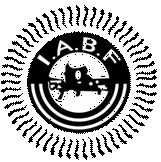 INDIAN AMATEUR BOXING FEDERATIONRoom No 2, 2nd Floor, Palika Place, Panchkuian Road, New Delhi-10001 Phone : +91-11-23743560, Fax : +91-11-23743561 Email: iabf@sify.com, Website: www.indiaboxing.inPROTEST DECISION SHEETDecision______________________________________________________________________________________________________________________________________________________________________________________________________________________________________________________________________________________________________________________________________________________________________________________________________________________________________________________________________________________________________________________________________________________________________________________________________________________________________________________________________________________________________________________________________________________________________________________________________________________________________________________________________________________________________________________________________________________________________________________________________________________________________________________________________________________________________________________________________________________________________________________________________________________________________________________________________________________________________________________________________________________________________________Supervisor’s Signature:	Date :	Time:INDIAN AMATEUR BOXING FEDERATIONRoom No 2, 2nd Floor, Palika Place, Panchkuian Road, New Delhi-10001 Phone : +91-11-23743560, Fax : +91-11-23743561 Email: iabf@sify.com, Website: www.indiaboxing.inJUDGES’ EVALUATOR FORMOfficialContest NoINDIAN AMATEUR BOXING FEDERATIONRoom No 2, 2nd Floor, Palika Place, Panchkuian Road, New Delhi-10001 Phone : +91-11-23743560, Fax : +91-11-23743561 Email: iabf@sify.com, Website: www.indiaboxing.inDECISION SLIPSignature of SupervisorINDIAN AMATEUR BOXING FEDERATIONRoom No 2, 2nd Floor, Palika Place, Panchkuian Road, New Delhi-10001 Phone : +91-11-23743560, Fax : +91-11-23743561 Email: iabf@sify.com, Website: www.indiaboxing.inSUPERVISORREFEREES’ EVALUATORJUDGES’  EVALUATORDRAW COMMISSIONR/J COODINATORRECORDEREQUIPMENT MANAGERMEDICAL JURYANNOUNCERTIME KEEPERSCORING SYSTEM OPERATORREGISTRATION COMMISSIONVENUE MANAGERCOMPETITION MANAGERINDIAN AMATEUR BOXING FEDERATIONRoom No 2, 2nd Floor, Palika Place, Panchkuian Road, New Delhi-10001 Phone : +91-11-23743560, Fax : +91-11-23743561 Email: iabf@sify.com, Website: www.indiaboxing.inR&J EXAMINATIONS FORMName of Host State/Board Association: _____________________________________________Name of Competition: ___________________________________________________________Venue of Competition:____________________________________________________________Dates of the Competition:_________________________________________________________Projected number of participating Boxers:____________________________________________Number of R&Js participating______________________________________________________Level of the course: ___________________State/Board to 1 star__________________________Name of the State/Board President/Secretary	SignatureINDIAN AMATEUR BOXING FEDERATIONRoom No 2, 2nd Floor, Palika Place, Panchkuian Road, New Delhi-10001 Phone : +91-11-23743560, Fax : +91-11-23743561 Email: iabf@sify.com, Website: www.indiaboxing.inDUTY ROTTATO WHOMSOEVER IT MAY CONCERNTHIS IS TO CERTIFY THAT INDIVIDUAL AS DETAILS GIVEN ABOVE HAS BEEN RELIEVED WITH IMMEDIATE EFFECT FROM OUR STATE / BOARD THIS UNIT HAS NO OBJECTION IF HE / SHE REPRESENT SOME OTHER STATE / BOARD IN BOXING .Place:Signature & StampDated:President / Hony. / General SecretaryState / Board Boxing Association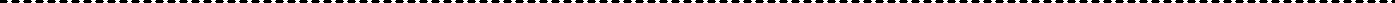 THIS IS TO CERTIFY THAT APPLICANT IS A REGISTERED BOXER WITH IABF. HE HAS BEEN FOLLOWED ALL RULES & REGULATIONS FOR TRANSFER. THIS IS ALSO CERTIFIED THAT HE / SHE HAD ATTENDED CHAMPIONSHIP / SELECTION TRAIL OF OUR UNIT AND SELECTED OUR TEAM MEMBER FOR FORTHCOMING CHAMPIONSHIP. HENCE THE SAID REGISTRATION MAY PLEASE BE TRANSFERRED IN FAVOUR OF OUR UNIT.Place:Signature & StampDated:President / Hony. / General SecretaryState / Board Boxing AssociationINDIAN AMATEUR BOXING FEDERATIONRoom No 2, 2nd Floor, Palika Place, Panchkuian Road, New Delhi-10001Phone : +91-11-23743560, Fax : +91-11-23743561Email: iabf@sify.com, Website: www.indiaboxing.inSCORE CARDDate:REDBLUESignature of JudgeINDIAN AMATEUR BOXING FEDERATIONRoom No 2, 2nd Floor, Palika Place, Panchkuian Road, New Delhi-10001 Phone : +91-11-23743560, Fax : +91-11-23743561 Email: iabf@sify.com, Website: www.indiaboxing.inDECLARATION OF NON PREGNANCYName of Boxer_______________________________________Name of Unit_______________________________________Date of Birth_______________________________________Date:_______________________________________Place:_______________________________________Name of Competition:_______________________________________I hereby declare, that I am participating in the above mentioned competitions, that I am not Pregnant, and that I have had a Pregnancy Test done within the last 14 days, and that the result of the Test showed NO PREGNANCY.Signed in the presence ofBoxer’s signature	Team Manager’s SignatureName ___________________Designation	_____________Date  ___________________INDIAN AMATEUR BOXING FEDERATIONRoom No 2, 2nd Floor, Palika Place, Panchkuian Road, New Delhi-10001 Phone : +91-11-23743560, Fax : +91-11-23743561 Email: iabf@sify.com, Website: www.indiaboxing.inREFEREES & JUDGE EXAMINATION FORMNAME: _______________________________________________________________________STATE/BOARD: _______________________________________________________________DATE OF BIRTH: _____________________________________SEX -	MALE	/	FEMALEADDRESS:____________________________________________________________________MOBILE NO. __________________________ E-MAIL ________________________________EDUCATION QUALIFICATION___________________________________________________DOCUMENT VERIFICATIONApplication from State/BoardMedical examination certificateAppropriate exam fee Rs. 500/- received by IABFI certify that the above documentation is complete and valid.DATE: ___________________	SIGNATURE:____________________________________(Official use only)TEST:	PHYSICAL	WRITTEN	ANNOUNCING &	PRACTICAL	VIVATEST	TIME KEEPINGM.MARKS:	10 Marks	30 Marks	05 Marks	Judge/30	05 MarksReferee/20QUALIFYING	1 STAR =	2 STAR	3 STAR 85/100	T.D: 85/100	JURY:MARKS:	65/100	75/100	85/100RESULT: PHYSICAL______ WRITTEN:________ ANNOUNCING & TIME KEEPING:________PRACTICAL:___ VIVA:____DR NAME______________________________ SIGNATURE_________________DATE ________NAME	OF	EXAMINERS	___________________SIGNATURE_____________DATE_________INDIAN AMATEUR BOXING FEDERATIONRoom No 2, 2nd Floor, Palika Place, Panchkuian Road, New Delhi-10001 Phone : +91-11-23743560, Fax : +91-11-23743561 Email: iabf@sify.com, Website: www.indiaboxing.inCODE OF CONDUCTThe Indian Amateur Boxing Federation (IABF) hereby requests for your agreement on the following “Code of Conduct”, which will apply during the entire period of the Competition.Code 1:	I must not receive any cash and must not accept any gift that could be considered as a bribe from anyone excluding those to be received from the IABF HQs Office as official souvenirs.Code 2:	I must not be under the influence of alcohol during the entire period of the Competition.Code 3:	I must not violate any norm of social behavior in my relation with members of the local and visiting State’ citizens.Code 4:	I must not use or carry any electronic communication device, including but not limited to a mobile phone, a laptop and a tablet computer inside the Competition Venue.Code 5:	I must be available to attend all daily arranged Referee & Judge meetings for the entire period of the Competition.Code 6:	I must be available for fulfilling my duties for the competition as requested by the IABF Supervisor.Code 7:	I must not collude or collaborate with any party by violating the IABF Technical Rules and the AOB Competition Rules.Code 8:	I must not collude or collaborate with any party by violating my judgment and duties as an IABF Referee & Judge.Code 9:	When performing my duties as an IABF Referee & Judge, I must not communicate with anybody about any competition related issue within the Competition Venue and/or any other location for the entire period of the competition, especially to persons from my own unit such as State/Board members, National Technical Officials, Executive Committee members, media and the public.Code 10:	I must not conduct myself in any manner that is derogatory to IABF.Code 11:	I must not smoke inside of the Competition Venue.Code 12:	I must respect and not violate the IABF Disciplinary Code in any manner.I accept the fact that any infringement of the above codes will be referred to the IABF Disciplinary CommissionExecutive Committee and could lead to an immediate sanction against me. Therefore, I hereby agree to IABF’s request.DATE:	/	/NAME: __________________ FUNCTION: ________________ SIGNATURE:____________________INDIAN AMATEUR BOXING FEDERATIONRoom No 2, 2nd Floor, Palika Place, Panchkuian Road, New Delhi-10001 Phone : +91-11-23743560, Fax : +91-11-23743561 Email: iabf@sify.com, Website: www.indiaboxing.inREFEREES’ EVALUATOR FORMReferees NameBout. NoINDIAN AMATEUR BOXING FEDERATIONRoom No 2, 2nd Floor, Palika Place, Panchkuian Road, New Delhi-10001 Phone : +91-11-23743560, Fax : +91-11-23743561 Email: iabf@sify.com, Website: www.indiaboxing.inBOXER REGISTRATION FORMName:Father Name:Mother Name:Note: Rules for RegistrationRegistration to be completed 15 days before the Championship and month of January or July for every Year.Registration of each boxer is mandatory. One Time Registration fee is Rs. 200/- for each boxer.Boxer Identity Card fee is Rs. 100/- for each boxer (One Time Identity Card Fee).Attach photo copy of Birth Certificate Issued from Municipality and 8th or 10th or 12th Education Board MarkSheet or Aadhaar Card.Haryana State Boxing AssociationSector-38, Islampur, Sohna Road NearJ.M.D, GardensDistt. Gurgaon- 122001E-mail :- haryanaboxing@yahoo.co.inWebsite:- www.haryanaboxing.comPresidentShri Abhay Singh Chautala, MLASirsa9812100007Vice PresidentShri Kunal Karan SinghFatehabad9813300001Shri Joginder MasterBhiwani9996137000Shri Surender Singh LambaHisar9996405109Shri Umed Singh RedhuJind8930002007Shri Satish RatthiRohtak9992700007Shri Bhim Singh ThakranGurgaon9953004977Shri Baldev Singh DeswalPalwal9810105385Shri Master Sher SinghYSBA9416885741Shri Satpal SinghYamunanagar9896500008Shri Mahavir SinghKurukshetra9812004004Genral SecretaryShri Rakesh ThakranGurgaon9811501094Joint SecretaryShri Rajesh SangwanBhiwani9416132038Shri Kuldeep JoonHFBA9416256710Shri Surender AttariFaridabad8901410239Shri Sewa Singh GillFatehabad9416091857Shri Ashok Sharma BucholiMehandergarh9215530730Shri Vijay KumarBhiwani9728256510Shri Vinod SangwanKarnal9215345180Shri Vikram AzadRewari9416541925Shri Sanjay SarohaLABA9255591052Shri Krishan DhullPanchkula9815566188TreasurerShri Mohamad YameenPanipat9253860251Executive SecretaryShri Rakesh Bhardwaj9818705483Secretary (Admin)Shri. Dhramvir Singh9873705747DesignationNameDistrictMobile No.ChairmanMr Mehtab SinghBhiwani9818376053Vice-ChairmanMr R.S.TanwarGurgaon9911523865MemberMr Jagdish SinghBhiwani9671777771MemberMr Anoop KumarHisar9896372287MemberMr Mahander DhakaHisar9416623461MemberMr B.C BhatSAI-Sonipat9996048103MemberMr Jitender KumarRohtak9416122222Chief CoachMr Hitesh DeswalHaryana Police9466006840Senior MenChief CoachMr. Rajesh KumarJind9416847890Junior MenChief CoachMr RohtasSonipat9468130022Sub-Junior MenChief CoachMs AmanpreetSAI-Sonipat9355664154Senior WomenChief CoachMs RanuRewari9671404024Junior WomenChief CoachMs JyotiBhiwani9261439600Sub-Junior WomenDesignationNameDistrictMobile No.ChairmanMr. Diwan SinghHisar9416243881MemberCapt B.R.SharmaAmbala9812673242MemberMr Ran SinghMehandergarh9050806582MemberMr Virender SinghRewari9466823084MemberMr Satnaran SharmaHaryana Police8901250815DesignationNameDistrictMobile No.ChairmanMr. Joginder SinghAmbala9416447110DesignationNameDistrictMobile No.ChairmanMr. Rishi PalFaridabad9015648589SecretaryMr. Ajmer SinghHisar9728562452DesignationNameDistrictMobile No.ChairmanMr Hardev SinghMehandergarh9416749700Vice-ChairmanMr Anil Kumar SharmaYamunanagar9896021345DesignationNameDistrictMobile No.ChairmanDr Ravinder RanaRohtak9896824400SecretaryMr Sudhir MalikBhiwani9050129173DesignationNameDistrictMobile No.ChairmanDr Rajesh BhardwajYamunanagar9466182738SecretaryMr. Samsher SinghMehandergarh9812476421DesignationNameDistrictMobile No.ChairmanMr. R.K.BhardwajSirsa9416241963SecretaryMr. Rajesh GehlotJhajjar9812688777DesignationNameDistrictMobile No.ChairmanDr Vipin MadhogarhiaMehandergarh9996127027MemberDr Rajesh KumarGurgaon9671228400MemberDr Ajay LakraRohtak9996420516MemberDr Meenal ThkraalHisar9996127027MemberDr Vrinda ShramaAmbala8901115545MemberDr Rakesh MittalKarnal9896683551MemberDr Akash SharmaSonipat9812844801MemberDr Mahesh PandeyGurgaon9996162769MemberDr Nazuk SharmaFaridabad9896404422MemberDr Kishan YadavPalwal9996127027MemberDr Anuradha SharmaMewat9729032424MemberDr TarunRewari9991506996MemberDr ChetnaMehandergarh9996127027MemberDr Ajay LakraRohtak9996420516MemberDr Nitin MalikJhajjar9812899226MemberDr LalitSonipat9991475033MemberDr ShakshiKarnal9996127027MemberDr Meenal ThakralHisar9996127027MemberDr AnilSirsa9996127027MemberDr Shyna NarangFatehabad9466006887MemberDr Rajesh KumarBhiwani9671228400MemberDr Sandeep LambaJind9728078123MemberDr Vrinda SharmaAmbala8901115545MemberDr PrashantPanipat9996127027MemberDr Dinesh BangaKaithal9996154649MemberDr AkshatPanchkula9991506996MemberDr KompalYamunanagar9996420516MemberDr Avneek SandhuKurukshetra9813861656MemberDr Narender JosiMehandergarh9254440149DesignationNameDistrictMobile No.ChairmanMs Surender Kaur RathiRewari9896482183DesignationNameDistrictMobile No.ChairmanMr. Kanwar Singh GehlotHisar9996681131Vice-ChairmanMr Kuldeep SinghPanchkula9417044456Vice-ChairmanMr Partap DagarPalwal9416455890DesignationNameDistrictMobile No.ChairmanMr Birender DhuyanJind9671314333Vice-ChairmanDr Rajesh PhorKurukeshetra8901006188MemberMr. Phool Singh SainiGurgaon9464851045MemberMr. SekhawatBhiwani9992339892DesignationNameDistrictMobile No.ChairmanMr Jitender MalikPanipat9896426751DesignationNameDistrictMobile No.ChairmanMr Ranvir ParasharKaithal9996789936MemberMr Suresh RaoRewari9416341039MemberMr. Sudhir MudgalGurgaon9992166479Age PermittedWt. CategoryBoxerA- Group 15 & 16 years15 & 16 yrs9,10,11,12,13,14,15,16,17,18,19,20,2107B- Group 14 years14 yrs5,6,7,8,9,10,11,12,13,14,15,16,1704C- Group 13 years13 yrs3,4,5,6,7,8,9,1003D- Group 12 years12 yrs.1,2,3,4,5,603Total15Sub-Junior Boys & Girls BoxersSub-Junior Boys & Girls Boxers21 Weight Categories21 Weight CategoriesS.NoFromTo1-Not exceeding 30 kgs.2From 30 kgs.Not exceeding 32 kgs.3From 32 kgs.Not exceeding 34 kgs.4From 34 kgs.Not exceeding 36 kgs.5From 36 kgs.Not exceeding 38 kgs.6From 38 kgs.Not exceeding 40 kgs.7From 40 kgs.Not exceeding 42 kgs.8From 42 kgs.Not exceeding 44 kgs.9From 44 kgs.Not exceeding 46 kgs.10From 46 kgs.Not exceeding 48 kgs.11From 48 kgs.Not exceeding 50 kgs.12From 50 kgs.Not exceeding 52 kgs.S.NoWeight CategoriesOver kgTo kg1Light Fly45482Fly48513Bantam51544Feather54575Light57606Light Welter60647Welter64698Middle69759Light Heavy758110Heavy+81-13From 52 kgs.Not exceeding 54 kgs.Not exceeding 54 kgs.14From 54 kgs.Not exceeding 57 kgs.Not exceeding 57 kgs.15From 57 kgs.Not exceeding 60 kgs.Not exceeding 60 kgs.16From 60 kgs.Not exceeding 63 kgs.Not exceeding 63 kgs.17From 63 kgs.Not exceeding 66 kgs.Not exceeding 66 kgs.18From 66 kgs.Not exceeding 70 kgs.Not exceeding 70 kgs.19From 70 kgs.Not exceeding 75 kgs.Not exceeding 75 kgs.20From 75 kgs.Not exceeding 80 kgs.Not exceeding 80 kgs.21From + 80 kgs.S.NoWeight CategoriesOver kgTo kg1Fly48512Light57603Middle6975Senior & Junior Men Boxers10 Weight CategoriesS.Weight Catego-Over kgTo kgries1Light Fly46492Fly49523Bantam52564Light56605Light Welter60646Welter64697Middle69758Light Heavy75819Heavy819110Super Heavy+91-2.1.RegistrationRegistrationEntriesNo. of BoutsbyesEntriesNo. of Boutsbyes3112261042-23795132488622259773126106261062711527115281241026291331135301421244124413531353135333131157134230168-3532917115364281821437527193133862620412397252151140824Ranking CompetitionsRanking points to earn for reaching the following placeRanking points to earn for reaching the following placeRanking points to earn for reaching the following placeRanking points to earn for reaching the following placeRanking points to earn for reaching the following placeRanking points to earn for reaching the following placeRanking points to earn for reaching the following placeMen/Women1st2nd3rd4th5th6th7th8th9th10thOlympic Games1300900800750600550500450100100World Championships120080070065050045040035010090Asian Games80060050045030025020015000Asian Championships75055045040025020015010000Commonwealth Games7005004003502001501005000Commonwealth Cham-650450350300150100502500pionshipsSAF Games60040030025010050252000Junior Olympic Games59039029024090402015105(Youth)Junior Commonwealth Games (Youth)Junior Commonwealth Games (Youth)Junior Commonwealth Games (Youth)Junior World Champi-5853852852358535151055onships (Youth)Junior Asian Champi-5803802802308030101055onships (Youth)International Competi-57537527522575255500tionsNational Games5703702702207020101000Senior National Cham-5653652652156515101055pionshipsAll India Competitions56036026021060105500Federation Cup5553552552055555500Inter-zonal National5503502502005055500National Games500300200150000000Qualify CompetitionsZonal Championships450250150100000000Junior National Cham-40020010050403530252010pionships (Youth)All India Junior Compe-3501505025201510500titions (Youth)2 2Silver3 3Loser vs Gold in Semi-Final (SF)3 4Loser vs Silver in Semi-Final (SF)5 5oser vs Gold in Quarter-Final (QF)5 6Loser vs Silver in Quarter-Final (QF)5 7Loser in QF vs Loser to Gold in SF5 8Loser in QF vs Loser to Silver in SF9 9Loser vs Gold in Round of 169 10Loser vs Silver in Round of 1650.18.5.  CAPITATION FEES50.18.5.1. International Competition:Rs. 1, 00, 000/-50.18.5.2. National Championships:Rs. 25,000/-50.18.5.3. All India ompetition:Rs. 500.0050.24.2.   Referees / Judges & Other Staff50.24.2.   Referees / Judges & Other Staff-Bus/Mini Bus/ Vans (Based on strength)50.24.3.NTO’s-Car/ Sumo/ Quails50.24.4.Supervisor-One Car50.24.5.Competition Manager-One Car50.24.6.Venue Manager-One Car50.24.7.IABF Staff-One Car50.24.8.Secretary General-Dedicated Car50.24.9.President-Dedicated Car50.25.3.Filed Of Play Committee50.25.4.Reception Committee- Airport – Railway Station – Venue – Training Venue50.25.5.Medical Committee50.25.6.Boarding & Lodging Committee50.25.7.Equipment Committee50.25.8.Marshalling Committee50.25.9.Hospitality Committee50.25.10.Press & Publicity Committee50.25.11.Ceremonial Committee.50.25.12.Transport Committee50.25.13.Technology Committee50.25.14.Finance Committee50.25.15.Marketing & Communications Committee50.25.16.Ticketing Committee50.25.17.Cleaning & Waste Management Committee50.25.18.Security CommitteeDateTimeProgrammer40 days beforeLaunch the Competition Logo and Supervi-sor Venue VisitTwo days before the Com-1500-1600 hrsSupervisor Familiarization Meeting at Venuepetition1600-1700 hrsSupervisor will educate all the local commit-tees for the smooth conduct of Competitionaccording to IABF RulesDay before the CompetitionArrival of all Delegates and participatingunits1200 hrsPress Conference1400– 20.00 hrsRegistration & Issue of Boxer’s CompetitionRecord Book1700 hrs.Team Managers Meeting1730 hrs.NTOs and R/Js Meeting (Including Doctornominated by the Org.)All Day of the Competition6.00 amTrial scales are openOpening Day of Competi-7:30 amArrival of Local Doctor and IABF MedicaltionJury7:45 amMedical Examination Commences.0800- 1000 hrs.General Weigh-in1030-1200 hrs.Draw1500 hrs.Opening Ceremony with March Past byTeams, Speeches (if any), Cultural pro-gramme (if any)1600 hrs.Commencement of preliminary bouts.2100 hrs.Welcome DinerPreliminary & Quarterfinal0800 – 0900 hrsMedical and weigh-in of Boxersstage1400 – 2000 hrsBoutsSemifinal stage0800 – 0900 hrsMedical and weigh-in of Boxers1400 – 1900 hrsBouts2000 - 2200Souvenir/Mementos Distributation followedby Farewell DinerFinal Stage0800 – 0900 hrsMedical and weigh-in of Boxers1000-1200 hrsCeremonial Committee Final Rehearsal1400 hrsFinals BoutsMedal CeremonyClosing Ceremony50.27. SPORTS PRESENTATION50.27. SPORTS PRESENTATIONSTART TIMEACTION-0:90:00SPORT PRESENTATION ARRIVALSPORT PRESENTATION ARRIVAL-0:80:00ALL STAFF ARRIVAL-0:75:00SPORT PRESENTATION EQUIPMENT CHECKSPORT PRESENTATION EQUIPMENT CHECK-0:70:00VOLUNTEER ARRIVAL-0:65:00SHOW MODEGO BACKGROUND MU-SICGO HOLDING LOGO - VI-SION SCREEN-0:60:00GO- GATES-0:55:00GO ANNOUNCER - WELCOME ANNOUNCEGO ANNOUNCER - WELCOME ANNOUNCE-0:50:00GO ANNOUNCER - MASCOTGO ANNOUNCER - MASCOTGO SPONSOR VIDEOS -VISION SCREEN-0:45:00GO ANNOUNCER - GAMES / EVENT OVERVIEWGO ANNOUNCER - GAMES / EVENT OVERVIEW-0:40:00GO ANNOUNCER - HOUSEKEEPING / SPONSOR ANNOUNCEMENTSGO ANNOUNCER - HOUSEKEEPING / SPONSOR ANNOUNCEMENTSGO SPONSOR VIDEOS -VISION SCREEN-0:35:00GO ANNOUNCER - SESSION PREVIEW / SCORINGGO ANNOUNCER - SESSION PREVIEW / SCORING-0:30:00GO HISTORY VIDEO - VISION SCREENGO HISTORY VIDEO - VISION SCREEN-0:25:00GO ANNOUNCER - SPORT SPECIFIC / SPORT OVERVIEW / COMPET-GO ANNOUNCER - SPORT SPECIFIC / SPORT OVERVIEW / COMPET-ITORS TO WATCH / HEAD TO HEADITORS TO WATCH / HEAD TO HEAD-0:20:00GO INSPIRATIONAL VIDEO - VISION SCREEN-0:015:00SPORT PROTOCOL BEGINS1ST BOUT COMMENCESPrelims -0:10:00Official Session Welcome-0:07:00Intro Music Track for JudgesAnnouncer - Judges WelcomeJudges Enter FOP and take positions side of RingIntroduced Individually (Name/ Unit x 5) once sitting in position aroundRing-0:05:00-0:05:00 Announcer - Referee WelcomeReferee Enters Ring – Introduced (Name/ Unit)-0:03:000:03:00 Boxers Intro Music TrackAnnouncer - Boxer Welcome – Both Boxers welcomed at the same timeBoth Boxers Enter FOP and move to their cornersIndividual Boxer Entry (Name/ Unit) as they enter Ring – Red First fol-lowed by Blue-0:01:00Brief Warm Up- Boxers prepare for Bout – Mouth guards in, gloves on.-0:00:00Bell Rings – Round 1  Boxers commence the BoutFinals -0:08:00Official Session Welcome-0:07:00Intro Music Track for JudgesAnnouncer - Judges WelcomeJudges Enter FOP and take positions side of RingIntroduced Individually (Name/ Unit x 5) once sitting in positions aroundRing- 0:05:00Announcer - Referee WelcomeReferee Enters Ring – Introduced (Name/ Unit)-0:04:00Red Corner Intro Music TrackAnnouncer – Boxer in the Blue Corner WelcomeRed Corner Boxer Enters FOPIndividually Introduced as they move to their corner (Name/ Unit)-0:02:30Blue Corner Intro Music TrackAnnouncer – Boxer in the Red Corner WelcomeBlue Corner Boxer Enters FOPIndividually Introduced as they move to their corner (Name/ Unit)--0:01:00Brief Bio whilst Warm Up- Boxers prepare for Bout – Mouth Guard in,gloves on-0:00:00Bell Rings – Round 1  Boxers commence the BoutCONCLUSION OF SESSIONGO ANNOUNCER - OVERVIEW OF SESSION / NEXT SESSION DE-TAILSGO ANNOUNCER - THANK OFFICIALS / VOLUNTEERSGO ANNOUNCER - CLOSING ANNOUNCEMENTGO BACKGROUND MUSICDEFINITIONS 3RULES FOR COMPETITION MANAGEMENT5Rule 1 - CLASSIFICATION OF BOXERS5Rule 2 - ELIGIBILITY OF BOXERS5Rule 3 - WEIGH-IN7Rule 4 - NON COMPLIANCE OF WEIGHT LIMIT8Rule 5 - DURATION AND NUMBER OF ROUNDS8Rule 6 - FIELD OF PLAY (FOP)9RULES FOR COMPETITION OFFICIALS10Rule 7 - SUPERVISOR10Rule 8 - COMPETITION MANAGER10Rule 9 - REFEREES & JUDGES10RULES FOR COMPETITION EQUIPMENT11Rule 10 - BOXING GLOVES SPECIFICATIONS11Rule 11 - BANDAGES11Rule 12 - COMPETITION UNIFORM12APPENDIX A - DUTIES OF THE SUPERVISOR15APPENDIX B - DUTIES OF THE COMPETITION MANAGER17APPENDIX C - EQUIPMENT GUIDELINES (GLOVES)18APPENDIX D - COMPETITION SCHEDULE19Weight CategoryMinimum Weight (kg)Maximum Weight (kg)Fly4752Light5460Welter6269Light Heavy7381Heavy8191Super Heavy91---MatchdayHomeAwayAB1CDEFBC2DEFAAC3EBDFCE4ADFBCF5EABDBA6DCFECB7EDAFCA8BEFDEC9DABFFC10AEDB9.8.1.Members  of  the AIBA Medical  Commission  will  be  given  an  “InternationalLicense”9.8.2.* ---Indicates that a Physician is a Member of the AIBA Medical Commission9.8.3.** ---Indicates that a Physician is qualified to be a Member of an AIBA Jury9.8.4.*** ---Indicates that a Physician is eligible to serve as Chairman of an AIBA Jury9.8.5.In urgent circumstances Physicians of each level may perform the duties one levelabove them9.8.6.* ---Physicians may be appointed to a tournament for evaluation for advancementif they perform well on the initial evaluations above9.8.7.Physicians consistently receiving excellent evaluations may be advanced to thenext level9.8.8.Physicians performing below expectations may move to a lower level9.8.9.Physicians at the level where they may serve as Jury Chairperson must beforeactually being appointed as ChairpersonDate:Bout No:Session:Weight Category:Boxer Name:Boxer Reg. Number:Unit:Comments to Judge (nr):State/Board:Contest NoContest NoComments to Judge (nr):State/Board:Contest NoContest NoComments to Judge (nr):State/Board:Contest NoContest NoComments to Judge (nr):State/Board:Contest NoContest NoComments to Judge (nr):State/Board:Contest NoContest NoAssessors Signature:Chairman Comments (if any)Date:Bout No:Bout No:Bout No:Weight Category:Weight Category:Weight Category:Weight Category:Weight Category:RedWINNERWINNERWINNERBLUEBLUEWinner NameWinner NameUnitUnitW.PK.ODISQ.DISQ.T.K.O-IT.K.O-IT.K.OT.K.OW.ON.CT.DT.DROUNDROUNDROUNDROUNDAPB/WSBAPB/APB/APB/APB/WSBAPB/APB/APB/1234WSBWSBWSBDUTY ROTTADUTY ROTTADUTY ROTTADUTY ROTTADUTY ROTTADUTY ROTTADUTY ROTTADUTY ROTTADUTY ROTTADUTY ROTTADUTY ROTTADUTY ROTTADUTY ROTTADUTY ROTTADUTY ROTTADUTY ROTTADUTY ROTTADUTY ROTTADUTY ROTTAV/STechnical DelegateREGISTRATION NUMBERSTATE/BOARDSTATE/BOARDSTATE/BOARDNAMENAMENAMEFather NAMEFather NAMEFather NAMEMOTHER NAMEMOTHER NAMEMOTHER NAMEDate of birth---BLOOD GROUPBLOOD GROUPBLOOD GROUPBLOOD GROUPBLOOD GROUPBLOOD GROUPBLOOD GROUPBLOOD GROUPBLOOD GROUPBLOOD GROUPBLOOD GROUPBLOOD GROUPBLOOD GROUPBLOOD GROUPPlace:Place:Date:Signature of BoxerSignature of BoxerSignature of BoxerSignature of BoxerSignature of BoxerSignature of BoxerSignature of BoxerSignature of BoxerSignature of BoxerSignature of BoxerSignature of BoxerSignature of BoxerSignature of BoxerJ.No.Bout No:Weight Category:Referee:State:State:Judge:State:State:Boxer’s NameBoxer’s NameBoxer’s NameBoxer’s NameBoxer’s NameBoxer’s NameBoxer’s NameBoxer’s NameBoxer’s NameBoxer’s NameBoxer’s NameUnitUnitUnitCautions andCautions andCautions andCautions andPointsPointsPointsRoundRoundRoundRoundPointsCautions andCautions andCautions andCautions andCautions andCautions andCautions andWarningsWarningsWarningsWarningsWarningsWarningsWarningsWarningsWarningsWarnings111222333444TotalTotalTotalTotalTotalTotalTotalTotalTotalRemarks in case of tieRemarks in case of tieRemarks in case of tieRemarks in case of tieRemarks in case of tieRemarks in case of tieRemarks in case of tieRemarks in case of tieRemarks in case of tieRemarks in case of tieRemarks in case of tieRemarks in case of tieFor most leading off orFor most leading off orFor most leading off orFor most leading off orFor Showing betterFor Showing betterFor Showing betterFor Showing betterOthersOthersOthersshowingshowingDefenceDefenceDefenceDefencebetter stylebetter stylebetter stylebetter styleW.PK.OK.ODISQ.T.K.O-IT.K.O-IT.K.O-IT.K.OT.K.OT.K.OW.OW.ON.CT.DT.DT.DROUNDROUNDROUNDROUNDROUNDAPB/WSBAPB/WSBAPB/WSBAPB/APB/APB/APB/APB/APB/WSBAPB/WSBAPB/WSBAPB/APB/APB/APB/APB/112234WSBWSBWSBWSBWSBComments to Judge (nr):State/Board:Contest NoContest NoComments to Judge (nr):State/Board:Contest NoContest NoComments to Judge (nr):State/Board:Contest NoContest NoComments to Judge (nr):State/Board:Contest NoContest NoComments to Judge (nr):State/Board:Contest NoContest NoAssessors Signature:Chairman Comments (if any)Date of birth--BLOOD GROUPBLOOD GROUPBLOOD GROUPBLOOD GROUPBLOOD GROUPBLOOD GROUPBLOOD GROUPBLOOD GROUPBLOOD GROUPBLOOD GROUPA+A+A+A-A-A-B+B+B+B-B-B-O+O+O+O-O-O-AB+AB+AB+AB+AB-AB-Weight Category:Weight Category:Weight Category:Weight Category:Kg.Kg.Kg.Kg.Height:Height:Height:Height:Height:Height:Height:Height:Height:Height:Height:Height:Height:Height:Height:Height:Height:Height:Height:Height:Address:Address:Address:Address:Address:Address:DistrictDistrictDistrictDistrictDistrictDistrictStateStateStateStateStateStatePinPinPinPosting AddressPosting AddressPosting AddressPosting AddressOf Govt. Employee:Of Govt. Employee:DistrictDistrictDistrictDistrictDistrictDistrictStateStateStateStateStateStatePinPinPinState:State:State:State:Board:Board:Email ID:Email ID:Email ID:Email ID:Mobile No:Mobile No:Mobile No:Mobile No:Telephone No :Telephone No :Telephone No :Telephone No :FAXFAXFAXFAXFAXNo:No:No:No:No:Name of Coach:Name of Coach:Name of Coach:Name of Coach:Email ID:Email ID:Email ID:Email ID:Telephone No :Telephone No :Telephone No :Telephone No :Signature & StampSignature & StampSignature………………………….........…….Signature………………………….........…….Signature………………………….........…….Signature………………………….........…….Signature………………………….........…….Signature………………………….........…….Signature………………………….........…….Signature………………………….........…….Signature………………………….........…….Signature………………………….........…….Signature………………………….........…….Signature………………………….........…….Signature………………………….........…….Signature………………………….........…….Signature………………………….........…….Signature………………………….........…….Signature………………………….........…….Signature………………………….........…….Signature………………………….........…….Signature………………………….........…….Signature………………………….........…….Signature………………………….........…….Signature………………………….........…….Signature………………………….........…….Signature………………………….........…….Signature………………………….........…….Signature………………………….........…….Signature………………………….........…….President/ SecretaryPresident/ SecretaryName of Team Manager ……………………..Name of Team Manager ……………………..Name of Team Manager ……………………..Name of Team Manager ……………………..Name of Team Manager ……………………..Name of Team Manager ……………………..Name of Team Manager ……………………..Name of Team Manager ……………………..Name of Team Manager ……………………..Name of Team Manager ……………………..Name of Team Manager ……………………..Name of Team Manager ……………………..Name of Team Manager ……………………..Name of Team Manager ……………………..Name of Team Manager ……………………..Name of Team Manager ……………………..Name of Team Manager ……………………..Name of Team Manager ……………………..Name of Team Manager ……………………..Name of Team Manager ……………………..Name of Team Manager ……………………..Name of Team Manager ……………………..Name of Team Manager ……………………..Name of Team Manager ……………………..Name of Team Manager ……………………..Name of Team Manager ……………………..Name of Team Manager ……………………..Name of Team Manager ……………………..State / Board Boxing AssociationState / Board Boxing AssociationState / Board Boxing AssociationState / Board Boxing AssociationState / Board Boxing AssociationState / Board Boxing AssociationState / Board Boxing AssociationState / Board Boxing AssociationState / Board Boxing AssociationState / Board Boxing AssociationSignature of BoxerSignature of BoxerSignature of BoxerSignature of BoxerSignature of BoxerSignature of BoxerSignature of BoxerSignature of BoxerSignature of BoxerSignature of BoxerSignature of BoxerSignature of BoxerSignature of BoxerSignature of BoxerSignature of BoxerSignature of BoxerSignature of BoxerSignature of BoxerSignature of BoxerSignature of BoxerSignature of BoxerSignature of BoxerSignature of BoxerSignature of BoxerSignature of BoxerSignature of BoxerSignature of BoxerSignature of BoxerVerified Documents :-Verified Documents :-Office Use Only1.Birth Certificate Issued from Municipality2.8th or 10th or 12th Education Board Mark Sheet /Reg. No:-………………………………………Aadhaar Card3.Address Proof:-Home / Current / BoardDate:-……………………………………………4.Participation Unit…………………………………Venue:-…………………………………………Signature:-………………Name:-……………………Signature:-………………Name:-……………………Venue:-…………………………………………Signature:-………………Name:-……………………Signature:-………………Name:-……………………Designation: ………………………………………Designation: ………………………………………Executive Name:……………………………….Chairman, RegistrationIndian Amateur Boxing Federation